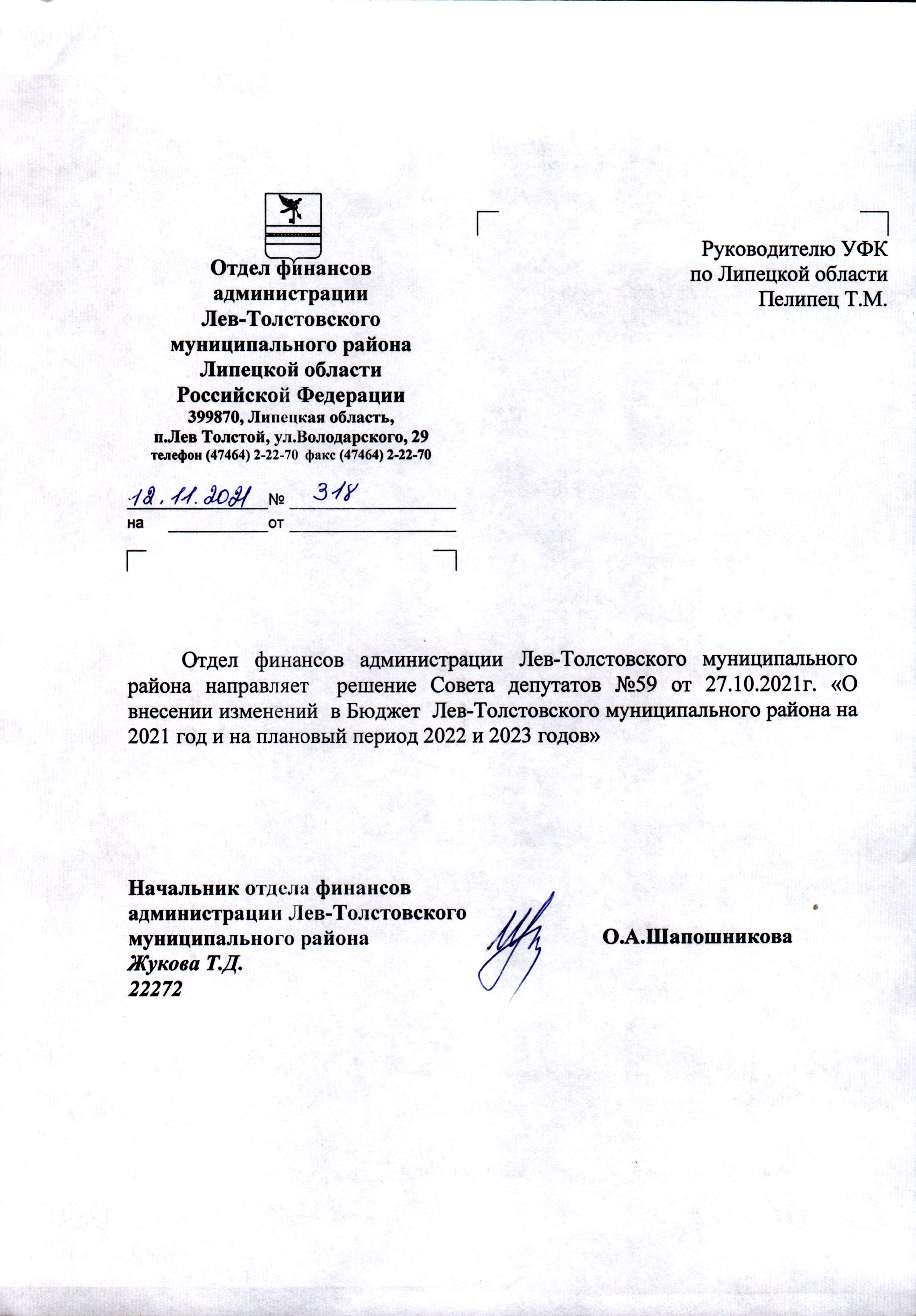 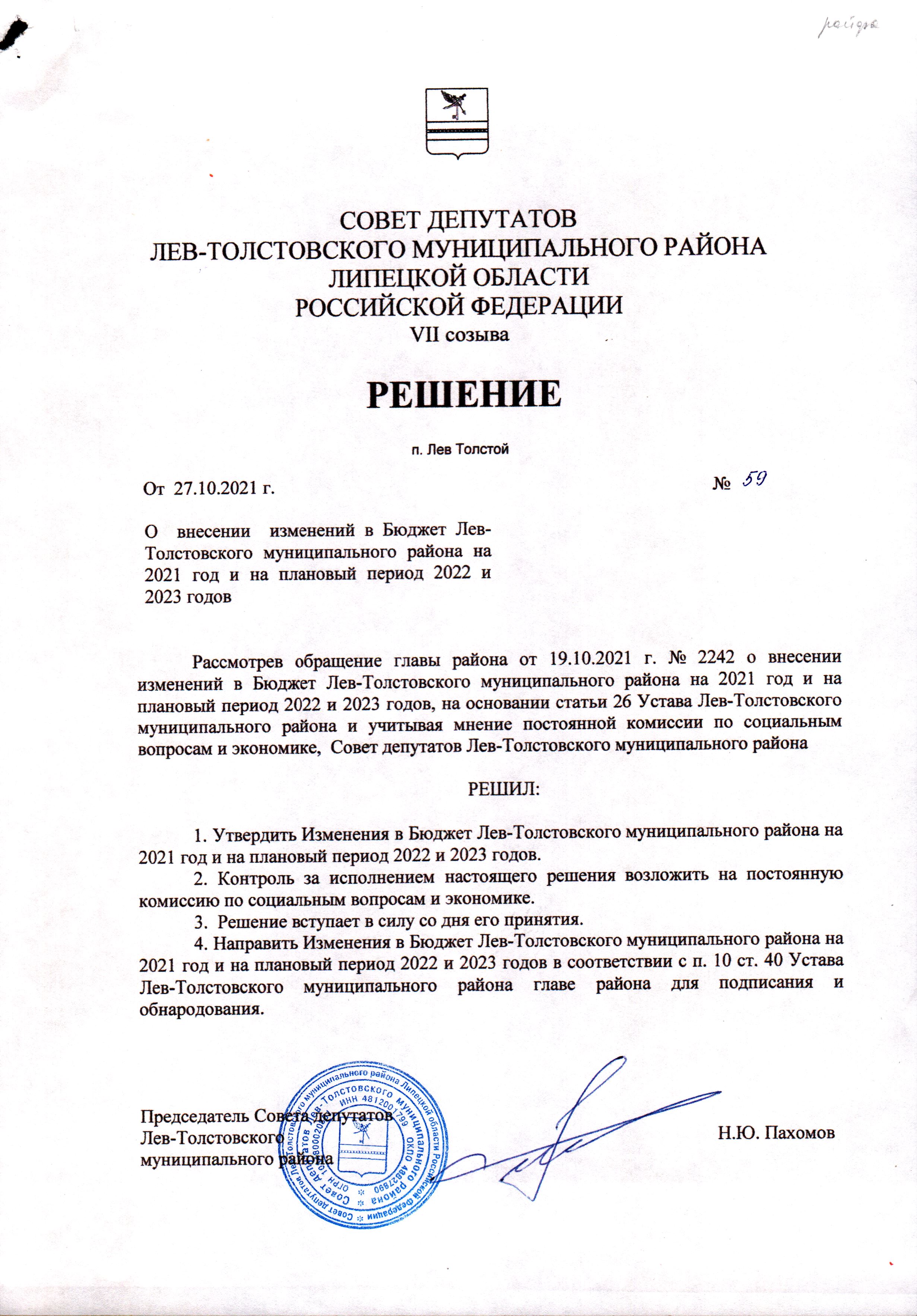 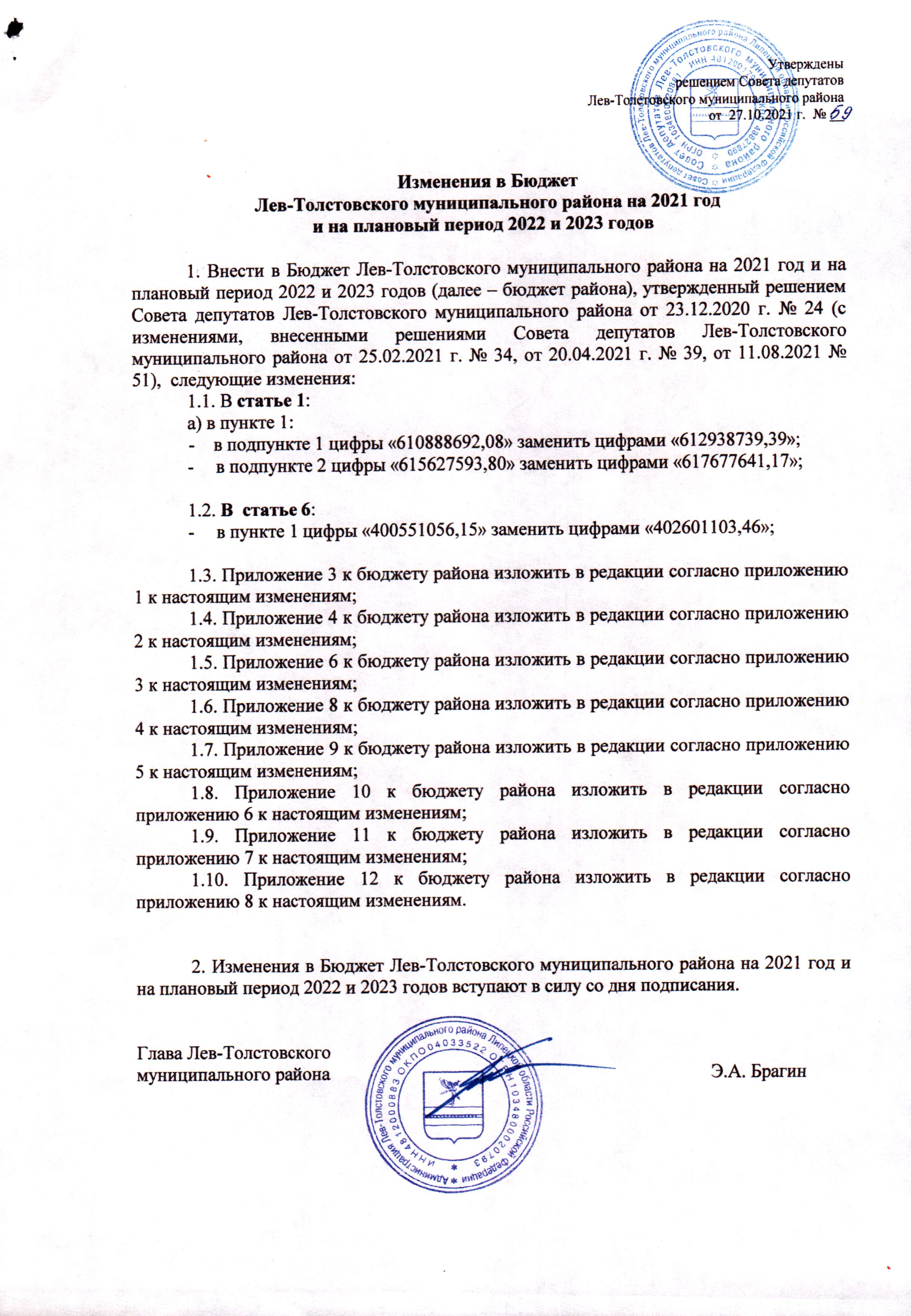 Приложение 1к изменениям в Бюджет Лев-Толстовскогомуниципального района на 2021 годи на плановый период 2022 и 2023 годовПриложение 3к  Бюджету Лев - Толстовскогомуниципального  района на 2021 годи на плановый период 2022 и 2023 годовПЕРЕЧЕНЬ  главных администраторов доходов бюджета района - органов муниципальной власти района на 2021 год и на плановый период                           2022 и 2023 годов  Приложение 2к изменениям в Бюджет Лев-Толстовскогомуниципального района на 2021 годи на плановый период 2022 и 2023 годовПриложение 4  к   Бюджету Лев - Толстовского               муниципального района на 2021 год и на плановый период 2022 и 2023 годовПереченьглавных администраторов (администраторов)доходов бюджета Лев - Толстовского муниципального района -территориальных органов федеральных органов исполнительной властии исполнительных органов государственной власти Липецкой областина 2021 год и на плановый период 2022 и 2023 годов          <*> Администрирование поступлений по всем подстатьям соответствующей статьи осуществляется администратором, указанным в группировочном коде бюджетной классификации.Приложение 3к изменениям в Бюджет Лев-Толстовскогомуниципального района на 2021 годи на плановый период 2022 и 2023 годовПриложение 6к  Бюджету Лев - Толстовскогомуниципального  района на 2021 год    и на плановый период 2022 и 2023 годовОбъем плановых назначений Бюджета Лев - Толстовскогомуниципального района по видам доходовна 2021 год                                                                                                                                           (руб.)Приложение5к изменениям в Бюджет Лев-Толстовскогомуниципального района на 2021 годи на плановый период 2022 и 2023 годовПриложение 9к  Бюджету Лев - Толстовскогомуниципального  района на 2021 год                                                                                                                                                                         и на плановый период 2022 и 2023 годовПриложение 6к изменениям в Бюджет Лев-Толстовскогомуниципального района на 2021 годи на плановый период 2022 и 2023 годовПриложение10к  Бюджету Лев - Толстовскогомуниципального  района на 2021 год                                                                                                                                                                         и на плановый период 2022 и 2023 годовПриложение7к изменениям в Бюджет Лев-Толстовскогомуниципального района на 2021 годи на плановый период 2022 и 2023 годовПриложение11к  Бюджету Лев - Толстовскогомуниципального  района на 2021 год                                                                                                                                                                         и на плановый период 2022 и 2023 годовПриложение8к изменениям в Бюджет Лев-Толстовскогомуниципального района на 2021 годи на плановый период 2022 и 2023 годовПриложение12к  Бюджету Лев - Толстовскогомуниципального  района на 2021 год                                                                                                                                                                         и на плановый период 2022 и 2023 годовОбъем межбюджетных трансфертов передаваемых из областного бюджета бюджету Лев-Толстовского муниципального района на 2021 год и на плановый период2022 и 2023 годовКод бюджетной классификации Российской ФедерацииКод бюджетной классификации Российской ФедерацииНаименование главного администраторадоходов бюджета муниципального районаглавного админи-стратора доходовдоходов бюджета муниципального районаНаименование главного администраторадоходов бюджета муниципального района701Совет депутатов Лев-Толстовского муниципального района Липецкой области Российской Федерации702Администрация Лев-Толстовского муниципального района Липецкой области Российской Федерации7021 08 07150 01 0000 110Государственная пошлина за выдачу разрешения на установку рекламной конструкции 7021 11 05013 05 0000 120Доходы, получаемые в виде арендной платы за земельные участки, государственная собственность на которые не разграничена и которые расположены в границах сельских поселений и межселенных территорий муниципальных районов, а также средства от продажи права на заключение договоров аренды указанных земельных участков 7021 11 05025 05 0000 120Доходы, получаемые в виде арендной платы, а также средства от продажи права на заключение договоров аренды за земли, находящиеся в собственности муниципальных районов (за исключением земельных участков муниципальных бюджетных и автономных учреждений)7021 11 05075 05 0000 120Доходы от сдачи в аренду имущества, составляющего казну муниципальных районов (за исключением земельных участков)7021 11 05313 05 0000 120Плата по соглашениям об установлении сервитута, заключенным органами местного самоуправления муниципальных районов, органами местного самоуправления сельских поселений, государственными или муниципальными предприятиями либо государственными или муниципальными учреждениями в отношении земельных участков, государственная собственность на которые не разграничена и которые расположены в границах сельских поселений и межселенных территорий муниципальных районов7021 11 09045 05 0000 120Прочие поступления от использования имущества, находящегося в собственности муниципальных районов (за исключением имущества муниципальных бюджетных и автономных учреждений, а также имущества муниципальных унитарных предприятий, в том числе казенных)  7021 13 01995 05 0000 130Прочие доходы от оказания платных услуг (работ) получателями средств бюджетов муниципальных районов7021 13 02995 05 0000 130Прочие доходы от компенсации затрат бюджетов муниципальных районов7021 14 02053 05 0000 410Доходы от реализации иного имущества, находящегося в собственности муниципальных районов (за исключением имущества муниципальных бюджетных и автономных учреждений, а также имущества муниципальных унитарных предприятий, в том числе казенных), в части реализации основных средств по указанному имуществу7021 14 02053 05 0000 440Доходы от реализации иного имущества, находящегося в собственности муниципальных районов (за исключением имущества муниципальных бюджетных и автономных учреждений, а также имущества муниципальных унитарных предприятий, в том числе казенных), в части реализации материальных запасов по указанному имуществу7021 14 06013 05 0000 430Доходы от продажи земельных участков, государственная собственность на которые не разграничена и которые расположены в границах сельских поселений и межселенных территорий муниципальных районов7021 14 06025 05 0000 430Доходы от продажи земельных участков, находящихся в собственности муниципальных районов (за исключением земельных участков муниципальных бюджетных и автономных учреждений)7021 14 06313 05 0000 430Плата за увеличение площади земельных участков, находящихся в частной собственности, в результате перераспределения таких земельных участков и земель (или) земельных участков, государственная собственность на которые не разграничена и которые расположены в границах сельских поселений и межселенных территорий муниципальных районов7021 16 02020 02 0000 140Административные штрафы, установленные законами субъектов Российской Федерации об административных правонарушениях, за нарушение муниципальных правовых актов7021 16 07010 05 0000 140Штрафы, неустойки, пени, уплаченные в случае просрочки исполнения поставщиком (подрядчиком, исполнителем) обязательств, предусмотренных муниципальным контрактом, заключенным муниципальным органом, казенным учреждением муниципального района7021 16 07090 05 0000 140Иные штрафы, неустойки, пени, уплаченные в соответствии с законом или договором в случае неисполнения или ненадлежащего исполнения обязательств перед муниципальным органом, (муниципальным казенным учреждением) муниципального района7021 16 10062 05 0000 140Платежи в целях возмещения убытков, причиненных уклонением от заключения с муниципальным органом муниципального района (муниципальным казенным учреждением) муниципального контракта, финансируемого за счет средств муниципального дорожного фонда, а также иные денежные средства, подлежащие зачислению в бюджет муниципального района за нарушение законодательства Российской Федерации о контрактной системе в сфере закупок товаров, работ, услуг для обеспечения государственных и муниципальных нужд7021 16 10123 01 0051 140Доходы от денежных взысканий (штрафов), поступающие в счет погашения задолженности, образовавшейся до 1 января 2020 года, подлежащие зачислению в бюджет муниципального образования по нормативам, действовавшим в 2019 году (доходы бюджетов муниципальных районов за исключением доходов, направляемых на формирование муниципального дорожного фонда, а также иных платежей в случае принятия решения финансовым органом муниципального образования о раздельном учете задолженности)7021 17 01050 05 0000 180Невыясненные поступления, зачисляемые в бюджеты муниципальных районов7021 17 05050 05 0000 180Прочие неналоговые доходы бюджетов муниципальных районов7022 02 20041 05 0000 150Субсидии бюджетам муниципальных районов на строительство, модернизацию, ремонт и содержание автомобильных дорог общего пользования, в том числе дорог в поселениях (за исключением автомобильных дорог федерального значения)7022 02 20216 05 0000 150Субсидии бюджетам муниципальных районов на осуществление дорожной деятельности в отношении автомобильных дорог общего пользования, а также капитального ремонта и ремонта дворовых территорий многоквартирных домов, проездов к дворовым территориям многоквартирных домов населенных пунктов 7022 02 25021 05 0000 150Субсидии бюджетам муниципальных районов на реализацию мероприятий по стимулированию программ развития жилищного строительства субъектов Российской Федерации7022 02 25527 05 0000 150Субсидии бюджетам муниципальных районов на государственную поддержку малого и среднего предпринимательства, а также физических лиц, применяющих специальный налоговый режим «Налог на профессиональный доход», в субъектах Российской Федерации7022 02 29999 05 0000 150Прочие субсидии бюджетам муниципальных районов7022 02 30024 05 0000 150Субвенции бюджетам муниципальных районов на выполнение передаваемых полномочий субъектов Российской Федерации7022 02 30027 05 0000 150Субвенции бюджетам муниципальных районов на содержание ребенка в семье опекуна и приемной семье, а также вознаграждение, причитающееся приемному родителю 7022 02 35120 05 0000 150Субвенции бюджетам муниципальных районов на осуществление полномочий по составлению (изменению) списков кандидатов в присяжные заседатели федеральных судов общей юрисдикции в Российской Федерации7022 02 35469 05 0000 150Субвенции бюджетам муниципальных районов на проведение Всероссийской переписи населения 2020 года7022 02 35930 05 0000 150Субвенции бюджетам муниципальных районов на государственную регистрацию актов гражданского состояния7022 02 39999 05 0000 150Прочие субвенции бюджетам муниципальных районов7022 02 49999 05 0000 150Прочие межбюджетные трансферты, передаваемые бюджетам муниципальных районов7022 07 05030 05 0000 150 Прочие безвозмездные поступления в бюджеты муниципальных районов 7022 18 05030 05 0000 150Доходы бюджетов муниципальных районов от возврата иными организациями остатков субсидий прошлых лет7022 19 60010 05 0000 150Возврат прочих остатков субсидий, субвенций и иных межбюджетных трансфертов, имеющих целевое назначение, прошлых лет из бюджетов муниципальных районов703Отдел финансов администрации Лев-Толстовского муниципального района Липецкой области Российской Федерации7031 17 01050 05 0000 180Невыясненные поступления, зачисляемые в бюджеты муниципальных районов7032 02 15001 05 0000 150Дотации бюджетам муниципальных районов на выравнивание бюджетной обеспеченности из бюджета субъекта Российской Федерации7032 02 15002 05 0000 150Дотации бюджетам муниципальных районов на поддержку мер по обеспечению сбалансированности бюджетов7032 02 16549 05 0000 150Дотации (гранты) бюджетам муниципальных районов за достижение показателей деятельности органов местного самоуправления7032 02 29998 05 0000 150Субсидии бюджетам муниципальных районов на финансовое обеспечение отдельных полномочий7032 02 40014 05 0000 150Межбюджетные трансферты, передаваемые бюджетам муниципальных районов из бюджетов поселений на осуществление части полномочий по решению вопросов местного значения в соответствии с заключенными соглашениями7032 02 49999 05 0000 150Прочие межбюджетные трансферты, передаваемые бюджетам муниципальных районов7032 08 05000 05 0000 150Перечисления из бюджетов муниципальных районов (в бюджеты муниципальных районов) для осуществления возврата (зачета) излишне уплаченных или излишне взысканных сумм налогов, сборов и иных платежей, а также сумм процентов за несвоевременное осуществление такого возврата и процентов, начисленных на излишне взысканные суммы704Отдел образования администрации Лев-Толстовского муниципального района7041 13 02995 05 0000 130Прочие доходы от компенсации затрат бюджетов муниципальных районов7041 17 01050 05 0000 180Невыясненные поступления, зачисляемые в бюджеты муниципальных районов7042 02 25027 05 0000 150Субсидии бюджетам муниципальных районов на реализацию мероприятий государственной программы Российской Федерации «Доступная среда» 7042 02 25097 05 0000 150Субсидии бюджетам муниципальных районов на создание в общеобразовательных организациях, расположенных в сельской местности и малых городах, условий для занятий физической культурой и спортом7042 02 29999 05 0000 150Прочие субсидии бюджетам муниципальных районов704 2 02 30024 05 0000 150Субвенции бюджетам муниципальных районов на выполнение передаваемых полномочий субъектов Российской Федерации7042 02 30029 05 0000 150Субвенции бюджетам муниципальных районов на компенсацию части платы, взимаемой с родителей (законных представителей) за присмотр и уход за детьми, посещающими образовательные организации, реализующие образовательные программы дошкольного образования7042 02 35304 05 0000 150Субвенции бюджетам муниципальных районов на организацию бесплатного горячего питания обучающихся, получающих начальное общее образование в государственных и муниципальных образовательных организациях7042 02 45303 05 0000 150Межбюджетные трансферты, передаваемые бюджетам муниципальных районов на ежемесячное денежное вознаграждение за классное руководство педагогическим работникам государственных и муниципальных общеобразовательных организаций  7042 02 49999 05 0000 150Прочие межбюджетные трансферты, передаваемые бюджетам муниципальных районов7042 18 05010 05 0000 150 Доходы бюджетов муниципальных районов от возврата бюджетными учреждениями остатков субсидий прошлых лет7042 19 60010 05 0000 150Возврат прочих остатков субсидий, субвенций и иных межбюджетных трансфертов, имеющих целевое назначение, прошлых лет из бюджетов муниципальных районов705Контрольно-счетная комиссия Лев-Толстовского муниципального района Липецкой области Российской Федерации7051 17 01050 05 0000 180Невыясненные поступления, зачисляемые в бюджеты муниципальных районов7052 02 40014 05 0000 150Межбюджетные трансферты, передаваемые бюджетам муниципальных районов из бюджетов поселений на осуществление части полномочий по решению вопросов местного значения в соответствии с заключенными соглашениями710Отдел культуры, молодёжной политики и спорта   администрации Лев-Толстовского муниципального района Липецкой области Российской Федерации7101 16 07010 05 0000 140Штрафы, неустойки, пени, уплаченные в случае просрочки исполнения поставщиком (подрядчиком, исполнителем) обязательств, предусмотренных муниципальным контрактом, заключенным муниципальным органом, казенным учреждением муниципального района7101 17 01050 05 0000 180Невыясненные поступления, зачисляемые в бюджеты муниципальных районов7102 02 25027 05 0000 150Субсидии бюджетам муниципальных районов на  реализацию мероприятий государственной программы Российской Федерации «Доступная среда»7102 02 25467 05 0000 150Субсидии бюджетам муниципальных районов на обеспечение развития и укрепления материально-технической базы домов культуры в населенных пунктах с числом жителей до 50 тысяч человек7102 02 25519 05 0000 150Субсидии бюджетам муниципальных районов на поддержку отрасли культуры7102 02 29999 05 0000 150Прочие субсидии бюджетам муниципальных районов7102 02 30024 05 0000 150Субвенции бюджетам муниципальных районов на выполнение передаваемых полномочий субъектов Российской Федерации7102 02 45454 05 0000 150Межбюджетные трансферты, передаваемые бюджетам муниципальных районов на создание модельных муниципальных библиотек7102 07 05030 05 0000 150Прочие безвозмездные поступления в бюджеты муниципальных районов710 2 18 05010 05 0000 150Доходы бюджетов муниципальных районов от возврата бюджетными учреждениями остатков субсидий прошлых лет7102 19 60010 05 0000 150Возврат прочих остатков субсидий, субвенций и иных межбюджетных трансфертов, имеющих целевое назначение, прошлых лет из бюджетов муниципальных районовКод бюджетной классификации Российской ФедерацииКод бюджетной классификации Российской ФедерацииНаименование  администратора  доходов бюджета муниципального района админи-стратора доходовдоходов бюджета  муниципального районаНаименование  администратора  доходов бюджета муниципального района048Центрально-Черноземное межрегиональное управление Федеральной службы по надзору в сфере природопользования0481 12 01000 01 0000 120Плата за негативное воздействие на окружающую среду <*>0481 16 10123 01 0000 140Доходы от денежных взысканий (штрафов), поступающие в счет погашения задолженности, образовавшейся до 1 января 2020 года, подлежащие зачислению в бюджет муниципального образования по нормативам, действовавшим в 2019 году100Управление Федерального казначейства по Липецкой области1001 03 02230 01 0000 110Доходы от уплаты акцизов на дизельное топливо, подлежащие распределению между бюджетами субъектов Российской Федерации и местными бюджетами с учетом установленных дифференцированных нормативов отчислений в местные бюджеты <*>1001 03 02240 01 0000 110Доходы от уплаты акцизов на моторные масла для дизельных и  (или) карбюраторных (инжекторных) двигателей, подлежащие распределению между бюджетами субъектов Российской Федерации и местными бюджетами с учетом установленных дифференцированных нормативов отчислений в местные бюджеты <*>1001 03 02250 01 0000 110Доходы от уплаты акцизов на автомобильный бензин, подлежащие распределению между бюджетами субъектов Российской Федерации и местными бюджетами с учетом установленных дифференцированных нормативов отчислений в местные бюджеты <*>1001 03 02260 01 0000 110Доходы от уплаты акцизов на прямогонный бензин, подлежащие распределению между бюджетами субъектов Российской Федерации и местными бюджетами с учетом установленных дифференцированных нормативов отчислений в местные бюджеты <*>106Юго-Восточное межрегиональное управление государственного автодорожного надзора Центрального федерального округа Федеральной службы по надзору в сфере транспорта1061 16 10123 01 0000 140Доходы от денежных взысканий (штрафов), поступающие в счет погашения задолженности, образовавшейся до 1 января 2020 года, подлежащие зачислению в бюджет муниципального образования по нормативам, действовавшим в 2019 году141Управление Федеральной службы по надзору в сфере защиты прав потребителей  и благополучия человека по Липецкой области1411 16 10123 01 0000 140Доходы от денежных взысканий (штрафов), поступающие в счет погашения задолженности, образовавшейся до 1 января 2020 года, подлежащие зачислению в бюджет муниципального образования по нормативам, действовавшим в 2019 году182Управление Федеральной налоговой службы России по Липецкой области1821 01 02000 01 0000 110Налог на доходы физических лиц <*>1821 05 02000 02 0000 110Единый налог на вмененный доход для отдельных видов деятельности <*>1821 05 03000 01 0000 110Единый сельскохозяйственный налог <*>1821 05 04020 02 0000 110Налог, взимаемый в связи с применением патентной системы налогообложения, зачисляемый в бюджеты муниципальных районов1821 05 06000 01 0000 110Налог на профессиональный доход182 1 08 03010 01 0000 110Государственная пошлина по делам, рассматриваемым в судах общей юрисдикции, мировыми судьями (за исключением Верховного Суда Российской Федерации) 1821 16 10123 01 0000 140Доходы от денежных взысканий (штрафов), поступающие в счет погашения задолженности, образовавшейся до 1 января 2020 года, подлежащие зачислению в бюджет муниципального образования по нормативам, действовавшим в 2019 году1821 16 10129 01 0000 140  Доходы от денежных взысканий (штрафов), поступающие в счет погашения задолженности, образовавшейся до 1 января 2020 года, подлежащие зачислению в федеральный бюджет и бюджет муниципального образования по нормативам, действовавшим в 2019 году188Управление Министерства внутренних дел Российской Федерации по Липецкой области1881 16 10123 01 0000 140Доходы от денежных взысканий (штрафов), поступающие в счет погашения задолженности, образовавшейся до 1 января 2020 года, подлежащие зачислению в бюджет муниципального образования по нормативам, действовавшим в 2019 году004Управление образования и науки Липецкой области0041 16 01053 01 0000 140Административные штрафы, установленные главой 5 Кодекса Российской Федерации об административных правонарушениях, за административные правонарушения, посягающие на права граждан, налагаемые мировыми судьями, комиссиями по делам несовершеннолетних и защите их прав0041 16 01063 01 0000 140Административные штрафы, установленные главой 6 Кодекса Российской Федерации об административных правонарушениях, за административные правонарушения, посягающие на здоровье, санитарно-эпидемиологическое благополучие населения и общественную нравственность, налагаемые мировыми судьями, комиссиями по делам несовершеннолетних и защите их прав0041 16 01193 01 0000 140Административные штрафы, установленные главой 19  Кодекса Российской Федерации об административных правонарушениях, за административные правонарушения против порядка управления, налагаемые мировыми судьями, комиссиями по делам несовершеннолетних и защите их прав0041 16 01203 01 0000 140 Административные штрафы, установленные главой 20 Кодекса Российской Федерации об административных правонарушениях, за административные правонарушения, посягающие на общественный порядок и общественную безопасность, налагаемые мировыми судьями, комиссиями по делам несовершеннолетних и защите их прав0041 16 01213 01 0000 140Административные штрафы, установленные главой 21 Кодекса Российской Федерации об административных правонарушениях, за административные правонарушения в области воинского учета, налагаемые мировыми судьями, комиссиями по делам несовершеннолетних и защите их прав012Государственная инспекция по надзору за техническим состоянием самоходных машин и других видов техники Липецкой области0121 16 10123 01 0000 140Доходы от денежных взысканий (штрафов), поступающие в счет погашения задолженности, образовавшейся до 1 января 2020 года, подлежащие зачислению в бюджет муниципального образования по нормативам, действовавшим в 2019 году 033Управление административных органов Липецкой области0331 16 01053 01 0000 140Административные штрафы, установленные главой 5 Кодекса Российской Федерации об административных правонарушениях, за административные правонарушения, посягающие на права граждан, налагаемые мировыми судьями, комиссиями по делам несовершеннолетних и защите их прав0331 16 01073 01 0000 140Административные штрафы, установленные главой 7 Кодекса Российской Федерации об административных правонарушениях, за административные правонарушения в области охраны собственности, налагаемые мировыми судьями, комиссиями по делам несовершеннолетних и защите их прав0331 16 01083 01 0000 140Административные штрафы, установленные главой 8 Кодекса Российской Федерации об административных правонарушениях, за административные правонарушения в области охраны окружающей среды и природопользования, налагаемые мировыми судьями, комиссиями по делам несовершеннолетних и защите их прав0331 16 01133 01 0000 140Административные штрафы, установленные главой 13 Кодекса Российской Федерации об административных правонарушениях, за административные правонарушения в области связи и информации, налагаемые мировыми судьями, комиссиями по делам несовершеннолетних и защите их прав0331 16 01143 01 0000 140Административные штрафы, установленные главой 14 Кодекса Российской Федерации об административных правонарушениях, за административные правонарушения в области предпринимательской деятельности и деятельности саморегулируемых организаций, налагаемые мировыми судьями, комиссиями по делам несовершеннолетних и защите их прав0331 16 01153 01 0000 140Административные штрафы, установленные главой 15 Кодекса Российской Федерации об административных правонарушениях, за административные правонарушения в области финансов, налогов и сборов, страхования, рынка ценных бумаг (за исключением штрафов, указанных в пункте 6 статьи 46 Бюджетного кодекса Российской Федерации), налагаемые мировыми судьями, комиссиями по делам несовершеннолетних и защите их прав0331 16 01173 01 0000 140Административные штрафы, установленные главой 17 Кодекса Российской Федерации об административных правонарушениях, за административные правонарушения, посягающие на институты государственной власти, налагаемые мировыми судьями, комиссиями по делам несовершеннолетних и защите их прав0331 16 01193 01 0000 140Административные штрафы, установленные главой 19  Кодекса Российской Федерации об административных правонарушениях, за административные правонарушения против порядка управления, налагаемые мировыми судьями, комиссиями по делам несовершеннолетних и защите их прав0331 16 01203 01 0000 140Административные штрафы, установленные главой 20 Кодекса Российской Федерации об административных правонарушениях, за административные правонарушения, посягающие на общественный порядок и общественную безопасность, налагаемые мировыми судьями, комиссиями по делам несовершеннолетних и защите их прав036Управление экологии и природных ресурсов Липецкой области 0361 16 10123 01 0000 140Доходы от денежных взысканий (штрафов), поступающие в счет погашения задолженности, образовавшейся до 1 января 2020 года, подлежащие зачислению в бюджет муниципального образования по нормативам, действовавшим в 2019 году Код бюджетнойклассификации Российской ФедерацииНаименование доходов2021 год000 1000000000 0000 000Налоговые и неналоговые доходы208 812 635,93000 1010000000 0000 000Налоги на прибыль, доходы158 579 140,00000 1010200001 0000 110Налог на доходы физических лиц158 579 140,00000 1030000000 0000 000Налоги на товары (работы, услуги), реализуемые на территории Российской Федерации20 266 995,93000 1030200001 0000 110Акцизы по подакцизным товарам (продукции), производимым на территории Российской Федерации20 266 995,93000 1050000000 0000 000Налоги на совокупный доход4 225 000,00000 1050200002 0000 110Единый налог на вмененный доход для отдельных видов деятельности250 000,00000 1050300001 0000 110Единый сельскохозяйственный налог3 955 000,00000 1050400002 0000 110Налог, взимаемый в связи с применением патентной системы налогообложения20 000,00000 1080000000 0000 000Государственная пошлина1 583 500,00000 1110000000 0000 000Доходы от использования имущества, находящегося в государственной и муниципальной собственности24 028 000,00000 1110501305 0000 120Доходы, получаемые в виде арендной платы за земельные участки, государственная собственность на которые не разграничена и которые расположены в границах сельских поселений и межселенных территорий муниципальных районов, а также средства от продажи права на заключение договоров аренды указанных земельных участков24 000 000,00000 1110502505 0000 120Доходы, получаемые в виде арендной платы, а также средства от продажи права на заключение договоров аренды за земли, находящиеся в собственности муниципальных районов (за исключением земельных участков муниципальных бюджетных и автономных учреждений)28 000,00000 1120000000 0000 000Платежи при пользовании природными ресурсами20 000,00000 1120100001 0000 120Плата за негативное воздействие на окружающую среду20 000,00000 1130000000 0000 000Доходы от оказания платных услуг и компенсации затрат государства10 000,00000 1130199505 0000 130Прочие доходы от оказания платных услуг (работ) получателями средств бюджетов муниципальных районов10 000,00000 1140000000 0000 000Доходы от продажи материальных и нематериальных активов100 000,00000 1140601305 0000 430Доходы от продажи земельных участков, государственная собственность на которые не разграничена и которые расположены в границах сельских поселений и межселенных территорий муниципальных районов100 000,00000 2000000000 0000 000Безвозмездные поступления402 076 056,15000 2021500105 0000 150Дотации бюджетам муниципальных районов на выравнивание бюджетной обеспеченности48 223 350,00000 2022999905 0000 150Субсидии бюджетам бюджетной системы Российской Федерации ( межбюджетные субсидии)72 998  202,49000 2020300000 0000 150Субвенции бюджетам муниципальных районов на выполнение передаваемых полномочий субъектов Российской Федерации268 905 703,05000 2024001405 0000 150Межбюджетные трансферты, передаваемые бюджетам муниципальных районов из бюджетов поселений на осуществление части полномочий по решению вопросов местного значения в соответствии с заключенными соглашениями1 525 000,00000 2024530305 0000 150Межбюджетные трансферты,  бюджетам муниципальных районов на ежемесячное денежное вознаграждение за классное руководство педагогическим работникам9 296 280,00000 2024999905 0000 150Иные межбюджетные трансферты местным бюджетам на проведение капитального ремонта объектов муниципальных общеобразовательных организаций3 177 567,92ВСЕГО ДОХОДОВ:612 938 739,39Приложение 4к изменениям в Бюджет Лев-Толстовскогомуниципального района на 2021 годи на плановый период 2022 и 2023 годовПриложение 8к  Бюджету Лев - Толстовскогомуниципального  района на 2021 год                                                                                                                                                                  на плановый период 2022 и 2023 годовРаспределение ассигнований бюджета Лев-Толстовского муниципального района по разделам и подразделам классификации расходов бюджетов Российской Федерации на 2021 и плановый период 2022-2023 годовПриложение 4к изменениям в Бюджет Лев-Толстовскогомуниципального района на 2021 годи на плановый период 2022 и 2023 годовПриложение 8к  Бюджету Лев - Толстовскогомуниципального  района на 2021 год                                                                                                                                                                  на плановый период 2022 и 2023 годовРаспределение ассигнований бюджета Лев-Толстовского муниципального района по разделам и подразделам классификации расходов бюджетов Российской Федерации на 2021 и плановый период 2022-2023 годовПриложение 4к изменениям в Бюджет Лев-Толстовскогомуниципального района на 2021 годи на плановый период 2022 и 2023 годовПриложение 8к  Бюджету Лев - Толстовскогомуниципального  района на 2021 год                                                                                                                                                                  на плановый период 2022 и 2023 годовРаспределение ассигнований бюджета Лев-Толстовского муниципального района по разделам и подразделам классификации расходов бюджетов Российской Федерации на 2021 и плановый период 2022-2023 годовПриложение 4к изменениям в Бюджет Лев-Толстовскогомуниципального района на 2021 годи на плановый период 2022 и 2023 годовПриложение 8к  Бюджету Лев - Толстовскогомуниципального  района на 2021 год                                                                                                                                                                  на плановый период 2022 и 2023 годовРаспределение ассигнований бюджета Лев-Толстовского муниципального района по разделам и подразделам классификации расходов бюджетов Российской Федерации на 2021 и плановый период 2022-2023 годовПриложение 4к изменениям в Бюджет Лев-Толстовскогомуниципального района на 2021 годи на плановый период 2022 и 2023 годовПриложение 8к  Бюджету Лев - Толстовскогомуниципального  района на 2021 год                                                                                                                                                                  на плановый период 2022 и 2023 годовРаспределение ассигнований бюджета Лев-Толстовского муниципального района по разделам и подразделам классификации расходов бюджетов Российской Федерации на 2021 и плановый период 2022-2023 годовПриложение 4к изменениям в Бюджет Лев-Толстовскогомуниципального района на 2021 годи на плановый период 2022 и 2023 годовПриложение 8к  Бюджету Лев - Толстовскогомуниципального  района на 2021 год                                                                                                                                                                  на плановый период 2022 и 2023 годовРаспределение ассигнований бюджета Лев-Толстовского муниципального района по разделам и подразделам классификации расходов бюджетов Российской Федерации на 2021 и плановый период 2022-2023 годовруб.руб.руб.руб.руб.руб.Наименование РазделПодраздел2021г2022г2023г123456ВСЕГО617 677 641,17579 318 418,00480 218 423,18ОБЩЕГОСУДАРСТВЕННЫЕ ВОПРОСЫ0166 889 113,5956 458 515,9656 801 599,67Функционирование высшего должностного лица субъекта Российской Федерации и муниципального образования01021 602 184,721 561 100,001 561 100,00Функционирование законодательных (представительных) органов государственной власти и представительных органов муниципальных образований01031 438 400,001 438 400,001 438 400,00Функционирование Правительства Российской Федерации, высших исполнительных органов государственной власти субъектов Российской Федерации, местных администраций010425 768 301,0923 882 341,3723 487 488,85Судебная система01050,006 000,000,00Обеспечение деятельности финансовых, налоговых и таможенных органов и органов финансового (финансово-бюджетного) надзора01069 823 631,248 526 538,269 271 000,00Резервные фонды0111182 438,92300 000,00300 000,00Другие общегосударственные вопросы011328 074 157,6220 744 136,3320 743 610,82НАЦИОНАЛЬНАЯ БЕЗОПАСНОСТЬ И ПРАВООХРАНИТЕЛЬНАЯ ДЕЯТЕЛЬНОСТЬ032 965 605,002 110 175,002 110 175,00Органы юстиции03042 106 175,002 005 175,002 005 175,00Гражданская оборона0309859 430,00105 000,00105 000,00НАЦИОНАЛЬНАЯ ЭКОНОМИКА04101 320 482,4238 136 087,1839 249 436,56Общеэкономические вопросы0401537 800,00537 800,00537 800,00Сельское хозяйство и рыболовство0405235 987,00332 533,00332 533,00Транспорт040815 508 011,0114 175 000,0014 175 000,00Дорожное хозяйство (дорожные фонды)040982 611 703,1821 484 085,3322 617 914,58Другие вопросы в области национальной экономики04122 426 981,231 606 668,851 586 188,98ОБРАЗОВАНИЕ07361 257 444,79397 062 377,52294 024 075,27Дошкольное образование070178 159 760,2153 936 019,2470 841 225,00Общее образование0702239 336 370,03192 985 908,10197 772 861,12Дополнительное образование детей070327 787 923,73149 964 450,1812 868 220,00Молодежная политика07071 913 245,47155 000,002 650 000,00Другие вопросы в области образования070914 060 145,3521 000,009 891 769,15КУЛЬТУРА, КИНЕМАТОГРАФИЯ0838 367 549,0234 927 803,6735 107 130,80Культура080133 271 928,5229 820 603,6729 999 930,80Другие вопросы в области культуры, кинематографии08045 095 620,505 107 200,005 107 200,00СОЦИАЛЬНАЯ ПОЛИТИКА1030 387 949,8030 841 510,6830 782 005,88Пенсионное обеспечение10012 500 000,002 500 000,002 500 000,00Социальное обеспечение населения100314 867 865,2114 739 645,6814 688 140,88Охрана семьи и детства100411 070 279,0011 686 865,0011 686 865,00Другие вопросы в области социальной политики10061 949 805,591 915 000,001 907 000,00ФИЗИЧЕСКАЯ КУЛЬТУРА И СПОРТ1112 389 496,5511 161 947,998 644 000,00Физическая культура110112 389 496,5511 161 947,998 644 000,00СРЕДСТВА МАССОВОЙ ИНФОРМАЦИИ124 000 000,004 000 000,004 000 000,00Периодическая печать и издательства12024 000 000,004 000 000,004 000 000,00ОБСЛУЖИВАНИЕ ГОСУДАРСТВЕННОГО (МУНИЦИПАЛЬНОГО) ДОЛГА13100 000,00100 000,000,00Обслуживание государственного (муниципального) внутреннего долга1301100 000,00100 000,000,00УСЛОВНО УТВЕРЖДЕННЫЕ РАСХОДЫ990,004 520 000,009 500 000,00Условно утвержденные расходы99990,004 520 000,009 500 000,00Ведомственная структура расходов бюджета Лев-Толстовского муниципального районана 2021 и плановый период 2022-2023 годовВедомственная структура расходов бюджета Лев-Толстовского муниципального районана 2021 и плановый период 2022-2023 годовВедомственная структура расходов бюджета Лев-Толстовского муниципального районана 2021 и плановый период 2022-2023 годовВедомственная структура расходов бюджета Лев-Толстовского муниципального районана 2021 и плановый период 2022-2023 годовВедомственная структура расходов бюджета Лев-Толстовского муниципального районана 2021 и плановый период 2022-2023 годовВедомственная структура расходов бюджета Лев-Толстовского муниципального районана 2021 и плановый период 2022-2023 годовВедомственная структура расходов бюджета Лев-Толстовского муниципального районана 2021 и плановый период 2022-2023 годовВедомственная структура расходов бюджета Лев-Толстовского муниципального районана 2021 и плановый период 2022-2023 годовВедомственная структура расходов бюджета Лев-Толстовского муниципального районана 2021 и плановый период 2022-2023 годовруб.руб.руб.руб.руб.руб.руб.руб.руб.Наименование ГРБСРазделПодразделЦелевая статьяВид расходов2021г2022г2023г123456789Совет депутатов Лев-Толстовского муниципального района Липецкой области Российской Федерации7011 438 400,001 438 400,001 438 400,00ОБЩЕГОСУДАРСТВЕННЫЕ ВОПРОСЫ701011 438 400,001 438 400,001 438 400,00Функционирование законодательных (представительных) органов государственной власти и представительных органов муниципальных образований70101031 438 400,001 438 400,001 438 400,00Непрограммные расходы районного бюджета701010399 0 00 000001 438 400,001 438 400,001 438 400,00Обеспечение деятельности органов муниципальной власти Лев-Толстовского муниципального района701010399 1 00 000001 438 400,001 438 400,001 438 400,00Расходы на обеспечение деятельности органов муниципальной власти Лев-Толстовского муниципального района701010399 1 00 020401 438 400,001 438 400,001 438 400,00Расходы на выплаты персоналу в целях обеспечения выполнения функций государственными (муниципальными) органами, казенными учреждениями, органами управления государственными внебюджетными фондами701010399 1 00 020401001 243 757,001 243 757,001 243 757,00Закупка товаров, работ и услуг для обеспечения государственных (муниципальных) нужд701010399 1 00 02040200189 643,00189 643,00189 643,00Социальное обеспечение и иные выплаты населению701010399 1 00 020403004 000,004 000,004 000,00Иные бюджетные ассигнования701010399 1 00 020408001 000,001 000,001 000,00Администрация Лев-Толстовского муниципального  района Липецкой области Российской Федерации702172 552 975,72103 545 409,55104 249 906,41ОБЩЕГОСУДАРСТВЕННЫЕ ВОПРОСЫ7020150 748 488,6345 976 027,3745 575 174,85Функционирование высшего должностного лица субъекта Российской Федерации и муниципального образования70201021 602 184,721 561 100,001 561 100,00Непрограммные расходы районного бюджета702010299 0 00 000001 602 184,721 561 100,001 561 100,00Обеспечение деятельности органов муниципальной власти Лев-Толстовского муниципального района702010299 1 00 000001 602 184,721 561 100,001 561 100,00Обеспечение деятельности главы администрации Лев-Толстовского муниципального района702010299 1 00 020801 602 184,721 561 100,001 561 100,00Расходы на выплаты персоналу в целях обеспечения выполнения функций государственными (муниципальными) органами, казенными учреждениями, органами управления государственными внебюджетными фондами702010299 1 00 020801001 602 184,721 561 100,001 561 100,00Функционирование Правительства Российской Федерации, высших исполнительных органов государственной власти субъектов Российской Федерации, местных администраций702010425 768 301,0923 882 341,3723 487 488,85Муниципальная программа "Развитие системы эффективного муниципального управления Лев-Толстовского муниципального района"702010405 0 00 0000025 768 301,0923 882 341,3723 487 488,85Подпрограмма "Развитие кадрового потенциала органов местного самоуправления"702010405 2 00 0000025 768 301,0923 882 341,3723 487 488,85Основное мероприятие " Создание стабильных финансовых условий для устойчивого экономического роста,  повышение уровня и качества жизни граждан, обеспечение сбалансированности и устойчивости бюджета муниципального района"702010405 2 01 0000025 768 301,0923 882 341,3723 487 488,85Эффективное муниципальное управление органов муниципальной власти702010405 2 01 0204025 768 301,0923 882 341,3723 487 488,85Расходы на выплаты персоналу в целях обеспечения выполнения функций государственными (муниципальными) органами, казенными учреждениями, органами управления государственными внебюджетными фондами702010405 2 01 0204010023 628 682,5822 007 141,3721 318 788,85Закупка товаров, работ и услуг для обеспечения государственных (муниципальных) нужд702010405 2 01 020402002 128 118,511 870 200,002 163 700,00Социальное обеспечение и иные выплаты населению702010405 2 01 0204030010 500,004 000,004 000,00Иные бюджетные ассигнования702010405 2 01 020408001 000,001 000,001 000,00Судебная система70201050,006 000,000,00Непрограммные расходы районного бюджета702010599 0 00 000000,006 000,000,00Иные непрограммные мероприятия702010599 9 00 000000,006 000,000,00Осуществление полномочий по составлению (изменению) списков кандидатов в присяжные заседатели федеральных судов общей юрисдикции в Российской Федерации702010599 9 00 512000,006 000,000,00Закупка товаров, работ и услуг для обеспечения государственных (муниципальных) нужд702010599 9 00 512002000,006 000,000,00Другие общегосударственные вопросы702011323 378 002,8220 526 586,0020 526 586,00Осуществление мероприятий по профилактике экстремизма. минимизация и ликвидация последствий проявлений экстремизма на территории Лев-Толстовского муниципального района702011307 1 03 999991 000,000,000,00Закупка товаров, работ и услуг для обеспечения государственных (муниципальных) нужд702011307 1 03 999992001 000,000,000,00Муниципальная программа "Сохранение и развитие инфраструктуры  Лев-Толстовского муниципального района"702011302 0 00 000002 068 239,66500 000,00500 000,00Подпрограмма "Развитие инфраструктуры Лев-Толстовского муниципального района"702011302 1 00 0000035 000,0035 000,0035 000,00Основное мероприятие "Обеспечение модернизации объектов коммунальной инфраструктуры"702011302 1 01 0000035 000,0035 000,0035 000,00Реализация направления расходов основного мероприятия "Обеспечение модернизации объектов коммунальной инфраструктуры"702011302 1 01 9999935 000,0035 000,0035 000,00Закупка товаров, работ и услуг для обеспечения государственных (муниципальных) нужд702011302 1 01 9999920035 000,0035 000,0035 000,00Подпрограмма "Программа энергосбережения, повышение энергетической эффективности Лев-Толстовского муниципального района"702011302 2 00 0000040 000,0015 000,0015 000,00Основное мероприятие "Сокращение потребления энергоресурсов"702011302 2 01 0000040 000,0015 000,0015 000,00Реализация направления расходов основного мероприятия  "Сокращение потребления энергоресурсов"702011302 2 01 9999940 000,0015 000,0015 000,00Закупка товаров, работ и услуг для обеспечения государственных (муниципальных) нужд702011302 2 01 9999920040 000,0015 000,0015 000,00Подпрограмма "Развитие территорий Лев-Толстовского муниципального района"702011302 4 00 000001 579 963,33330 000,00330 000,007020113510 000,000,000,00Субсидия местным бюджетам на подготовку и внесение изменений в генеральные планы. правила землепользования и застройки городских и сельских поселений и документацию по планировке территорий городских округов. городских и сельскихпоселений Липецкой области702011302 4 F1 86020504 900,000,000,00Закупка товаров, работ и услуг для обеспечения государственных (муниципальных) нужд702011302 4 F1 86020200504 900,000,000,00Субсидия местным бюджетам на подготовку и внесение изменений в генеральные планы. правила землепользования и застройки городских и сельских поселений и документацию по планировке территорий городских округов. городских и сельскихпоселений Липецкой области (софинансирование)702011302 4 F1 S60205 100,000,000,00Закупка товаров, работ и услуг для обеспечения государственных (муниципальных) нужд702011302 4 F1 S60202005 100,000,000,00Основное мероприятие " Формирование базы земельных участков, обеспечивающей эффективное жилищное строительство на территории района"702011302 4 01 000001 069 963,33330 000,00330 000,00Реализация направления расходов основного мероприятия " Формирование базы земельных участков, обеспечивающей эффективное жилищное строительство на территории района"702011302 4 01 999991 069 963,33330 000,00330 000,00Закупка товаров, работ и услуг для обеспечения государственных (муниципальных) нужд702011302 4 01 999992001 069 963,33330 000,00330 000,00Подпрограмма "Строительство, реконструкция,  ремонт объектов социальной сферы и муниципального фонда Лев-Толстовского муниципального района "702011302 5 00 00000413 276,33120 000,00120 000,00Основное мероприятие "Строительство, реконструкция,  ремонт объектов социальной сферы и муниципального фонда Лев-Толстовского муниципального района"702011302 5 01 00000413 276,33120 000,00120 000,00Реализация направления расходов основного мероприятия "Строительство, реконструкция,  ремонт объектов социальной сферы и муниципального фонда Лев-Толстовского муниципального района"702011302 5 01 99999413 276,33120 000,00120 000,00Закупка товаров, работ и услуг для обеспечения государственных (муниципальных) нужд702011302 5 01 99999200413 276,33120 000,00120 000,00Муниципальная программа "Развитие системы эффективного муниципального управления Лев-Толстовского муниципального района"702011305 0 00 0000021 239 570,2119 999 586,0019 999 586,00Подпрограмма "Развитие кадрового потенциала органов местного самоуправления"702011305 2 00 0000019 928 600,2118 612 986,0018 612 986,007020113332 079,77306 416,00306 416,00Предоставление субсидий местным бюджетам на реализацию муниципальных программ. направленных на совершенствование муниципального управления702011305 2 02 86790123 079,77136 416,00136 416,00Закупка товаров, работ и услуг для обеспечения государственных (муниципальных) нужд702011305 2 02 86790200123 079,77136 416,00136 416,00Развитие кадрового потенциала органов местного самоуправления702011305 2 02 9999990 000,0040 000,0040 000,00Закупка товаров, работ и услуг для обеспечения государственных (муниципальных) нужд702011305 2 02 9999920090 000,0040 000,0040 000,00Предоставление субсидий местным бюджетам на реализацию муниципальных программ. направленных на совершенствование муниципального управления702011305 2 02 S6790119 000,00130 000,00130 000,00Закупка товаров, работ и услуг для обеспечения государственных (муниципальных) нужд702011305 2 02 S6790200119 000,00130 000,00130 000,00Основное мероприятие " Создание стабильных финансовых условий для устойчивого экономического роста,  повышение уровня и качества жизни граждан, обеспечение сбалансированности и устойчивости бюджета муниципального района"702011305 2 01 0000019 596 520,4418 306 570,0018 306 570,00Обеспечение деятельности органов местного самоуправления702011305 2 01 0003014 795 600,0013 665 600,0013 665 600,00Предоставление субсидий бюджетным, автономным учреждениям и иным некоммерческим организациям702011305 2 01 0003060014 795 600,0013 665 600,0013 665 600,00Субвенции по переданным полномочиям по переписи населения702011305 2 01 54690263 576,530,000,00Закупка товаров, работ и услуг для обеспечения государственных (муниципальных) нужд702011305 2 01 54690200263 576,530,000,00Иные межбюджетные трансферты на цели поощрения муниципальных управленческих команд702011305 2 01 55491289 873,910,000,00Расходы на выплаты персоналу в целях обеспечения выполнения функций государственными (муниципальными) органами, казенными учреждениями, органами управления государственными внебюджетными фондами702011305 2 01 55491100289 873,910,000,00Реализация Закона Липецкой области от 30 ноября 2000 года № 117-ОЗ "О наделении органов местного самоуправления государственными полномочиями Липецкой области в сфере архивного дела"702011305 2 01 850602 326 100,002 680 600,002 680 600,00Расходы на выплаты персоналу в целях обеспечения выполнения функций государственными (муниципальными) органами, казенными учреждениями, органами управления государственными внебюджетными фондами702011305 2 01 850601001 741 368,941 766 900,001 766 900,00Закупка товаров, работ и услуг для обеспечения государственных (муниципальных) нужд702011305 2 01 85060200584 731,06910 700,00910 700,00Иные бюджетные ассигнования702011305 2 01 850608000,003 000,003 000,00Реализация Закона Липецкой области от 31 августа 2004 года № 120-ОЗ "Об административных комиссиях и наделении органов местного самоуправления государственными полномочиями по образованию и организации деятельности административных комиссий, составлению протоколов об административных   провонарушениях"702011305 2 01 85070575 000,00614 000,00614 000,00Расходы на выплаты персоналу в целях обеспечения выполнения функций государственными (муниципальными) органами, казенными учреждениями, органами управления государственными внебюджетными фондами702011305 2 01 85070100537 405,00579 900,00569 900,00Закупка товаров, работ и услуг для обеспечения государственных (муниципальных) нужд702011305 2 01 8507020037 595,0034 100,0044 100,00Реализация Закона Липецкой области от 30 декабря 2004 года № 167-ОЗ "О комиссиях по делам несовершеннолетних и защите их прав в Липецкой области и наделении органов местного самоуправления государственными полномочиями по образованию и организации деятельности комиссий по делам несовершеннолетних и защите их прав"702011305 2 01 85080585 400,00585 400,00585 400,00Расходы на выплаты персоналу в целях обеспечения выполнения функций государственными (муниципальными) органами, казенными учреждениями, органами управления государственными внебюджетными фондами702011305 2 01 85080100528 900,00548 900,00548 900,00Закупка товаров, работ и услуг для обеспечения государственных (муниципальных) нужд702011305 2 01 8508020056 500,0036 500,0036 500,00Реализация  Закона Липецкой области от 31 декабря 2009 года № 349-ОЗ "О наделении органов местного самоуправления отдельными государственными полномочиями по сбору информации от поселений, входящих в муниципальный район, необходимой для ведения Регистра муниципальных нормативных правовых актов Липецкой области"702011305 2 01 85270760 970,00760 970,00760 970,00Расходы на выплаты персоналу в целях обеспечения выполнения функций государственными (муниципальными) органами, казенными учреждениями, органами управления государственными внебюджетными фондами702011305 2 01 85270100569 900,00567 900,00564 900,00Закупка товаров, работ и услуг для обеспечения государственных (муниципальных) нужд702011305 2 01 85270200191 070,00193 070,00196 070,00Подпрограмма "Управление муниципальной собственностью Лев-Толстовского муниципального района"702011305 3 00 00000685 100,001 060 100,001 060 100,00Основное мероприятие "Осуществление технической инвентаризации объектов муниципальной казны и муниципальных учреждений, находящихся в муниципальной собственности и их регистрация"702011305 3 01 00000685 100,001 060 100,001 060 100,00Реализация направления расходов основного мероприятия  "Осуществление технической инвентаризации объектов муниципальной казны и муниципальных учреждений, находящихся в муниципальной собственности и их регистрация"702011305 3 01 99999685 100,001 060 100,001 060 100,00Закупка товаров, работ и услуг для обеспечения государственных (муниципальных) нужд702011305 3 01 99999200585 100,00960 100,00960 100,00Иные бюджетные ассигнования702011305 3 01 99999800100 000,00100 000,00100 000,00Подпрограмма  "Развитие гражданского общества"702011305 5 00 00000625 870,00326 500,00326 500,00Основное мероприятие "Организация и проведение мероприятий связанных с памятными и юбилейными датами"702011305 5 01 00000625 870,00326 500,00326 500,00Реализация направления расходов основного мероприятия "Организация и проведение мероприятий связанных с памятными и юбилейными датами"702011305 5 01 99999625 870,00326 500,00326 500,00Закупка товаров, работ и услуг для обеспечения государственных (муниципальных) нужд702011305 5 01 99999200538 370,00250 000,00250 000,00Социальное обеспечение и иные выплаты населению702011305 5 01 9999930022 500,0011 500,0011 500,00Иные бюджетные ассигнования702011305 5 01 9999980065 000,0065 000,0065 000,00Муниципальная программа "Обеспечение безопасности населения Лев -Толстовского муниципального района"702011306 0 00 000000,0027 000,0027 000,00Подпрограмма "Профилактика терроризма и экстремизма, минимизация и ликвидация проявлений терроризма и экстремизма на территории Лев-Толстовского муниципального района"702011306 2 00 000000,0027 000,0027 000,00Основное мероприятие   "Создание системы обеспечения вызова экстренных оперативных служб по единому номеру "112""702011306 2 01 000000,0027 000,0027 000,00Реализация направления расходов основного мероприятия "Создание системы обеспечения вызова экстренных оперативных служб по единому номеру "112""702011306 2 01 999990,0027 000,0027 000,00Закупка товаров, работ и услуг для обеспечения государственных (муниципальных) нужд702011306 2 01 999992000,0027 000,0027 000,00Непрограммные расходы районного бюджета702011399 0 00 0000069 192,950,000,00Обеспечение деятельности органов муниципальной власти Лев-Толстовского муниципального района702011399 1 00 0000069 192,950,000,00Иные межбюджетные трансферты на цели поощрения муниципальных управленческих команд702011399 1 00 5549169 192,950,000,00Расходы на выплаты персоналу в целях обеспечения выполнения функций государственными (муниципальными) органами, казенными учреждениями, органами управления государственными внебюджетными фондами702011399 1 00 5549110069 192,950,000,00НАЦИОНАЛЬНАЯ БЕЗОПАСНОСТЬ И ПРАВООХРАНИТЕЛЬНАЯ ДЕЯТЕЛЬНОСТЬ702032 965 605,002 110 175,002 110 175,00Органы юстиции70203042 106 175,002 005 175,002 005 175,00Муниципальная программа "Развитие системы эффективного муниципального управления Лев-Толстовского муниципального района"702030405 0 00 000002 106 175,002 005 175,002 005 175,00Подпрограмма "Развитие кадрового потенциала органов местного самоуправления"702030405 2 00 000002 106 175,002 005 175,002 005 175,00Основное мероприятие " Создание стабильных финансовых условий для устойчивого экономического роста,  повышение уровня и качества жизни граждан, обеспечение сбалансированности и устойчивости бюджета муниципального района"702030405 2 01 000002 106 175,002 005 175,002 005 175,00Реализация Закона Липецкой области от 4 мая 2000года №88-ОЗ "Об органах записи актов гражданского состояния Липецкой области и наделении органов местного самоуправления государственными полномочиями по образованию и деятельности  записи актов гражданского состояния и государственной регистрации актов гражданского состояния"за счет средств федерального бюджета702030405 2 01 593001 121 000,001 030 000,001 030 000,00Расходы на выплаты персоналу в целях обеспечения выполнения функций государственными (муниципальными) органами, казенными учреждениями, органами управления государственными внебюджетными фондами702030405 2 01 59300100994 000,00994 000,00994 000,00Закупка товаров, работ и услуг для обеспечения государственных (муниципальных) нужд702030405 2 01 59300200127 000,0036 000,0036 000,00Реализация Закона Липецкой области от 4 мая 2000года №88-ОЗ "Об органах записи актов гражданского состояния Липецкой области и наделении органов местного самоуправления государственными полномочиями по образованию и деятельности  записи актов гражданского состояния и государственной регистрации актов гражданского состояния"за счет средств областного бюджета702030405 2 01 85020985 175,00975 175,00975 175,00Расходы на выплаты персоналу в целях обеспечения выполнения функций государственными (муниципальными) органами, казенными учреждениями, органами управления государственными внебюджетными фондами702030405 2 01 85020100431 900,00438 900,00438 900,00Закупка товаров, работ и услуг для обеспечения государственных (муниципальных) нужд702030405 2 01 85020200549 274,58533 275,00533 275,00Иные бюджетные ассигнования702030405 2 01 850208004 000,423 000,003 000,00Гражданская оборона7020309859 430,00105 000,00105 000,00Осуществление мероприятий гражданской обороны и защиты населения и территории Лев-Толстовского муниципального района от чрезвычайных ситуаций природного и техногенного характера702030908 1 03 99999743 430,000,000,00Закупка товаров, работ и услуг для обеспечения государственных (муниципальных) нужд702030908 1 03 99999200743 430,000,000,00Муниципальная программа "Обеспечение безопасности населения Лев -Толстовского муниципального района"702030906 0 00 00000116 000,00105 000,00105 000,00Осуществление мероприятий по профилактике терроризма, минимизация и ликвидация последствий проявлений терроризма на территории Лев-Толстовкского муниципального района702030906 3 01 99999116 000,000,000,00Закупка товаров, работ и услуг для обеспечения государственных (муниципальных) нужд702030906 3 01 99999200116 000,000,000,00Подпрограмма "Обеспечение безопасности  населения  и территории Лев-Толстовского муниципального района от чрезвычайных ситуаций"702030906 1 00 000000,00105 000,00105 000,00Основное мероприятие "Мероприятия обеспечивающие безопасность населения"702030906 1 01 000000,00105 000,00105 000,00Реализация направления расходов основного мероприятия  "Мероприятия обеспечивающие безопасность населения"702030906 1 01 999990,00105 000,00105 000,00Закупка товаров, работ и услуг для обеспечения государственных (муниципальных) нужд702030906 1 01 999992000,00105 000,00105 000,00НАЦИОНАЛЬНАЯ ЭКОНОМИКА70204101 320 482,4238 136 087,1839 249 436,56Общеэкономические вопросы7020401537 800,00537 800,00537 800,00Муниципальная программа "Развитие системы эффективного муниципального управления Лев-Толстовского муниципального района"702040105 0 00 00000537 800,00537 800,00537 800,00Подпрограмма "Развитие кадрового потенциала органов местного самоуправления"702040105 2 00 00000537 800,00537 800,00537 800,00Основное мероприятие " Создание стабильных финансовых условий для устойчивого экономического роста,  повышение уровня и качества жизни граждан, обеспечение сбалансированности и устойчивости бюджета муниципального района"702040105 2 01 00000537 800,00537 800,00537 800,00Реализация Закона Липецкой области от 8 ноября 2012 года № 88-ОЗ "О наделении органов местного самоуправления отдельными государственными полномочиями в области охраны труда и социально трудовых отношений"702040105 2 01 85340537 800,00537 800,00537 800,00Расходы на выплаты персоналу в целях обеспечения выполнения функций государственными (муниципальными) органами, казенными учреждениями, органами управления государственными внебюджетными фондами702040105 2 01 85340100470 683,00471 900,00471 900,00Закупка товаров, работ и услуг для обеспечения государственных (муниципальных) нужд702040105 2 01 8534020067 117,0065 900,0065 900,00Сельское хозяйство и рыболовство7020405235 987,00332 533,00332 533,00Муниципальная программа "Развитие системы эффективного муниципального управления Лев-Толстовского муниципального района"702040505 0 00 00000235 987,00332 533,00332 533,00Подпрограмма "Развитие кадрового потенциала органов местного самоуправления"702040505 2 00 00000235 987,00332 533,00332 533,00Основное мероприятие " Создание стабильных финансовых условий для устойчивого экономического роста,  повышение уровня и качества жизни граждан, обеспечение сбалансированности и устойчивости бюджета муниципального района"702040505 2 01 00000235 987,00332 533,00332 533,00Реализация Закона Липецкой области от   15 декабря 2015 года № 481- ОЗ "О наделении органов местного самоуправления государственными полномочиями по организации проведения мероприятий по отлову и содержанию безнадзорных животных"702040505 2 01 85170235 987,00332 533,00332 533,00Закупка товаров, работ и услуг для обеспечения государственных (муниципальных) нужд702040505 2 01 85170200235 987,00332 533,00332 533,00Транспорт702040815 508 011,0114 175 000,0014 175 000,00Муниципальная программа "Сохранение и развитие инфраструктуры  Лев-Толстовского муниципального района"702040802 0 00 0000015 508 011,0114 175 000,0014 175 000,00Подпрограмма "Развитие автомобильных дорог  Лев-Толстовского муниципального района"702040802 3 00 0000015 508 011,0114 175 000,0014 175 000,00702040815 508 011,0114 175 000,0014 175 000,00702040802 3 03 0004015 508 011,0114 175 000,0014 175 000,00Закупка товаров, работ и услуг для обеспечения государственных (муниципальных) нужд702040802 3 03 0004020015 508 011,0114 175 000,0014 175 000,00Дорожное хозяйство (дорожные фонды)702040982 611 703,1821 484 085,3322 617 914,58Муниципальная программа "Сохранение и развитие инфраструктуры  Лев-Толстовского муниципального района"702040902 0 00 0000082 611 703,1821 484 085,3322 617 914,58Подпрограмма "Развитие автомобильных дорог  Лев-Толстовского муниципального района"702040902 3 00 0000082 611 703,1821 484 085,3322 617 914,58702040948 789 170,000,000,00Стимулирование программ развития жилищного строительства702040902 3 F1 5021048 789 170,000,000,00Капитальные вложения в объекты государственной (муниципальной) собственности702040902 3 F1 5021040048 789 170,000,000,00Основное мероприятие " Приведение автомобильных дорог общего пользования местного значения в нормативное транспортно-эксплуатационное состояние"702040902 3 01 0000033 822 533,1821 484 085,3322 617 914,58Капитальный ремонт и ремонт автомобильных дорог общего пользования местного значения Лев-Толстовского муниципального района и искусственных сооружений на них.702040902 3 01 0000213 755 663,2113 784 085,3314 917 914,58Закупка товаров, работ и услуг для обеспечения государственных (муниципальных) нужд702040902 3 01 000022009 486 995,2113 784 085,3314 917 914,58Капитальные вложения в объекты государственной (муниципальной) собственности702040902 3 01 000024004 268 668,000,000,00Передача полномочий сельским поселениям по содержанию дорог702040902 3 01 000035 400 000,005 400 000,005 400 000,00Межбюджетные трансферты702040902 3 01 000035005 400 000,005 400 000,005 400 000,00Субсидии местным бюджетам на реализацию муниципальных программ, направленных на обеспечение дорожной деятельности, в части капитального ремонта и ремонта автомобильных дорог общего пользования местного значения населенных пунктов и соединяющих населенные пункты в границах муниципального района702040902 3 01 8607013 661 028,340,000,00Закупка товаров, работ и услуг для обеспечения государственных (муниципальных) нужд702040902 3 01 8607020013 661 028,340,000,00Обеспечение дорожной деятельности в части капитального ремонта и ремонта автомобильных дорог общего пользования местного значения населенных пунктов и соединяющих населенные пункты в границах муниципального района702040902 3 01 S60701 005 841,632 300 000,002 300 000,00Закупка товаров, работ и услуг для обеспечения государственных (муниципальных) нужд702040902 3 01 S60702001 005 841,632 300 000,002 300 000,00Другие вопросы в области национальной экономики70204122 426 981,231 606 668,851 586 188,98Муниципальная программа " Развитие и модернизация экономики Лев-Толстовского муниципального района"702041201 0 00 000002 296 453,941 426 141,561 405 661,69Подпрограмма "Обеспечение  поселений входящих в состав Лев-Толстовского муниципального района услугами торгового и бытового обслуживания"702041201 1 00 000001 241 737,77572 851,07599 006,63Основное мероприятие "Предоставление субсидий на компенсацию затрат юридическим лицам и индивидуальным предпринимателям, осуществляющим торговое и бытовое обслуживание в сельских населенных пунктах, кроме районных центров"702041201 1 01 000001 241 737,77572 851,07599 006,63Субсидии местным бюджетам на реализацию мероприятий муниципальных программ, направленных на создание условий на оьбеспечение услугами торговли и бытового обслуживания поселений входящих в состав муниципального района702041201 1 01 860601 121 737,77452 851,07479 006,63Иные бюджетные ассигнования702041201 1 01 860608001 121 737,77452 851,07479 006,63Обеспечение услугами торговли и бытового обслуживания поселений на условиях софинансирования из областного бюджета702041201 1 01 S6060120 000,00120 000,00120 000,00Иные бюджетные ассигнования702041201 1 01 S6060800120 000,00120 000,00120 000,00Подпрограмма "Развитие малого и среднего предпринимательства  в Лев-Толстовском  муниципальном районе"702041201 2 00 000001 054 716,17853 290,49806 655,06Основное мероприятие  " Предоставление субсидий субъектам предпринимательской деятельности и сельскохозяйственным потребительским кооперативам"702041201 2 02 000001 054 716,17853 290,49806 655,06Реализация направления расходов основного мероприятия " Предоставление субсидий субъектам предпринимательской деятельности и сельскохозяйственным потребительским кооперативам района"702041201 2 02 60020487 000,00487 000,00487 000,00Закупка товаров, работ и услуг для обеспечения государственных (муниципальных) нужд702041201 2 02 6002020037 000,0037 000,0037 000,00Иные бюджетные ассигнования702041201 2 02 60020800450 000,00450 000,00450 000,00Предоставление субсидии местным бюджетам на реализацию муниципальных программ, направленных на поддержку осуществления деятельности сельскохозяйственных кредитных потребительских кооперативов702041201 2 02 86860491 716,17290 290,49243 655,06Иные бюджетные ассигнования702041201 2 02 86860800491 716,17290 290,49243 655,06Субсидия на реализацию муниципальных программ, направленных на поддержку осуществления деятельности сельскохозяйственных кредитных потребительских кооперативов702041201 2 02 S686076 000,0076 000,0076 000,00Иные бюджетные ассигнования702041201 2 02 S686080076 000,0076 000,0076 000,00Муниципальная программа "Развитие системы эффективного муниципального управления Лев-Толстовского муниципального района"702041205 0 00 00000130 527,29180 527,29180 527,29Подпрограмма  "Развитие кадрового потенциала органов местного самоуправления"702041205 4 00 00000130 527,29180 527,29180 527,29Поддержка социально-ориентированных некоммерческих организаций Лев-Толстовского муниципального района702041205 4 01 00000130 527,29180 527,29180 527,29Поддержка социально-ориентированных некоммерческих организаций702041205 4 01 8667080 527,2980 527,2980 527,29Предоставление субсидий бюджетным, автономным учреждениям и иным некоммерческим организациям702041205 4 01 8667060080 527,2980 527,2980 527,29Субсидия на поддержку социально-ориентированных некоммерческих организаций Лев-Толстовского муниципального района702041205 4 01 S667050 000,00100 000,00100 000,00Предоставление субсидий бюджетным, автономным учреждениям и иным некоммерческим организациям702041205 4 01 S667060050 000,00100 000,00100 000,00СОЦИАЛЬНАЯ ПОЛИТИКА7021013 518 399,6713 323 120,0013 315 120,00Пенсионное обеспечение70210012 500 000,002 500 000,002 500 000,00Непрограммные расходы районного бюджета702100199 0 00 000002 500 000,002 500 000,002 500 000,00Иные непрограммные мероприятия702100199 9 00 000002 500 000,002 500 000,002 500 000,00Доплаты к пенсиям, муниципальных служащих702100199 9 00 030002 500 000,002 500 000,002 500 000,00Социальное обеспечение и иные выплаты населению702100199 9 00 030003002 500 000,002 500 000,002 500 000,00Социальное обеспечение населения7021003117 561,080,000,00Непрограммные расходы районного бюджета702100399 0 00 00000117 561,080,000,00Резервные фонды702100399 3 00 00000117 561,080,000,00Резервный фонд администрации Лев-Толстовского муниципального района702100399 3 00 05000117 561,080,000,00Социальное обеспечение и иные выплаты населению702100399 3 00 05000300117 561,080,000,00Охрана семьи и детства70210048 951 033,008 908 120,008 908 120,00Муниципальная программа "Развитие социальной сферы Лев-Толстовского муниципального района"702100403 0 00 000008 951 033,008 908 120,008 908 120,00Подпрограмма "Духовно-нравственное и физическое развитие жителей Лев -Толстовского муниципального района"702100403 1 00 000008 951 033,008 908 120,008 908 120,00Основное мероприятие "Создание условий для самореализации молодежи, развития и занятия физической культурой и спортом, содержание и обеспечение функционирования спортивных объектов"702100403 1 01 000008 951 033,008 908 120,008 908 120,00Реализация Закона Липецкой области от 27 декабря 2007 года № 113-ОЗ "О наделении органов местного самоуправления отдельными государственными полномочиями по осуществлению деятельности по опеке и попечительству в Липецкой области" в части содержания ребенка в семье опекуна и приемной семье, а также вознаграждение, причитающееся приемному родителю.702100403 1 01 850508 729 933,008 614 660,008 614 660,00Социальное обеспечение и иные выплаты населению702100403 1 01 850503008 729 933,008 614 660,008 614 660,00Субвенция на ремонт жилья детям сиротам702100403 1 01 85320100 500,00100 500,00100 500,00Закупка товаров, работ и услуг для обеспечения государственных (муниципальных) нужд702100403 1 01 85320200500,000,000,00Социальное обеспечение и иные выплаты населению702100403 1 01 85320300100 000,00100 500,00100 500,00Реализация Закона Липецкой области от 27 декабря 2007 года № 113-ОЗ "О наделении органов местного самоуправления отдельными государственными полномочиями по осуществлению деятельности по опеке и попечительству в Липецкой области" в части ежемесячной денежной выплаты в связи с усыновлением (удочерением) ребенка- сироты или ребенка оставшегося без попечения родителей702100403 1 01 85360120 600,00192 960,00192 960,00Закупка товаров, работ и услуг для обеспечения государственных (муниципальных) нужд702100403 1 01 85360200600,00960,00960,00Социальное обеспечение и иные выплаты населению702100403 1 01 85360300120 000,00192 000,00192 000,00Другие вопросы в области социальной политики70210061 949 805,591 915 000,001 907 000,00Муниципальная программа "Развитие социальной сферы Лев-Толстовского муниципального района"702100603 0 00 000001 949 805,591 915 000,001 907 000,00Подпрограмма "Духовно-нравственное и физическое развитие жителей Лев -Толстовского муниципального района"702100603 1 00 000001 949 805,591 915 000,001 907 000,00Основное мероприятие "Создание условий для самореализации молодежи, развития и занятия физической культурой и спортом, содержание и обеспечение функционирования спортивных объектов"702100603 1 01 000001 949 805,591 915 000,001 907 000,00Реализация Закона Липецкой области от 27 декабря 2007 года № 113-ОЗ "О наделении органов местного самоуправления отдельными государственными полномочиями по осуществлению деятельности по опеке и попечительству в Липецкой области" в части содержания ребенка в семье опекуна и приемной семье, а также вознаграждение, причитающееся приемному родителю.702100603 1 01 850500,0010 000,0010 000,00Расходы на выплаты персоналу в целях обеспечения выполнения функций государственными (муниципальными) органами, казенными учреждениями, органами управления государственными внебюджетными фондами702100603 1 01 850501000,0010 000,0010 000,00Реализация Закона Липецкой области от 27 декабря 2007 года № 113-ОЗ "О наделении органов местного самоуправления отдельными государственными полномочиями по осуществлению деятельности по опеке и попечительству в Липецкой области" в части содержания численности специалистов, осуществляющих деятельность по опеке и попечительству.702100603 1 01 851501 949 805,591 905 000,001 897 000,00Расходы на выплаты персоналу в целях обеспечения выполнения функций государственными (муниципальными) органами, казенными учреждениями, органами управления государственными внебюджетными фондами702100603 1 01 851501001 704 500,001 694 500,001 694 500,00Закупка товаров, работ и услуг для обеспечения государственных (муниципальных) нужд702100603 1 01 85150200245 305,59210 500,00202 500,00СРЕДСТВА МАССОВОЙ ИНФОРМАЦИИ702124 000 000,004 000 000,004 000 000,00Периодическая печать и издательства70212024 000 000,004 000 000,004 000 000,00Муниципальная программа "Развитие системы эффективного муниципального управления Лев-Толстовского муниципального района"702120205 0 00 000004 000 000,004 000 000,004 000 000,00Подпрограмма "Развитие кадрового потенциала органов местного самоуправления"702120205 2 00 000004 000 000,004 000 000,004 000 000,00Основное мероприятие " Создание стабильных финансовых условий для устойчивого экономического роста,  повышение уровня и качества жизни граждан, обеспечение сбалансированности и устойчивости бюджета муниципального района"702120205 2 01 000004 000 000,004 000 000,004 000 000,00Субсидии автономному учреждению редакции "Народное слово"702120205 2 01 000504 000 000,004 000 000,004 000 000,00Предоставление субсидий бюджетным, автономным учреждениям и иным некоммерческим организациям702120205 2 01 000506004 000 000,004 000 000,004 000 000,00Отдел финансов администрации Лев-Толстовского муниципального района Липецкой области Российской Федерации70315 552 345,5712 750 088,5918 371 024,82ОБЩЕГОСУДАРСТВЕННЫЕ ВОПРОСЫ7030113 767 395,578 130 088,598 871 024,82Обеспечение деятельности финансовых, налоговых и таможенных органов и органов финансового (финансово-бюджетного) надзора70301068 965 331,247 762 538,268 504 000,00Муниципальная программа "Развитие системы эффективного муниципального управления Лев-Толстовского муниципального района"703010605 0 00 000008 965 331,247 762 538,268 504 000,00Подпрограмма "Управление муниципальными финансами и муниципальным долгом"703010605 1 00 000008 965 331,247 762 538,268 504 000,00Основное мероприятие "Долгосрочное бюджетное планирование, совершенствование организации бюджетного процесса"703010605 1 01 000008 965 331,247 762 538,268 504 000,00Осуществление части полномочий  по  решению вопросов местного значения  сельских поселений,  переданных муниципальному району  в соответствии с заключенными соглашениями703010605 1 01 000601 082 900,00870 100,00870 100,00Расходы на выплаты персоналу в целях обеспечения выполнения функций государственными (муниципальными) органами, казенными учреждениями, органами управления государственными внебюджетными фондами703010605 1 01 00060100995 500,00870 100,00870 100,00Закупка товаров, работ и услуг для обеспечения государственных (муниципальных) нужд703010605 1 01 0006020087 400,000,000,00Реализация направления расходов основного мероприятия "Долгосрочное бюджетное планирование, совершенствование организации бюджетного процесса"703010605 1 01 999997 882 431,246 892 438,267 633 900,00Расходы на выплаты персоналу в целях обеспечения выполнения функций государственными (муниципальными) органами, казенными учреждениями, органами управления государственными внебюджетными фондами703010605 1 01 999991007 349 248,846 357 973,266 999 435,00Закупка товаров, работ и услуг для обеспечения государственных (муниципальных) нужд703010605 1 01 99999200529 182,40534 465,00634 465,00Иные бюджетные ассигнования703010605 1 01 999998004 000,000,000,00Резервные фонды7030111182 438,92300 000,00300 000,00Непрограммные расходы районного бюджета703011199 0 00 00000182 438,92300 000,00300 000,00Резервные фонды703011199 3 00 00000182 438,92300 000,00300 000,00Резервный фонд администрации Лев-Толстовского муниципального района703011199 3 00 05000182 438,92300 000,00300 000,00Иные бюджетные ассигнования703011199 3 00 05000800182 438,92300 000,00300 000,00Другие общегосударственные вопросы70301134 619 625,4167 550,3367 024,82Муниципальная программа "Развитие системы эффективного муниципального управления Лев-Толстовского муниципального района"703011305 0 00 000004 619 625,4167 550,3367 024,82Подпрограмма "Управление муниципальными финансами и муниципальным долгом"703011305 1 00 00000173 691,000,000,00Основное мероприятие "Долгосрочное бюджетное планирование, совершенствование организации бюджетного процесса"703011305 1 01 00000126 525,640,000,00Иные межбюджетные трансферты на цели поощрения муниципальных управленческих команд703011305 1 01 55491126 525,640,000,00Расходы на выплаты персоналу в целях обеспечения выполнения функций государственными (муниципальными) органами, казенными учреждениями, органами управления государственными внебюджетными фондами703011305 1 01 55491100126 525,640,000,00Основное мероприятие "Обеспечение своевременности и полноты исполнения долговых обязательств муниципального района"703011305 1 02 0000047 165,360,000,00Субсидии местным бюджетам на реализацию муниципальных программ, направленных на совершенствование муниципального управления703011305 1 02 867909 282,760,000,00Закупка товаров, работ и услуг для обеспечения государственных (муниципальных) нужд703011305 1 02 867902009 282,760,000,00Субсидии местным бюджетам на реализацию муниципальных программ, направленных на совершенствование муниципального управления703011305 1 02 S679037 882,600,000,00Закупка товаров, работ и услуг для обеспечения государственных (муниципальных) нужд703011305 1 02 S679020037 882,600,000,00Подпрограмма "Развитие кадрового потенциала органов местного самоуправления"703011305 2 00 000004 442 434,4167 550,3367 024,82Основное мероприятие " Создание стабильных финансовых условий для устойчивого экономического роста,  повышение уровня и качества жизни граждан, обеспечение сбалансированности и устойчивости бюджета муниципального района"703011305 2 01 000004 442 434,4167 550,3367 024,82Субсидии муниципальному казенному учреждению "Центр по бухгалтерским услугам и закупкам Лев-Толстовского муниципального района"703011305 2 01 000614 375 501,170,000,00Расходы на выплаты персоналу в целях обеспечения выполнения функций государственными (муниципальными) органами, казенными учреждениями, органами управления государственными внебюджетными фондами703011305 2 01 000611004 187 173,170,000,00Закупка товаров, работ и услуг для обеспечения государственных (муниципальных) нужд703011305 2 01 00061200188 328,000,000,00Субсидии на повышение квалификации муниципальных служащих органов местного самоуправления поселений, муниципальных районов и городских округов703011305 2 01 8629066 933,2467 550,3367 024,82Закупка товаров, работ и услуг для обеспечения государственных (муниципальных) нужд703011305 2 01 8629020066 933,2467 550,3367 024,82Подпрограмма  "Развитие гражданского общества"703011305 5 00 000003 500,000,000,00Основное мероприятие "Организация и проведение мероприятий связанных с памятными и юбилейными датами"703011305 5 01 000003 500,000,000,00Реализация направления расходов основного мероприятия "Организация и проведение мероприятий связанных с памятными и юбилейными датами"703011305 5 01 999993 500,000,000,00Социальное обеспечение и иные выплаты населению703011305 5 01 999993003 500,000,000,00ОБРАЗОВАНИЕ703071 684 950,000,000,00Дополнительное образование детей70307031 684 950,000,000,00Муниципальная программа "Развитие системы образования Лев-Толстовского муниципального района"703070304 0 00 000001 684 950,000,000,00Подпрограмма "Развитие системы дополнительного образования и совершенствование деятельности органов управления в сфере образования"703070304 3 00 000001 684 950,000,000,00Основное мероприятие "Обеспечение организации дополнительного образования в муниципальных образовательных учреждениях"703070304 3 01 000001 684 950,000,000,00Реализация направления расходов  основного мероприятия "Обеспечение организации дополнительного образования в муниципальных образовательных учреждениях"703070304 3 01 999991 684 950,000,000,00Предоставление субсидий бюджетным, автономным учреждениям и иным некоммерческим организациям703070304 3 01 999996001 684 950,000,000,00ОБСЛУЖИВАНИЕ ГОСУДАРСТВЕННОГО (МУНИЦИПАЛЬНОГО) ДОЛГА70313100 000,00100 000,000,00Обслуживание государственного (муниципального) внутреннего долга7031301100 000,00100 000,000,00Муниципальная программа "Развитие системы эффективного муниципального управления Лев-Толстовского муниципального района"703130105 0 00 00000100 000,00100 000,000,00Подпрограмма "Управление муниципальными финансами и муниципальным долгом"703130105 1 00 00000100 000,00100 000,000,00Основное мероприятие "Обеспечение своевременности и полноты исполнения долговых обязательств муниципального района"703130105 1 02 00000100 000,00100 000,000,00Расходы на обслуживание муниципального долга703130105 1 02 03000100 000,00100 000,000,00Обслуживание государственного (муниципального) долга703130105 1 02 03000700100 000,00100 000,000,00УСЛОВНО УТВЕРЖДЕННЫЕ РАСХОДЫ703990,004 520 000,009 500 000,00Условно утвержденные расходы70399990,004 520 000,009 500 000,00Непрограммные расходы районного бюджета703999999 0 00 000000,004 520 000,009 500 000,00Иные бюджетные ассигнования703999999 0 00 000008000,004 520 000,009 500 000,00Отдел  образования  администрации Лев-Толстовского муниципального района704362 911 158,07264 083 368,20302 900 161,15ОБРАЗОВАНИЕ70407346 434 607,94246 957 977,52285 826 275,27Дошкольное образование704070178 159 760,2153 936 019,2470 841 225,00Муниципальная программа "Сохранение и развитие инфраструктуры  Лев-Толстовского муниципального района"704070102 0 00 000004 712 253,393 372 119,000,00Подпрограмма "Программа энергосбережения, повышение энергетической эффективности Лев-Толстовского муниципального района"704070102 2 00 000004 712 253,393 372 119,000,00Основное мероприятие "Сокращение потребления энергоресурсов"704070102 2 01 000004 712 253,393 372 119,000,00Субсидии местным бюджетам на реализацию муниципальных программ (подпрограмм) в области энергосбережения и повышения энергетической эффективности704070102 2 01 860804 429 041,393 169 792,000,00Предоставление субсидий бюджетным, автономным учреждениям и иным некоммерческим организациям704070102 2 01 860806004 429 041,393 169 792,000,00Софинансирование субсидии местным бюджетам на энергосбережение и повышение энергетической эффективности704070102 2 01 S6080283 212,00202 327,000,00Предоставление субсидий бюджетным, автономным учреждениям и иным некоммерческим организациям704070102 2 01 S6080600283 212,00202 327,000,00Муниципальная программа "Развитие системы образования Лев-Толстовского муниципального района"704070104 0 00 0000073 447 506,8250 563 900,2470 841 225,00Подпрограмма "Развитие системы  дошкольного образования."704070104 1 00 0000073 417 496,8250 562 900,2470 801 225,00Основное мероприятие "Обеспечение организации общедоступного и бесплатного дошкольного образования в муниципальных образовательных учреждениях"704070104 1 01 0000073 417 496,8250 562 900,2470 801 225,00Реализация Закона Липецкой области от 11 декабря 2013 года №217-ОЗ "О нормативах финансирования муниципальных дошкольных образовательных организаций"704070104 1 01 8535052 871 950,0050 552 500,0050 552 500,00Предоставление субсидий бюджетным, автономным учреждениям и иным некоммерческим организациям704070104 1 01 8535060052 871 950,0050 552 500,0050 552 500,00Субсидии местным бюджетам на реализацию мероприятий мунциипальных программ. направленных на осуществление капитального ремонта и бюджетных инвестиций в объекты муниципальной собственности в рамках подпрограмм "Повышение качества условий проживания населения области за счет обеспечения населенных пунктов области социальной инфраструктурой гос. программы Липецкой области "Обеспечение населения Липецкой области качественным жильем. социальной инфраструктурой и услугами ЖКХ"704070104 1 01 860100,000,008 460 000,00Предоставление субсидий бюджетным, автономным учреждениям и иным некоммерческим организациям704070104 1 01 860106000,000,008 460 000,00Субсидии метсным бюджетам из областного бюджета на реализацию мероприятий муниципальных программ. направленных на повышение квалификации педагогических работников муниципальных образовательных организаций (детские сады)704070104 1 01 865909 306,005 076,2310 000,00Предоставление субсидий бюджетным, автономным учреждениям и иным некоммерческим организациям704070104 1 01 865906009 306,005 076,2310 000,00Реализация направления расходов  основного мероприятия "Обеспечение организации общедоступного и бесплатного дошкольного образования в муниципальных образовательных учреждениях"704070104 1 01 9999920 495 242,305 000,0011 238 086,70Предоставление субсидий бюджетным, автономным учреждениям и иным некоммерческим организациям704070104 1 01 9999960020 495 242,305 000,0011 238 086,70Осуществление капитального ремонта и бюджетных инвестиций в объекты муниципальной собственности на условиях софинансирования с областным бюджетом704070104 1 01 S601040 404,520,00540 000,00Предоставление субсидий бюджетным, автономным учреждениям и иным некоммерческим организациям704070104 1 01 S601060040 404,520,00540 000,00Повышение квалификации педагогических работников и переподготовка руководителей муниципальных образовательных организаций на условиях софинансирования с областным бюджетом704070104 1 01 S6590594,00324,01638,30Предоставление субсидий бюджетным, автономным учреждениям и иным некоммерческим организациям704070104 1 01 S6590600594,00324,01638,30Подпрограмма "Организация отдыха и оздоровления детей в каникулярное время"704070104 4 00 0000030 010,001 000,0040 000,00Основное мероприятие "Отдых и оздоровление детей"704070104 4 01 0000030 010,001 000,0040 000,00Организация и проведение районных конкурсов. форумов.чемпионатов.добровольческих мероприятий и акций. Награждение победителей и призеров Олимпиад основного мероприятия "Отдых и оздоровление детей"704070104 4 01 0001230 010,001 000,0040 000,00Предоставление субсидий бюджетным, автономным учреждениям и иным некоммерческим организациям704070104 4 01 0001260030 010,001 000,0040 000,00Общее образование7040702239 336 370,03192 985 908,10197 772 861,12Муниципальная программа "Сохранение и развитие инфраструктуры  Лев-Толстовского муниципального района"704070202 0 00 00000436 768,004 372 119,008 000 000,00Подпрограмма "Программа энергосбережения, повышение энергетической эффективности Лев-Толстовского муниципального района"704070202 2 00 00000436 768,004 372 119,008 000 000,00Основное мероприятие "Сокращение потребления энергоресурсов"704070202 2 01 00000436 768,004 372 119,008 000 000,00Субсидии местным бюджетам на реализацию муниципальных программ (подпрограмм) в области энергосбережения и повышения энергетической эффективности704070202 2 01 86080405 400,004 109 792,007 520 000,00Предоставление субсидий бюджетным, автономным учреждениям и иным некоммерческим организациям704070202 2 01 86080600405 400,004 109 792,007 520 000,00Софинансирование субсидии местным бюджетам на энергосбережение и повышение энергетической эффективности704070202 2 01 S608031 368,00262 327,00480 000,00Предоставление субсидий бюджетным, автономным учреждениям и иным некоммерческим организациям704070202 2 01 S608060031 368,00262 327,00480 000,00Муниципальная программа "Развитие системы образования Лев-Толстовского муниципального района"704070204 0 00 00000238 899 602,03188 613 789,10189 772 861,12Подпрограмма "Развитие системы общего образования "704070204 2 00 00000238 243 050,92188 612 789,10189 170 861,12Основное мероприятие "Обеспечение организации предоставления общедоступного и бесплатного дошкольного,  начального общего, основного общего, среднего общего образования по основным общеобразовательным программам в муниципальных образовательных организациях"704070204 2 01 00000238 243 050,92188 612 789,10189 170 861,12Ежемесячное денежное вознаграждение за классное руководство педагогическим работникам государственных и муниципальных общеобразовательных организаций704070204 2 01 530309 296 280,009 296 280,009 296 280,00Предоставление субсидий бюджетным, автономным учреждениям и иным некоммерческим организациям704070204 2 01 530306009 296 280,009 296 280,009 296 280,00Реализация Закона Липецкой области от 19 августа 2008 года №180-ОЗ "О нормативах финансирования общеобразовательных учреждений"704070204 2 01 85090181 099 910,00176 175 270,00176 175 270,00Предоставление субсидий бюджетным, автономным учреждениям и иным некоммерческим организациям704070204 2 01 85090600181 099 910,00176 175 270,00176 175 270,00Предоставление субсидий местным бюджетам на реализацию муниципальных программ, направленных на выполнение требований антитеррористической защищенности образовательных организаций704070204 2 01 86160286 094,400,000,00Предоставление субсидий бюджетным, автономным учреждениям и иным некоммерческим организациям704070204 2 01 86160600286 094,400,000,00Субсидия на приобретение автотранспорта для подвоза детей в общеобразовательные учреждения704070204 2 01 865600,002 920 145,520,00Предоставление субсидий бюджетным, автономным учреждениям и иным некоммерческим организациям704070204 2 01 865606000,002 920 145,520,00Субсидии местным бюджетами на реализацию мероприятий муниципальных программ, направленных на повышение квалификации педагогическизх работников образовательных организаций704070204 2 01 8659034 446,6427 919,2375 514,12Предоставление субсидий бюджетным, автономным учреждениям и иным некоммерческим организациям704070204 2 01 8659060034 446,6427 919,2375 514,12Иные межбюджетные трансферты местным бюджетам на проведение капитального ремонта объектов муниципальных общеобразовательных организаций704070204 2 01 870802 646 132,000,000,00Предоставление субсидий бюджетным, автономным учреждениям и иным некоммерческим организациям704070204 2 01 870806002 646 132,000,000,00Реализация направления расходов  основного мероприятия "Обеспечение организации предоставления общедоступного и бесплатного дошкольного,  начального общего, основного общего, среднего общего образования по основным общеобразовательным программам в муниципальных образовательных организациях"704070204 2 01 9999944 529 716,285 000,003 618 976,95Предоставление субсидий бюджетным, автономным учреждениям и иным некоммерческим организациям704070204 2 01 9999960044 529 716,285 000,003 618 976,95Осуществление капитального ремонта и бюджетных инвестиций в объекты муниципальной собственности на условиях софинансирования с областным бюджетом704070204 2 01 S6010328 544,430,000,00Предоставление субсидий бюджетным, автономным учреждениям и иным некоммерческим организациям704070204 2 01 S6010600328 544,430,000,00Предоставление субсидий местным бюджетам на реализацию муниципальных программ, направленных на выполнение требований антитеррористической защищенности образовательных организаций на условиях софинансирования704070204 2 01 S616018 261,340,000,00Предоставление субсидий бюджетным, автономным учреждениям и иным некоммерческим организациям704070204 2 01 S616060018 261,340,000,00Субсидии местным бюджетам из областного бюджета на реализацию мероприятий муниципальных программ, направленных на Приобретение автотранспорта для подвоза детей в образовательные организации704070204 2 01 S65600,00186 392,270,00Предоставление субсидий бюджетным, автономным учреждениям и иным некоммерческим организациям704070204 2 01 S65606000,00186 392,270,00Повышение квалификации педагогических работников и переподготовка руководителей муниципальных образовательных организаций на условиях софинансирования с областным бюджетом704070204 2 01 S65903 665,831 782,084 820,05Предоставление субсидий бюджетным, автономным учреждениям и иным некоммерческим организациям704070204 2 01 S65906003 665,831 782,084 820,05Подпрограмма "Организация отдыха и оздоровления детей в каникулярное время"704070204 4 00 00000656 551,111 000,00602 000,00Основное мероприятие "Отдых и оздоровление детей"704070204 4 01 00000656 551,111 000,00602 000,00Организация и проведение районных конкурсов. форумов.чемпионатов.добровольческих мероприятий и акций. Награждение победителей и призеров Олимпиад основного мероприятия "Отдых и оздоровление детей"704070204 4 01 00012656 551,111 000,00602 000,00Предоставление субсидий бюджетным, автономным учреждениям и иным некоммерческим организациям704070204 4 01 00012600656 551,111 000,00602 000,00Дополнительное образование детей704070313 073 936,8810 050,184 820 420,00Муниципальная программа "Развитие системы образования Лев-Толстовского муниципального района"704070304 0 00 0000013 073 936,8810 050,184 820 420,00Подпрограмма "Развитие системы дополнительного образования и совершенствование деятельности органов управления в сфере образования"704070304 3 00 0000012 993 584,889 050,184 810 420,00Основное мероприятие "Обеспечение организации дополнительного образования в муниципальных образовательных учреждениях"704070304 3 01 0000012 993 584,889 050,184 810 420,00Субсидии метсным бюджетам из областного бюджета на реализацию мероприятий муниципальных программ. направленных на повышение квалификации педагогических работников муниципальных образовательных организаций (допобразование)704070304 3 01 86590564,193 807,177 000,00Предоставление субсидий бюджетным, автономным учреждениям и иным некоммерческим организациям704070304 3 01 86590600564,193 807,177 000,00Реализация направления расходов  основного мероприятия "Обеспечение организации дополнительного образования в муниципальных образовательных учреждениях"704070304 3 01 9999912 992 484,685 000,004 802 973,19Предоставление субсидий бюджетным, автономным учреждениям и иным некоммерческим организациям704070304 3 01 9999960012 992 484,685 000,004 802 973,19Повышение квалификации педагогических работников и переподготовка руководителей муниципальных образовательных организаций на условиях софинансирования с областным бюджетом704070304 3 01 S6590536,01243,01446,81Предоставление субсидий бюджетным, автономным учреждениям и иным некоммерческим организациям704070304 3 01 S6590600536,01243,01446,81Подпрограмма "Организация отдыха и оздоровления детей в каникулярное время"704070304 4 00 0000080 352,001 000,0010 000,00Основное мероприятие "Отдых и оздоровление детей"704070304 4 01 0000080 352,001 000,0010 000,00Организация и проведение районных конкурсов. форумов.чемпионатов.добровольческих мероприятий и акций. Награждение победителей и призеров Олимпиад основного мероприятия "Отдых и оздоровление детей"704070304 4 01 0001280 352,001 000,0010 000,00Предоставление субсидий бюджетным, автономным учреждениям и иным некоммерческим организациям704070304 4 01 0001260080 352,001 000,0010 000,00Молодежная политика70407071 804 395,475 000,002 500 000,00Муниципальная программа "Развитие системы образования Лев-Толстовского муниципального района"704070704 0 00 000001 804 395,475 000,002 500 000,00Подпрограмма "Организация отдыха и оздоровления детей в каникулярное время"704070704 4 00 000001 804 395,475 000,002 500 000,00Основное мероприятие "Отдых и оздоровление детей"704070704 4 01 000001 804 395,475 000,002 500 000,00Организация пришкольных оздоровительных и палаточных смен в общеобразовательных учреждениях704070704 4 01 000111 804 395,475 000,002 500 000,00Предоставление субсидий бюджетным, автономным учреждениям и иным некоммерческим организациям704070704 4 01 000116001 804 395,475 000,002 500 000,00Другие вопросы в области образования704070914 060 145,3521 000,009 891 769,15Муниципальная программа "Развитие системы образования Лев-Толстовского муниципального района"704070904 0 00 0000014 060 145,3521 000,009 891 769,15Подпрограмма "Развитие системы дополнительного образования и совершенствование деятельности органов управления в сфере образования"704070904 3 00 0000013 868 621,3518 000,009 746 769,1570407091 483 700,001 000,001 483 700,00Субсидии местным бюджетам на персонифицированное финансирование дополнительного образования детей704070904 3 04 999991 483 700,001 000,001 483 700,00Предоставление субсидий бюджетным, автономным учреждениям и иным некоммерческим организациям704070904 3 04 999996001 483 700,001 000,001 483 700,00Основное мероприятие " Совершенствование  деятельности органов управления в сфере образования"704070904 3 02 000003 832 687,3912 000,003 801 724,00Реализация направления  расходов  основного мероприятия " Совершенствование  деятельности органов управления в сфере образования"704070904 3 02 999993 832 687,3912 000,003 801 724,00Расходы на выплаты персоналу в целях обеспечения выполнения функций государственными (муниципальными) органами, казенными учреждениями, органами управления государственными внебюджетными фондами704070904 3 02 999991003 525 936,945 000,003 519 759,00Закупка товаров, работ и услуг для обеспечения государственных (муниципальных) нужд704070904 3 02 99999200301 811,656 000,00280 043,00Иные бюджетные ассигнования704070904 3 02 999998004 938,801 000,001 922,00Основное мероприятие " Обеспечение деятельности учреждений бухгалтерского обслуживания учреждений образования"704070904 3 03 000008 552 233,965 000,004 461 345,15Реализация направления расходов основного мероприятия  "Обеспечение деятельности учреждений бухгалтерского обслуживания учреждений образования"704070904 3 03 999998 552 233,965 000,004 461 345,15Предоставление субсидий бюджетным, автономным учреждениям и иным некоммерческим организациям704070904 3 03 999996008 552 233,965 000,004 461 345,15Подпрограмма "Организация отдыха и оздоровления детей в каникулярное время"704070904 4 00 00000191 524,003 000,00145 000,00Основное мероприятие "Отдых и оздоровление детей"704070904 4 01 00000191 524,003 000,00145 000,00Организация и проведение районных конкурсов. форумов.чемпионатов.добровольческих мероприятий и акций. Награждение победителей и призеров Олимпиад основного мероприятия "Отдых и оздоровление детей"704070904 4 01 00012191 524,003 000,00145 000,00Закупка товаров, работ и услуг для обеспечения государственных (муниципальных) нужд704070904 4 01 00012200191 524,002 000,00135 000,00Социальное обеспечение и иные выплаты населению704070904 4 01 000123000,001 000,0010 000,00СОЦИАЛЬНАЯ ПОЛИТИКА7041016 476 550,1317 125 390,6817 073 885,88Социальное обеспечение населения704100314 357 304,1314 346 645,6814 295 140,88Муниципальная программа "Развитие системы образования Лев-Толстовского муниципального района"704100304 0 00 0000013 102 304,1313 091 645,6813 040 140,88Подпрограмма "Развитие системы общего образования "704100304 2 00 0000013 102 304,1313 091 645,6813 040 140,88Основное мероприятие "Обеспечение организации предоставления общедоступного и бесплатного дошкольного,  начального общего, основного общего, среднего общего образования по основным общеобразовательным программам в муниципальных образовательных организациях"704100304 2 01 0000013 102 304,1313 091 645,6813 040 140,88Реализация Закона Липецкой области от 27 декабря 2007 года №119-ОЗ"о наделении органов местного самоуправления отдельными государственными полномочиями в сфере образования" в части социальных выплат на питание обучающихся в муниципальных образовательных учреждениях в негосударственных  общеобразовательных учреждениях, имеющих государственную аккредитацию704100304 2 01 851304 961 322,684 913 747,114 718 336,26Предоставление субсидий бюджетным, автономным учреждениям и иным некоммерческим организациям704100304 2 01 851306004 961 322,684 913 747,114 718 336,26Реализация Закона Липецкой области от 27 декабря 2007 года №119-ОЗ"о наделении органов местного самоуправления отдельными государственными полномочиями в сфере образования" в части приобретения школьной и спортивной формы детям из многодетных семей704100304 2 01 851402 026 260,002 026 260,002 026 260,00Социальное обеспечение и иные выплаты населению704100304 2 01 851403002 026 260,002 026 260,002 026 260,00Реализация направления расходов  основного мероприятия "Обеспечение организации предоставления общедоступного и бесплатного дошкольного,  начального общего, основного общего, среднего общего образования по основным общеобразовательным программам в муниципальных образовательных организациях"704100304 2 01 99999217 554,200,000,00Предоставление субсидий бюджетным, автономным учреждениям и иным некоммерческим организациям704100304 2 01 99999600217 554,200,000,00Организация бесплатного горячего питания обучающихся.получающих начальное общее образование в муниципальных образовательных организациях704100304 2 01 R30405 897 167,256 151 638,576 295 544,62Предоставление субсидий бюджетным, автономным учреждениям и иным некоммерческим организациям704100304 2 01 R30406005 897 167,256 151 638,576 295 544,62Непрограммные расходы районного бюджета704100399 0 00 000001 255 000,001 255 000,001 255 000,00Иные непрограммные мероприятия704100399 9 00 000001 255 000,001 255 000,001 255 000,00Реализация закона Липецкой области от 4 февраля 2008 года  № 129-ОЗ "О наделении органов местного самоуправления отдельными государственными полномочиями по оплате жилья и коммунальных услуг педагогическим, медицинским,работникам культуры и искусства"704100399 9 00 852501 255 000,001 255 000,001 255 000,00Социальное обеспечение и иные выплаты населению704100399 9 00 852503001 255 000,001 255 000,001 255 000,00Охрана семьи и детства70410042 119 246,002 778 745,002 778 745,00Муниципальная программа "Развитие системы образования Лев-Толстовского муниципального района"704100404 0 00 000002 119 246,002 778 745,002 778 745,00Подпрограмма "Развитие системы  дошкольного образования."704100404 1 00 000002 110 746,002 769 245,002 769 245,00Основное мероприятие "Обеспечение организации общедоступного и бесплатного дошкольного образования в муниципальных образовательных учреждениях"704100404 1 01 000002 110 746,002 769 245,002 769 245,00Реализация Закона Липецкой области от 27 декабря 2007 года №119-ОЗ "О наделении органов местного самоуправления отдельными государственными полномочиями в сфере образования" в части компенсационных выплат за содержание ребенка в образовательной организации, реализующей основную общеобразовательную программу дошкольного образования704100404 1 01 850402 110 746,002 769 245,002 769 245,00Социальное обеспечение и иные выплаты населению704100404 1 01 850403002 110 746,002 769 245,002 769 245,00Подпрограмма "Развитие системы общего образования "704100404 2 00 000008 500,009 500,009 500,00Основное мероприятие "Обеспечение организации предоставления общедоступного и бесплатного дошкольного,  начального общего, основного общего, среднего общего образования по основным общеобразовательным программам в муниципальных образовательных организациях"704100404 2 01 000008 500,009 500,009 500,00Реализация Закона Липецкой области от 27 декабря 2007 года №119-ОЗ "О наделении органов местного самоуправления отдельными государственными полномочиями в сфере образования" в части компенсации затрат родителей ( законных представителей) детей -инвалидов на организацию обучения по основным общеобразовательным программам на дому.704100404 2 01 854208 500,009 500,009 500,00Социальное обеспечение и иные выплаты населению704100404 2 01 854203008 500,009 500,009 500,00Контрольно-счетная комиссия Лев-Толстовского муниципального района705858 300,00764 000,00767 000,00ОБЩЕГОСУДАРСТВЕННЫЕ ВОПРОСЫ70501858 300,00764 000,00767 000,00Обеспечение деятельности финансовых, налоговых и таможенных органов и органов финансового (финансово-бюджетного) надзора7050106858 300,00764 000,00767 000,00Непрограммные расходы районного бюджета705010699 0 00 00000858 300,00764 000,00767 000,00Обеспечение деятельности органов муниципальной власти Лев-Толстовского муниципального района705010699 1 00 00000435 200,00128 100,00131 100,00Расходы на обеспечение деятельности органов муниципальной власти Лев-Толстовского муниципального района705010699 1 00 02040435 200,00128 100,00131 100,00Расходы на выплаты персоналу в целях обеспечения выполнения функций государственными (муниципальными) органами, казенными учреждениями, органами управления государственными внебюджетными фондами705010699 1 00 02040100288 100,0075 400,0075 600,00Закупка товаров, работ и услуг для обеспечения государственных (муниципальных) нужд705010699 1 00 02040200146 100,0051 700,0054 500,00Иные бюджетные ассигнования705010699 1 00 020408001 000,001 000,001 000,00Иные непрограммные мероприятия705010699 9 00 00000423 100,00635 900,00635 900,00Межбюджетные трансферты, передаваемые из бюджета  поселения в бюджет муниципального района на осуществление полномочий по исполнению бюджетов поселений705010699 9 00 01000423 100,00635 900,00635 900,00Расходы на выплаты персоналу в целях обеспечения выполнения функций государственными (муниципальными) органами, казенными учреждениями, органами управления государственными внебюджетными фондами705010699 9 00 01000100423 100,00635 900,00635 900,00Отдел культуры, молодежной политики и спорта администрации Лев-Толстовского муниципального района Липецкой области Российской Федерации71064 364 461,81196 737 151,6652 491 930,80ОБЩЕГОСУДАРСТВЕННЫЕ ВОПРОСЫ7100176 529,39150 000,00150 000,00Другие общегосударственные вопросы710011376 529,39150 000,00150 000,00Муниципальная программа "Развитие социальной сферы Лев-Толстовского муниципального района"710011303 0 00 0000076 529,39150 000,00150 000,00Подпрограмма "Духовно-нравственное и физическое развитие жителей Лев -Толстовского муниципального района"710011303 1 00 0000030 685,97150 000,00150 000,00Основное мероприятие "Создание условий для самореализации молодежи, развития и занятия физической культурой и спортом, содержание и обеспечение функционирования спортивных объектов"710011303 1 01 0000030 685,97150 000,00150 000,00Укрепление института семьи и улучшение демографической ситуации  района.710011303 1 01 0000524 685,97150 000,00150 000,00Расходы на выплаты персоналу в целях обеспечения выполнения функций государственными (муниципальными) органами, казенными учреждениями, органами управления государственными внебюджетными фондами710011303 1 01 0000510053,4730 000,0030 000,00Закупка товаров, работ и услуг для обеспечения государственных (муниципальных) нужд710011303 1 01 0000520024 632,50120 000,00120 000,00Субсидии местным бюджетам на реализацию муниципальных программ, направленных на совершенствование муниципального управления (отдел культуры)710011303 1 01 867904 053,470,000,00Закупка товаров, работ и услуг для обеспечения государственных (муниципальных) нужд710011303 1 01 867902004 053,470,000,00Субсидии местным бюджетам на реализацию муниципальных программ, направленных на совершенствование муниципального управления (отдел культуры)710011303 1 01 S67901 946,530,000,00Закупка товаров, работ и услуг для обеспечения государственных (муниципальных) нужд710011303 1 01 S67902001 946,530,000,00Подпрограмма "Развитие и сохранение культуры и искусства Лев-Толстовского муниципального района"710011303 2 00 0000045 843,420,000,00Основное мероприятие "Предоставление услуг населению в сфере культуры, дополнительного образования, содержание и обеспечение деятельности подведомственных учреждений и аппарата отдела культуры, молодежной политики и спорта ".710011303 2 02 0000045 843,420,000,00Иные межбюджетные трансферты на цели поощрения муниципальных управленческих команд710011303 2 02 5549145 843,420,000,00Расходы на выплаты персоналу в целях обеспечения выполнения функций государственными (муниципальными) органами, казенными учреждениями, органами управления государственными внебюджетными фондами710011303 2 02 5549110045 843,420,000,00ОБРАЗОВАНИЕ7100713 137 886,85150 104 400,008 197 800,00Дополнительное образование детей710070313 029 036,85149 954 400,008 047 800,00Муниципальная программа "Развитие социальной сферы Лев-Толстовского муниципального района"710070303 0 00 0000013 029 036,85149 954 400,008 047 800,00Подпрограмма "Духовно-нравственное и физическое развитие жителей Лев -Толстовского муниципального района"710070303 1 00 000000,00141 906 600,000,00Основное мероприятие "Создание условий для самореализации молодежи, развития и занятия физической культурой и спортом, содержание и обеспечение функционирования спортивных объектов"710070303 1 01 000000,00141 906 600,000,00Создание условий для самореализации молодежи.710070303 1 01 000040,00141 906 600,000,00Закупка товаров, работ и услуг для обеспечения государственных (муниципальных) нужд710070303 1 01 000042000,00141 906 600,000,00Подпрограмма "Развитие и сохранение культуры и искусства Лев-Толстовского муниципального района"710070303 2 00 0000013 029 036,858 047 800,008 047 800,0071007033 050 342,750,000,00Софинансирование на реализацию муниципальных программ, направленных на оснащение музыкальными инструментами, оборудованием и учебными материалами детских школ искусств710070303 2 A1 S519530 303,040,000,00Предоставление субсидий бюджетным, автономным учреждениям и иным некоммерческим организациям710070303 2 A1 S519560030 303,040,000,00Предоставление субсидий местным бюджетам на реализацию муниципальных программ, направленных на оснащение музыкальными инструментами, оборудованием и учебными материалами детских школ искусств710070303 2 A1 Д51953 000 000,000,000,00Предоставление субсидий бюджетным, автономным учреждениям и иным некоммерческим организациям710070303 2 A1 Д51956003 000 000,000,000,00Предоставление субсидий местным бюджетам на реализацию муниципальных программ. направленных на создание условий для организации досуга и обеспечения услугами организаций культуры жителей муниципальных районов. городских округов и поселений в части подготовки кадров учреждений культуры710070303 2 A2 8628019 839,310,000,00Предоставление субсидий бюджетным, автономным учреждениям и иным некоммерческим организациям710070303 2 A2 8628060019 839,310,000,00Предоставление субсидий местным бюджетам на реализацию муниципальных программ, направленных на создание условий для организации досуга и обеспечения услугами организаций культуры жителей муниципальных районов, городских округов и поселений в части подготовки кадров учреждений культуры.710070303 2 A2 S6280200,400,000,00Предоставление субсидий бюджетным, автономным учреждениям и иным некоммерческим организациям710070303 2 A2 S6280600200,400,000,00Основное мероприятие "Предоставление услуг населению в сфере культуры, дополнительного образования, содержание и обеспечение деятельности подведомственных учреждений и аппарата отдела культуры, молодежной политики и спорта ".710070303 2 02 000009 978 694,108 047 800,008 047 800,00Реализация направления расходов основного мероприятия "Предоставление услуг населению в сфере культуры, дополнительного образования, содержание и обеспечение деятельности подведомственных учреждений и аппарата отдела культуры, молодежной политики, спорта и туризма".710070303 2 02 999999 978 694,108 047 800,008 047 800,00Предоставление субсидий бюджетным, автономным учреждениям и иным некоммерческим организациям710070303 2 02 999996009 978 694,108 047 800,008 047 800,00Молодежная политика7100707108 850,00150 000,00150 000,00Муниципальная программа "Развитие социальной сферы Лев-Толстовского муниципального района"710070703 0 00 00000108 850,00150 000,00150 000,00Подпрограмма "Духовно-нравственное и физическое развитие жителей Лев -Толстовского муниципального района"710070703 1 00 00000108 850,00150 000,00150 000,00Основное мероприятие "Создание условий для самореализации молодежи, развития и занятия физической культурой и спортом, содержание и обеспечение функционирования спортивных объектов"710070703 1 01 00000108 850,00150 000,00150 000,00Создание условий для самореализации молодежи.710070703 1 01 00004108 850,00150 000,00150 000,00Расходы на выплаты персоналу в целях обеспечения выполнения функций государственными (муниципальными) органами, казенными учреждениями, органами управления государственными внебюджетными фондами710070703 1 01 0000410050,0032 000,0032 000,00Закупка товаров, работ и услуг для обеспечения государственных (муниципальных) нужд710070703 1 01 00004200108 800,00118 000,00118 000,00КУЛЬТУРА, КИНЕМАТОГРАФИЯ7100838 367 549,0234 927 803,6735 107 130,80Культура710080133 271 928,5229 820 603,6729 999 930,80Муниципальная программа "Развитие социальной сферы Лев-Толстовского муниципального района"710080103 0 00 0000033 271 928,5229 820 603,6729 999 930,80Подпрограмма "Развитие и сохранение культуры и искусства Лев-Толстовского муниципального района"710080103 2 00 0000033 271 928,5229 820 603,6729 999 930,80Основное мероприятие "Предоставление услуг населению в сфере культуры, дополнительного образования, содержание и обеспечение деятельности подведомственных учреждений и аппарата отдела культуры, молодежной политики и спорта ".710080103 2 02 0000033 271 928,5229 820 603,6729 999 930,80Создание условий для  деятельности театрально-зрелищных, концертных, культурно- досуговых учреждений  района710080103 2 02 0000617 612 337,2716 179 000,0016 179 000,00Предоставление субсидий бюджетным, автономным учреждениям и иным некоммерческим организациям710080103 2 02 0000660017 612 337,2716 179 000,0016 179 000,00Создание условий для улучшения библиотечного обслуживания населения710080103 2 02 0000715 379 302,0513 347 000,0013 347 000,00Предоставление субсидий бюджетным, автономным учреждениям и иным некоммерческим организациям710080103 2 02 0000760015 379 302,0513 347 000,0013 347 000,00Субсидии на реализацию мероприятий муниципальных программ, направленных на создание условий для организации досуга и обеспечения услугами организаций культуры жителей муниципальных районов, городских округов и поселений в части подготовки кадров учреждений культуры710080103 2 02 862800,0016 943,3059 637,24Предоставление субсидий бюджетным, автономным учреждениям и иным некоммерческим организациям710080103 2 02 862806000,0016 943,3059 637,24Предоставление субсидий местным бюджетам на реализацию муниципальных программ в части проведения мероприятий по укреплению единство российской нации и этнокультурному развитию народов России710080103 2 02 86630128 583,27128 583,27128 583,27Предоставление субсидий бюджетным, автономным учреждениям и иным некоммерческим организациям710080103 2 02 86630600128 583,27128 583,27128 583,27Предоставление субсидий местным бюджетам на реализацию муниципальных программ. направленных на обеспечение развития и укрепления материально-технической базы муниципальных домов культуры710080103 2 02 R4670131 705,93149 077,10285 710,29Предоставление субсидий бюджетным, автономным учреждениям и иным некоммерческим организациям710080103 2 02 R4670600131 705,93149 077,10285 710,29Предоставление субсидий местным бюджетам на реализацию муниципальных программ в части проведения мероприятий по укреплению единство российской нации и этнокультурному развитию народов России710080103 2 02 S663020 000,000,000,00Предоставление субсидий бюджетным, автономным учреждениям и иным некоммерческим организациям710080103 2 02 S663060020 000,000,000,00Другие вопросы в области культуры, кинематографии71008045 095 620,505 107 200,005 107 200,00Муниципальная программа "Развитие социальной сферы Лев-Толстовского муниципального района"710080403 0 00 000005 095 620,505 107 200,005 107 200,00Подпрограмма "Развитие и сохранение культуры и искусства Лев-Толстовского муниципального района"710080403 2 00 000005 095 620,505 107 200,005 107 200,00Основное мероприятие "Предоставление услуг населению в сфере культуры, дополнительного образования, содержание и обеспечение деятельности подведомственных учреждений и аппарата отдела культуры, молодежной политики и спорта ".710080403 2 02 000005 095 620,505 107 200,005 107 200,00Обеспечение деятельности подведомственных учреждений и аппарата отдела культуры, молодежной политики и спорта710080403 2 02 000095 095 620,505 107 200,005 107 200,00Расходы на выплаты персоналу в целях обеспечения выполнения функций государственными (муниципальными) органами, казенными учреждениями, органами управления государственными внебюджетными фондами710080403 2 02 000091004 048 450,004 419 000,004 419 000,00Закупка товаров, работ и услуг для обеспечения государственных (муниципальных) нужд710080403 2 02 000092001 046 161,36688 200,00688 200,00Иные бюджетные ассигнования710080403 2 02 000098001 009,140,000,00СОЦИАЛЬНАЯ ПОЛИТИКА71010393 000,00393 000,00393 000,00Социальное обеспечение населения7101003393 000,00393 000,00393 000,00Непрограммные расходы районного бюджета710100399 0 00 00000393 000,00393 000,00393 000,00Иные непрограммные мероприятия710100399 9 00 00000393 000,00393 000,00393 000,00Реализация закона Липецкой области от 4 февраля 2008 года  № 129-ОЗ "О наделении органов местного самоуправления отдельными государственными полномочиями по оплате жилья и коммунальных услуг педагогическим, медицинским,работникам культуры и искусства"710100399 9 00 85250393 000,00393 000,00393 000,00Социальное обеспечение и иные выплаты населению710100399 9 00 85250300393 000,00393 000,00393 000,00ФИЗИЧЕСКАЯ КУЛЬТУРА И СПОРТ7101112 389 496,5511 161 947,998 644 000,00Физическая культура710110112 389 496,5511 161 947,998 644 000,00Муниципальная программа "Развитие социальной сферы Лев-Толстовского муниципального района"710110103 0 00 0000012 389 496,5511 161 947,998 644 000,00Подпрограмма "Духовно-нравственное и физическое развитие жителей Лев -Толстовского муниципального района"710110103 1 00 0000012 389 496,5511 161 947,998 644 000,0071011010,002 321 034,000,00Реализация мероприятий, направленных на оснащение объектов спортивной инфраструктуры спортивно-технологическим оборудованием (субсидии бюджетам муниципальных районов и городских округов на реализацию муниципальных программ, направленных на создание малых спортивных площадок, монтируемых на открытых площадках или в закрытых помещениях, на которых возможно проводить тестирование населения в соответствии со Всероссийским физкультурно-спортивным комплексом "Готов к труду и обороне" (ГТО))710110103 1 P5 522810,002 321 034,000,00Предоставление субсидий бюджетным, автономным учреждениям и иным некоммерческим организациям710110103 1 P5 522816000,002 321 034,000,00Основное мероприятие "Создание условий для самореализации молодежи, развития и занятия физической культурой и спортом, содержание и обеспечение функционирования спортивных объектов"710110103 1 01 0000012 389 496,558 840 913,998 644 000,00Предоставление субсидий бюджетам муниципальных районов и городских округов на реализацию муниципальных программ.направленных на обеспечение условий для развития физической культуры и массового спорта710110103 1 01 86440197 460,77196 913,990,00Закупка товаров, работ и услуг для обеспечения государственных (муниципальных) нужд710110103 1 01 86440200197 460,77196 913,990,00Реализация направления расходов основного мероприятия "Создание условий для самореализации молодежи, развития и занятия физической культурой и спортом, содержание и обеспечение функционирования спортивных объектов".710110103 1 01 9999911 529 398,788 144 000,008 144 000,00Предоставление субсидий бюджетным, автономным учреждениям и иным некоммерческим организациям710110103 1 01 9999960011 529 398,788 144 000,008 144 000,00Субсидии на обеспечение условий для развития физической культуры и массового спорта710110103 1 01 S6440662 637,00500 000,00500 000,00Расходы на выплаты персоналу в целях обеспечения выполнения функций государственными (муниципальными) органами, казенными учреждениями, органами управления государственными внебюджетными фондами710110103 1 01 S6440100228 187,00219 500,00219 500,00Закупка товаров, работ и услуг для обеспечения государственных (муниципальных) нужд710110103 1 01 S6440200363 950,00252 500,00252 500,00Иные бюджетные ассигнования710110103 1 01 S644080070 500,0028 000,0028 000,00ВСЕГО617 677 641,17579 318 418,00480 218 423,18Распределение расходов бюджета Лев-Толстовского муниципального района на 2021 и плановый период 2022-2023 годов по разделам, подразделам, целевым статьям (муниципальным программам Лев-Толстовского муниципального района и непрограммным направлениям деятельности), группам видов расходов классификации расходов бюджетов Российской ФедерацииНаименование РазделПодразделЦелевая статьяВид расхода2021г2022г2023г12345678Всего617 677 641,17579 318 418,00480 218 423,18ОБЩЕГОСУДАРСТВЕННЫЕ ВОПРОСЫ0166 889 113,5956 458 515,9656 801 599,67Функционирование высшего должностного лица субъекта Российской Федерации и муниципального образования01021 602 184,721 561 100,001 561 100,00Непрограммные расходы районного бюджета010299 0 00 000001 602 184,721 561 100,001 561 100,00Обеспечение деятельности органов муниципальной власти Лев-Толстовского муниципального района010299 1 00 000001 602 184,721 561 100,001 561 100,00Обеспечение деятельности главы администрации Лев-Толстовского муниципального района010299 1 00 020801 602 184,721 561 100,001 561 100,00Расходы на выплаты персоналу в целях обеспечения выполнения функций государственными (муниципальными) органами, казенными учреждениями, органами управления государственными внебюджетными фондами010299 1 00 020801001 602 184,721 561 100,001 561 100,00Функционирование законодательных (представительных) органов государственной власти и представительных органов муниципальных образований01031 438 400,001 438 400,001 438 400,00Непрограммные расходы районного бюджета010399 0 00 000001 438 400,001 438 400,001 438 400,00Обеспечение деятельности органов муниципальной власти Лев-Толстовского муниципального района010399 1 00 000001 438 400,001 438 400,001 438 400,00Расходы на обеспечение деятельности органов муниципальной власти Лев-Толстовского муниципального района010399 1 00 020401 438 400,001 438 400,001 438 400,00Расходы на выплаты персоналу в целях обеспечения выполнения функций государственными (муниципальными) органами, казенными учреждениями, органами управления государственными внебюджетными фондами010399 1 00 020401001 243 757,001 243 757,001 243 757,00Закупка товаров, работ и услуг для обеспечения государственных (муниципальных) нужд010399 1 00 02040200189 643,00189 643,00189 643,00Социальное обеспечение и иные выплаты населению010399 1 00 020403004 000,004 000,004 000,00Иные бюджетные ассигнования010399 1 00 020408001 000,001 000,001 000,00Функционирование Правительства Российской Федерации, высших исполнительных органов государственной власти субъектов Российской Федерации, местных администраций010425 768 301,0923 882 341,3723 487 488,85Муниципальная программа "Развитие системы эффективного муниципального управления Лев-Толстовского муниципального района"010405 0 00 0000025 768 301,0923 882 341,3723 487 488,85Подпрограмма "Развитие кадрового потенциала органов местного самоуправления"010405 2 00 0000025 768 301,0923 882 341,3723 487 488,85Основное мероприятие " Создание стабильных финансовых условий для устойчивого экономического роста,  повышение уровня и качества жизни граждан, обеспечение сбалансированности и устойчивости бюджета муниципального района"010405 2 01 0000025 768 301,0923 882 341,3723 487 488,85Эффективное муниципальное управление органов муниципальной власти010405 2 01 0204025 768 301,0923 882 341,3723 487 488,85Расходы на выплаты персоналу в целях обеспечения выполнения функций государственными (муниципальными) органами, казенными учреждениями, органами управления государственными внебюджетными фондами010405 2 01 0204010023 628 682,5822 007 141,3721 318 788,85Закупка товаров, работ и услуг для обеспечения государственных (муниципальных) нужд010405 2 01 020402002 128 118,511 870 200,002 163 700,00Социальное обеспечение и иные выплаты населению010405 2 01 0204030010 500,004 000,004 000,00Иные бюджетные ассигнования010405 2 01 020408001 000,001 000,001 000,00Судебная система01050,006 000,000,00Непрограммные расходы районного бюджета010599 0 00 000000,006 000,000,00Осуществление полномочий по составлению (изменению) списков кандидатов в присяжные заседатели федеральных судов общей юрисдикции в Российской Федерации010599 9 00 512000,006 000,000,00Закупка товаров, работ и услуг для обеспечения государственных (муниципальных) нужд010599 9 00 512002000,006 000,000,00Обеспечение деятельности финансовых, налоговых и таможенных органов и органов финансового (финансово-бюджетного) надзора01069 823 631,248 526 538,269 271 000,00Муниципальная программа "Развитие системы эффективного муниципального управления Лев-Толстовского муниципального района"010605 0 00 000008 965 331,247 762 538,268 504 000,00Подпрограмма "Управление муниципальными финансами и муниципальным долгом"010605 1 00 000008 965 331,247 762 538,268 504 000,00Основное мероприятие "Долгосрочное бюджетное планирование, совершенствование организации бюджетного процесса"010605 1 01 000008 965 331,247 762 538,268 504 000,00Осуществление части полномочий  по  решению вопросов местного значения  сельских поселений,  переданных муниципальному району  в соответствии с заключенными соглашениями010605 1 01 000601 082 900,00870 100,00870 100,00Расходы на выплаты персоналу в целях обеспечения выполнения функций государственными (муниципальными) органами, казенными учреждениями, органами управления государственными внебюджетными фондами010605 1 01 00060100995 500,00870 100,00870 100,00Закупка товаров, работ и услуг для обеспечения государственных (муниципальных) нужд010605 1 01 0006020087 400,000,000,00Реализация направления расходов основного мероприятия "Долгосрочное бюджетное планирование, совершенствование организации бюджетного процесса"010605 1 01 999997 882 431,246 892 438,267 633 900,00Расходы на выплаты персоналу в целях обеспечения выполнения функций государственными (муниципальными) органами, казенными учреждениями, органами управления государственными внебюджетными фондами010605 1 01 999991007 349 248,846 357 973,266 999 435,00Закупка товаров, работ и услуг для обеспечения государственных (муниципальных) нужд010605 1 01 99999200529 182,40534 465,00634 465,00Иные бюджетные ассигнования010605 1 01 999998004 000,000,000,00Непрограммные расходы районного бюджета010699 0 00 00000858 300,00764 000,00767 000,00Межбюджетные трансферты, передаваемые из бюджета  поселения в бюджет муниципального района на осуществление полномочий по исполнению бюджетов поселений010699 9 00 01000423 100,00635 900,00635 900,00Расходы на выплаты персоналу в целях обеспечения выполнения функций государственными (муниципальными) органами, казенными учреждениями, органами управления государственными внебюджетными фондами010699 9 00 01000100423 100,00635 900,00635 900,00Обеспечение деятельности органов муниципальной власти Лев-Толстовского муниципального района010699 1 00 00000435 200,00128 100,00131 100,00Расходы на обеспечение деятельности органов муниципальной власти Лев-Толстовского муниципального района010699 1 00 02040435 200,00128 100,00131 100,00Расходы на выплаты персоналу в целях обеспечения выполнения функций государственными (муниципальными) органами, казенными учреждениями, органами управления государственными внебюджетными фондами010699 1 00 02040100288 100,0075 400,0075 600,00Закупка товаров, работ и услуг для обеспечения государственных (муниципальных) нужд010699 1 00 02040200146 100,0051 700,0054 500,00Иные бюджетные ассигнования010699 1 00 020408001 000,001 000,001 000,00Резервные фонды0111182 438,92300 000,00300 000,00Непрограммные расходы районного бюджета011199 0 00 00000182 438,92300 000,00300 000,00Резервные фонды011199 3 00 00000182 438,92300 000,00300 000,00Резервный фонд администрации Лев-Толстовского муниципального района011199 3 00 05000182 438,92300 000,00300 000,00Иные бюджетные ассигнования011199 3 00 05000800182 438,92300 000,00300 000,00Другие общегосударственные вопросы011328 074 157,6220 744 136,3320 743 610,82Осуществление мероприятий по профилактике экстремизма. минимизация и ликвидация последствий проявлений экстремизма на территории Лев-Толстовского муниципального района011307 1 03 999991 000,000,000,00Закупка товаров, работ и услуг для обеспечения государственных (муниципальных) нужд011307 1 03 999992001 000,000,000,00Муниципальная программа "Сохранение и развитие инфраструктуры  Лев-Толстовского муниципального района"011302 0 00 000002 068 239,66500 000,00500 000,00Подпрограмма "Развитие инфраструктуры Лев-Толстовского муниципального района"011302 1 00 0000035 000,0035 000,0035 000,00Основное мероприятие "Обеспечение модернизации объектов коммунальной инфраструктуры"011302 1 01 0000035 000,0035 000,0035 000,00Реализация направления расходов основного мероприятия "Обеспечение модернизации объектов коммунальной инфраструктуры"011302 1 01 9999935 000,0035 000,0035 000,00Закупка товаров, работ и услуг для обеспечения государственных (муниципальных) нужд011302 1 01 9999920035 000,0035 000,0035 000,00Подпрограмма "Программа энергосбережения, повышение энергетической эффективности Лев-Толстовского муниципального района"011302 2 00 0000040 000,0015 000,0015 000,00Основное мероприятие "Сокращение потребления энергоресурсов"011302 2 01 0000040 000,0015 000,0015 000,00Реализация направления расходов основного мероприятия  "Сокращение потребления энергоресурсов"011302 2 01 9999940 000,0015 000,0015 000,00Закупка товаров, работ и услуг для обеспечения государственных (муниципальных) нужд011302 2 01 9999920040 000,0015 000,0015 000,00Подпрограмма "Развитие территорий Лев-Толстовского муниципального района"011302 4 00 000001 579 963,33330 000,00330 000,000113510 000,000,000,00Субсидия местным бюджетам на подготовку и внесение изменений в генеральные планы. правила землепользования и застройки городских и сельских поселений и документацию по планировке территорий городских округов. городских и сельскихпоселений Липецкой области011302 4 F1 86020504 900,000,000,00Закупка товаров, работ и услуг для обеспечения государственных (муниципальных) нужд011302 4 F1 86020200504 900,000,000,00Субсидия местным бюджетам на подготовку и внесение изменений в генеральные планы. правила землепользования и застройки городских и сельских поселений и документацию по планировке территорий городских округов. городских и сельскихпоселений Липецкой области (софинансирование)011302 4 F1 S60205 100,000,000,00Закупка товаров, работ и услуг для обеспечения государственных (муниципальных) нужд011302 4 F1 S60202005 100,000,000,00Основное мероприятие " Формирование базы земельных участков, обеспечивающей эффективное жилищное строительство на территории района"011302 4 01 000001 069 963,33330 000,00330 000,00Реализация направления расходов основного мероприятия " Формирование базы земельных участков, обеспечивающей эффективное жилищное строительство на территории района"011302 4 01 999991 069 963,33330 000,00330 000,00Закупка товаров, работ и услуг для обеспечения государственных (муниципальных) нужд011302 4 01 999992001 069 963,33330 000,00330 000,00Подпрограмма "Строительство, реконструкция,  ремонт объектов социальной сферы и муниципального фонда Лев-Толстовского муниципального района "011302 5 00 00000413 276,33120 000,00120 000,00Основное мероприятие "Строительство, реконструкция,  ремонт объектов социальной сферы и муниципального фонда Лев-Толстовского муниципального района"011302 5 01 00000413 276,33120 000,00120 000,00Реализация направления расходов основного мероприятия "Строительство, реконструкция,  ремонт объектов социальной сферы и муниципального фонда Лев-Толстовского муниципального района"011302 5 01 99999413 276,33120 000,00120 000,00Закупка товаров, работ и услуг для обеспечения государственных (муниципальных) нужд011302 5 01 99999200413 276,33120 000,00120 000,00Муниципальная программа "Развитие социальной сферы Лев-Толстовского муниципального района"011303 0 00 0000076 529,39150 000,00150 000,00Подпрограмма "Духовно-нравственное и физическое развитие жителей Лев -Толстовского муниципального района"011303 1 00 0000030 685,97150 000,00150 000,00Основное мероприятие "Создание условий для самореализации молодежи, развития и занятия физической культурой и спортом, содержание и обеспечение функционирования спортивных объектов"011303 1 01 0000030 685,97150 000,00150 000,00Укрепление института семьи и улучшение демографической ситуации  района.011303 1 01 0000524 685,97150 000,00150 000,00Расходы на выплаты персоналу в целях обеспечения выполнения функций государственными (муниципальными) органами, казенными учреждениями, органами управления государственными внебюджетными фондами011303 1 01 0000510053,4730 000,0030 000,00Закупка товаров, работ и услуг для обеспечения государственных (муниципальных) нужд011303 1 01 0000520024 632,50120 000,00120 000,00Субсидии местным бюджетам на реализацию муниципальных программ, направленных на совершенствование муниципального управления (отдел культуры)011303 1 01 867904 053,470,000,00Закупка товаров, работ и услуг для обеспечения государственных (муниципальных) нужд011303 1 01 867902004 053,470,000,00Субсидии местным бюджетам на реализацию муниципальных программ, направленных на совершенствование муниципального управления (отдел культуры)011303 1 01 S67901 946,530,000,00Закупка товаров, работ и услуг для обеспечения государственных (муниципальных) нужд011303 1 01 S67902001 946,530,000,00Подпрограмма "Развитие и сохранение культуры и искусства Лев-Толстовского муниципального района"011303 2 00 0000045 843,420,000,00Основное мероприятие "Предоставление услуг населению в сфере культуры, дополнительного образования, содержание и обеспечение деятельности подведомственных учреждений и аппарата отдела культуры, молодежной политики и спорта ".011303 2 02 0000045 843,420,000,00Иные межбюджетные трансферты на цели поощрения муниципальных управленческих команд011303 2 02 5549145 843,420,000,00Расходы на выплаты персоналу в целях обеспечения выполнения функций государственными (муниципальными) органами, казенными учреждениями, органами управления государственными внебюджетными фондами011303 2 02 5549110045 843,420,000,00Муниципальная программа "Развитие системы эффективного муниципального управления Лев-Толстовского муниципального района"011305 0 00 0000025 859 195,6220 067 136,3320 066 610,82Подпрограмма "Управление муниципальными финансами и муниципальным долгом"011305 1 00 00000173 691,000,000,00Основное мероприятие "Долгосрочное бюджетное планирование, совершенствование организации бюджетного процесса"011305 1 01 00000126 525,640,000,00Иные межбюджетные трансферты на цели поощрения муниципальных управленческих команд011305 1 01 55491126 525,640,000,00Расходы на выплаты персоналу в целях обеспечения выполнения функций государственными (муниципальными) органами, казенными учреждениями, органами управления государственными внебюджетными фондами011305 1 01 55491100126 525,640,000,00Основное мероприятие "Обеспечение своевременности и полноты исполнения долговых обязательств муниципального района"011305 1 02 0000047 165,360,000,00Субсидии местным бюджетам на реализацию муниципальных программ, направленных на совершенствование муниципального управления011305 1 02 867909 282,760,000,00Закупка товаров, работ и услуг для обеспечения государственных (муниципальных) нужд011305 1 02 867902009 282,760,000,00Субсидии местным бюджетам на реализацию муниципальных программ, направленных на совершенствование муниципального управления011305 1 02 S679037 882,600,000,00Закупка товаров, работ и услуг для обеспечения государственных (муниципальных) нужд011305 1 02 S679020037 882,600,000,00Подпрограмма "Развитие кадрового потенциала органов местного самоуправления"011305 2 00 0000024 371 034,6218 680 536,3318 680 010,820113332 079,77306 416,00306 416,00Предоставление субсидий местным бюджетам на реализацию муниципальных программ. направленных на совершенствование муниципального управления011305 2 02 86790123 079,77136 416,00136 416,00Закупка товаров, работ и услуг для обеспечения государственных (муниципальных) нужд011305 2 02 86790200123 079,77136 416,00136 416,00Развитие кадрового потенциала органов местного самоуправления011305 2 02 9999990 000,0040 000,0040 000,00Закупка товаров, работ и услуг для обеспечения государственных (муниципальных) нужд011305 2 02 9999920090 000,0040 000,0040 000,00Предоставление субсидий местным бюджетам на реализацию муниципальных программ. направленных на совершенствование муниципального управления011305 2 02 S6790119 000,00130 000,00130 000,00Закупка товаров, работ и услуг для обеспечения государственных (муниципальных) нужд011305 2 02 S6790200119 000,00130 000,00130 000,00Основное мероприятие " Создание стабильных финансовых условий для устойчивого экономического роста,  повышение уровня и качества жизни граждан, обеспечение сбалансированности и устойчивости бюджета муниципального района"011305 2 01 0000024 038 954,8518 374 120,3318 373 594,82Обеспечение деятельности органов местного самоуправления011305 2 01 0003014 795 600,0013 665 600,0013 665 600,00Предоставление субсидий бюджетным, автономным учреждениям и иным некоммерческим организациям011305 2 01 0003060014 795 600,0013 665 600,0013 665 600,00Субсидии муниципальному казенному учреждению "Центр по бухгалтерским услугам и закупкам Лев-Толстовского муниципального района"011305 2 01 000614 375 501,170,000,00Расходы на выплаты персоналу в целях обеспечения выполнения функций государственными (муниципальными) органами, казенными учреждениями, органами управления государственными внебюджетными фондами011305 2 01 000611004 187 173,170,000,00Закупка товаров, работ и услуг для обеспечения государственных (муниципальных) нужд011305 2 01 00061200188 328,000,000,00Субвенции по переданным полномочиям по переписи населения011305 2 01 54690263 576,530,000,00Закупка товаров, работ и услуг для обеспечения государственных (муниципальных) нужд011305 2 01 54690200263 576,530,000,00Иные межбюджетные трансферты на цели поощрения муниципальных управленческих команд011305 2 01 55491289 873,910,000,00Расходы на выплаты персоналу в целях обеспечения выполнения функций государственными (муниципальными) органами, казенными учреждениями, органами управления государственными внебюджетными фондами011305 2 01 55491100289 873,910,000,00Реализация Закона Липецкой области от 30 ноября 2000 года № 117-ОЗ "О наделении органов местного самоуправления государственными полномочиями Липецкой области в сфере архивного дела"011305 2 01 850602 326 100,002 680 600,002 680 600,00Расходы на выплаты персоналу в целях обеспечения выполнения функций государственными (муниципальными) органами, казенными учреждениями, органами управления государственными внебюджетными фондами011305 2 01 850601001 741 368,941 766 900,001 766 900,00Закупка товаров, работ и услуг для обеспечения государственных (муниципальных) нужд011305 2 01 85060200584 731,06910 700,00910 700,00Иные бюджетные ассигнования011305 2 01 850608000,003 000,003 000,00Реализация Закона Липецкой области от 31 августа 2004 года № 120-ОЗ "Об административных комиссиях и наделении органов местного самоуправления государственными полномочиями по образованию и организации деятельности административных комиссий, составлению протоколов об административных   провонарушениях"011305 2 01 85070575 000,00614 000,00614 000,00Расходы на выплаты персоналу в целях обеспечения выполнения функций государственными (муниципальными) органами, казенными учреждениями, органами управления государственными внебюджетными фондами011305 2 01 85070100537 405,00579 900,00569 900,00Закупка товаров, работ и услуг для обеспечения государственных (муниципальных) нужд011305 2 01 8507020037 595,0034 100,0044 100,00Реализация Закона Липецкой области от 30 декабря 2004 года № 167-ОЗ "О комиссиях по делам несовершеннолетних и защите их прав в Липецкой области и наделении органов местного самоуправления государственными полномочиями по образованию и организации деятельности комиссий по делам несовершеннолетних и защите их прав"011305 2 01 85080585 400,00585 400,00585 400,00Расходы на выплаты персоналу в целях обеспечения выполнения функций государственными (муниципальными) органами, казенными учреждениями, органами управления государственными внебюджетными фондами011305 2 01 85080100528 900,00548 900,00548 900,00Закупка товаров, работ и услуг для обеспечения государственных (муниципальных) нужд011305 2 01 8508020056 500,0036 500,0036 500,00Реализация  Закона Липецкой области от 31 декабря 2009 года № 349-ОЗ "О наделении органов местного самоуправления отдельными государственными полномочиями по сбору информации от поселений, входящих в муниципальный район, необходимой для ведения Регистра муниципальных нормативных правовых актов Липецкой области"011305 2 01 85270760 970,00760 970,00760 970,00Расходы на выплаты персоналу в целях обеспечения выполнения функций государственными (муниципальными) органами, казенными учреждениями, органами управления государственными внебюджетными фондами011305 2 01 85270100569 900,00567 900,00564 900,00Закупка товаров, работ и услуг для обеспечения государственных (муниципальных) нужд011305 2 01 85270200191 070,00193 070,00196 070,00Субсидии на повышение квалификации муниципальных служащих органов местного самоуправления поселений, муниципальных районов и городских округов011305 2 01 8629066 933,2467 550,3367 024,82Закупка товаров, работ и услуг для обеспечения государственных (муниципальных) нужд011305 2 01 8629020066 933,2467 550,3367 024,82Подпрограмма "Управление муниципальной собственностью Лев-Толстовского муниципального района"011305 3 00 00000685 100,001 060 100,001 060 100,00Основное мероприятие "Осуществление технической инвентаризации объектов муниципальной казны и муниципальных учреждений, находящихся в муниципальной собственности и их регистрация"011305 3 01 00000685 100,001 060 100,001 060 100,00Реализация направления расходов основного мероприятия  "Осуществление технической инвентаризации объектов муниципальной казны и муниципальных учреждений, находящихся в муниципальной собственности и их регистрация"011305 3 01 99999685 100,001 060 100,001 060 100,00Закупка товаров, работ и услуг для обеспечения государственных (муниципальных) нужд011305 3 01 99999200585 100,00960 100,00960 100,00Иные бюджетные ассигнования011305 3 01 99999800100 000,00100 000,00100 000,00Подпрограмма  "Развитие гражданского общества"011305 5 00 00000629 370,00326 500,00326 500,00Основное мероприятие "Организация и проведение мероприятий связанных с памятными и юбилейными датами"011305 5 01 00000629 370,00326 500,00326 500,00Реализация направления расходов основного мероприятия "Организация и проведение мероприятий связанных с памятными и юбилейными датами"011305 5 01 99999629 370,00326 500,00326 500,00Закупка товаров, работ и услуг для обеспечения государственных (муниципальных) нужд011305 5 01 99999200538 370,00250 000,00250 000,00Социальное обеспечение и иные выплаты населению011305 5 01 9999930026 000,0011 500,0011 500,00Иные бюджетные ассигнования011305 5 01 9999980065 000,0065 000,0065 000,00Муниципальная программа "Обеспечение безопасности населения Лев -Толстовского муниципального района"011306 0 00 000000,0027 000,0027 000,00Подпрограмма "Профилактика терроризма и экстремизма, минимизация и ликвидация проявлений терроризма и экстремизма на территории Лев-Толстовского муниципального района"011306 2 00 000000,0027 000,0027 000,00Основное мероприятие   "Создание системы обеспечения вызова экстренных оперативных служб по единому номеру "112""011306 2 01 000000,0027 000,0027 000,00Реализация направления расходов основного мероприятия "Создание системы обеспечения вызова экстренных оперативных служб по единому номеру "112""011306 2 01 999990,0027 000,0027 000,00Закупка товаров, работ и услуг для обеспечения государственных (муниципальных) нужд011306 2 01 999992000,0027 000,0027 000,00Непрограммные расходы районного бюджета011399 0 00 0000069 192,950,000,00Обеспечение деятельности органов муниципальной власти Лев-Толстовского муниципального района011399 1 00 0000069 192,950,000,00Иные межбюджетные трансферты на цели поощрения муниципальных управленческих команд011399 1 00 5549169 192,950,000,00Расходы на выплаты персоналу в целях обеспечения выполнения функций государственными (муниципальными) органами, казенными учреждениями, органами управления государственными внебюджетными фондами011399 1 00 5549110069 192,950,000,00НАЦИОНАЛЬНАЯ БЕЗОПАСНОСТЬ И ПРАВООХРАНИТЕЛЬНАЯ ДЕЯТЕЛЬНОСТЬ032 965 605,002 110 175,002 110 175,00Органы юстиции03042 106 175,002 005 175,002 005 175,00Муниципальная программа "Развитие системы эффективного муниципального управления Лев-Толстовского муниципального района"030405 0 00 000002 106 175,002 005 175,002 005 175,00Подпрограмма "Развитие кадрового потенциала органов местного самоуправления"030405 2 00 000002 106 175,002 005 175,002 005 175,00Основное мероприятие " Создание стабильных финансовых условий для устойчивого экономического роста,  повышение уровня и качества жизни граждан, обеспечение сбалансированности и устойчивости бюджета муниципального района"030405 2 01 000002 106 175,002 005 175,002 005 175,00Реализация Закона Липецкой области от 4 мая 2000года №88-ОЗ "Об органах записи актов гражданского состояния Липецкой области и наделении органов местного самоуправления государственными полномочиями по образованию и деятельности  записи актов гражданского состояния и государственной регистрации актов гражданского состояния"за счет средств федерального бюджета030405 2 01 593001 121 000,001 030 000,001 030 000,00Расходы на выплаты персоналу в целях обеспечения выполнения функций государственными (муниципальными) органами, казенными учреждениями, органами управления государственными внебюджетными фондами030405 2 01 59300100994 000,00994 000,00994 000,00Закупка товаров, работ и услуг для обеспечения государственных (муниципальных) нужд030405 2 01 59300200127 000,0036 000,0036 000,00Реализация Закона Липецкой области от 4 мая 2000года №88-ОЗ "Об органах записи актов гражданского состояния Липецкой области и наделении органов местного самоуправления государственными полномочиями по образованию и деятельности  записи актов гражданского состояния и государственной регистрации актов гражданского состояния"за счет средств областного бюджета030405 2 01 85020985 175,00975 175,00975 175,00Расходы на выплаты персоналу в целях обеспечения выполнения функций государственными (муниципальными) органами, казенными учреждениями, органами управления государственными внебюджетными фондами030405 2 01 85020100431 900,00438 900,00438 900,00Закупка товаров, работ и услуг для обеспечения государственных (муниципальных) нужд030405 2 01 85020200549 274,58533 275,00533 275,00Иные бюджетные ассигнования030405 2 01 850208004 000,423 000,003 000,00Гражданская оборона0309859 430,00105 000,00105 000,00Осуществление мероприятий гражданской обороны и защиты населения и территории Лев-Толстовского муниципального района от чрезвычайных ситуаций природного и техногенного характера030908 1 03 99999743 430,000,000,00Закупка товаров, работ и услуг для обеспечения государственных (муниципальных) нужд030908 1 03 99999200743 430,000,000,00Муниципальная программа "Обеспечение безопасности населения Лев -Толстовского муниципального района"030906 0 00 00000116 000,00105 000,00105 000,00Осуществление мероприятий по профилактике терроризма, минимизация и ликвидация последствий проявлений терроризма на территории Лев-Толстовкского муниципального района030906 3 01 99999116 000,000,000,00Закупка товаров, работ и услуг для обеспечения государственных (муниципальных) нужд030906 3 01 99999200116 000,000,000,00Подпрограмма "Обеспечение безопасности  населения  и территории Лев-Толстовского муниципального района от чрезвычайных ситуаций"030906 1 00 000000,00105 000,00105 000,00Основное мероприятие "Мероприятия обеспечивающие безопасность населения"030906 1 01 000000,00105 000,00105 000,00Реализация направления расходов основного мероприятия  "Мероприятия обеспечивающие безопасность населения"030906 1 01 999990,00105 000,00105 000,00Закупка товаров, работ и услуг для обеспечения государственных (муниципальных) нужд030906 1 01 999992000,00105 000,00105 000,00НАЦИОНАЛЬНАЯ ЭКОНОМИКА04101 320 482,4238 136 087,1839 249 436,56Общеэкономические вопросы0401537 800,00537 800,00537 800,00Муниципальная программа "Развитие системы эффективного муниципального управления Лев-Толстовского муниципального района"040105 0 00 00000537 800,00537 800,00537 800,00Подпрограмма "Развитие кадрового потенциала органов местного самоуправления"040105 2 00 00000537 800,00537 800,00537 800,00Основное мероприятие " Создание стабильных финансовых условий для устойчивого экономического роста,  повышение уровня и качества жизни граждан, обеспечение сбалансированности и устойчивости бюджета муниципального района"040105 2 01 00000537 800,00537 800,00537 800,00Реализация Закона Липецкой области от 8 ноября 2012 года № 88-ОЗ "О наделении органов местного самоуправления отдельными государственными полномочиями в области охраны труда и социально трудовых отношений"040105 2 01 85340537 800,00537 800,00537 800,00Расходы на выплаты персоналу в целях обеспечения выполнения функций государственными (муниципальными) органами, казенными учреждениями, органами управления государственными внебюджетными фондами040105 2 01 85340100470 683,00471 900,00471 900,00Закупка товаров, работ и услуг для обеспечения государственных (муниципальных) нужд040105 2 01 8534020067 117,0065 900,0065 900,00Сельское хозяйство и рыболовство0405235 987,00332 533,00332 533,00Муниципальная программа "Развитие системы эффективного муниципального управления Лев-Толстовского муниципального района"040505 0 00 00000235 987,00332 533,00332 533,00Подпрограмма "Развитие кадрового потенциала органов местного самоуправления"040505 2 00 00000235 987,00332 533,00332 533,00Основное мероприятие " Создание стабильных финансовых условий для устойчивого экономического роста,  повышение уровня и качества жизни граждан, обеспечение сбалансированности и устойчивости бюджета муниципального района"040505 2 01 00000235 987,00332 533,00332 533,00Реализация Закона Липецкой области от   15 декабря 2015 года № 481- ОЗ "О наделении органов местного самоуправления государственными полномочиями по организации проведения мероприятий по отлову и содержанию безнадзорных животных"040505 2 01 85170235 987,00332 533,00332 533,00Закупка товаров, работ и услуг для обеспечения государственных (муниципальных) нужд040505 2 01 85170200235 987,00332 533,00332 533,00Транспорт040815 508 011,0114 175 000,0014 175 000,00Муниципальная программа "Сохранение и развитие инфраструктуры  Лев-Толстовского муниципального района"040802 0 00 0000015 508 011,0114 175 000,0014 175 000,00Подпрограмма "Развитие автомобильных дорог  Лев-Толстовского муниципального района"040802 3 00 0000015 508 011,0114 175 000,0014 175 000,00040815 508 011,0114 175 000,0014 175 000,00040802 3 03 0004015 508 011,0114 175 000,0014 175 000,00Закупка товаров, работ и услуг для обеспечения государственных (муниципальных) нужд040802 3 03 0004020015 508 011,0114 175 000,0014 175 000,00Дорожное хозяйство (дорожные фонды)040982 611 703,1821 484 085,3322 617 914,58Муниципальная программа "Сохранение и развитие инфраструктуры  Лев-Толстовского муниципального района"040902 0 00 0000082 611 703,1821 484 085,3322 617 914,58Подпрограмма "Развитие автомобильных дорог  Лев-Толстовского муниципального района"040902 3 00 0000082 611 703,1821 484 085,3322 617 914,58040948 789 170,000,000,00Стимулирование программ развития жилищного строительства040902 3 F1 5021048 789 170,000,000,00Капитальные вложения в объекты государственной (муниципальной) собственности040902 3 F1 5021040048 789 170,000,000,00Основное мероприятие " Приведение автомобильных дорог общего пользования местного значения в нормативное транспортно-эксплуатационное состояние"040902 3 01 0000033 822 533,1821 484 085,3322 617 914,58Капитальный ремонт и ремонт автомобильных дорог общего пользования местного значения Лев-Толстовского муниципального района и искусственных сооружений на них.040902 3 01 0000213 755 663,2113 784 085,3314 917 914,58Закупка товаров, работ и услуг для обеспечения государственных (муниципальных) нужд040902 3 01 000022009 486 995,2113 784 085,3314 917 914,58Капитальные вложения в объекты государственной (муниципальной) собственности040902 3 01 000024004 268 668,000,000,00Передача полномочий сельским поселениям по содержанию дорог040902 3 01 000035 400 000,005 400 000,005 400 000,00Межбюджетные трансферты040902 3 01 000035005 400 000,005 400 000,005 400 000,00Субсидии местным бюджетам на реализацию муниципальных программ, направленных на обеспечение дорожной деятельности, в части капитального ремонта и ремонта автомобильных дорог общего пользования местного значения населенных пунктов и соединяющих населенные пункты в границах муниципального района040902 3 01 8607013 661 028,340,000,00Закупка товаров, работ и услуг для обеспечения государственных (муниципальных) нужд040902 3 01 8607020013 661 028,340,000,00Обеспечение дорожной деятельности в части капитального ремонта и ремонта автомобильных дорог общего пользования местного значения населенных пунктов и соединяющих населенные пункты в границах муниципального района040902 3 01 S60701 005 841,632 300 000,002 300 000,00Закупка товаров, работ и услуг для обеспечения государственных (муниципальных) нужд040902 3 01 S60702001 005 841,632 300 000,002 300 000,00Другие вопросы в области национальной экономики04122 426 981,231 606 668,851 586 188,98Муниципальная программа " Развитие и модернизация экономики Лев-Толстовского муниципального района"041201 0 00 000002 296 453,941 426 141,561 405 661,69Подпрограмма "Обеспечение  поселений входящих в состав Лев-Толстовского муниципального района услугами торгового и бытового обслуживания"041201 1 00 000001 241 737,77572 851,07599 006,63Основное мероприятие "Предоставление субсидий на компенсацию затрат юридическим лицам и индивидуальным предпринимателям, осуществляющим торговое и бытовое обслуживание в сельских населенных пунктах, кроме районных центров"041201 1 01 000001 241 737,77572 851,07599 006,63Субсидии местным бюджетам на реализацию мероприятий муниципальных программ, направленных на создание условий на оьбеспечение услугами торговли и бытового обслуживания поселений входящих в состав муниципального района041201 1 01 860601 121 737,77452 851,07479 006,63Иные бюджетные ассигнования041201 1 01 860608001 121 737,77452 851,07479 006,63Обеспечение услугами торговли и бытового обслуживания поселений на условиях софинансирования из областного бюджета041201 1 01 S6060120 000,00120 000,00120 000,00Иные бюджетные ассигнования041201 1 01 S6060800120 000,00120 000,00120 000,00Подпрограмма "Развитие малого и среднего предпринимательства  в Лев-Толстовском  муниципальном районе"041201 2 00 000001 054 716,17853 290,49806 655,06Основное мероприятие  " Предоставление субсидий субъектам предпринимательской деятельности и сельскохозяйственным потребительским кооперативам"041201 2 02 000001 054 716,17853 290,49806 655,06Реализация направления расходов основного мероприятия " Предоставление субсидий субъектам предпринимательской деятельности и сельскохозяйственным потребительским кооперативам района"041201 2 02 60020487 000,00487 000,00487 000,00Закупка товаров, работ и услуг для обеспечения государственных (муниципальных) нужд041201 2 02 6002020037 000,0037 000,0037 000,00Иные бюджетные ассигнования041201 2 02 60020800450 000,00450 000,00450 000,00Предоставление субсидии местным бюджетам на реализацию муниципальных программ, направленных на поддержку осуществления деятельности сельскохозяйственных кредитных потребительских кооперативов041201 2 02 86860491 716,17290 290,49243 655,06Иные бюджетные ассигнования041201 2 02 86860800491 716,17290 290,49243 655,06Субсидия на реализацию муниципальных программ, направленных на поддержку осуществления деятельности сельскохозяйственных кредитных потребительских кооперативов041201 2 02 S686076 000,0076 000,0076 000,00Иные бюджетные ассигнования041201 2 02 S686080076 000,0076 000,0076 000,00Муниципальная программа "Развитие системы эффективного муниципального управления Лев-Толстовского муниципального района"041205 0 00 00000130 527,29180 527,29180 527,29Подпрограмма  "Развитие кадрового потенциала органов местного самоуправления"041205 4 00 00000130 527,29180 527,29180 527,29Поддержка социально-ориентированных некоммерческих организаций Лев-Толстовского муниципального района041205 4 01 00000130 527,29180 527,29180 527,29Поддержка социально-ориентированных некоммерческих организаций041205 4 01 8667080 527,2980 527,2980 527,29Предоставление субсидий бюджетным, автономным учреждениям и иным некоммерческим организациям041205 4 01 8667060080 527,2980 527,2980 527,29Субсидия на поддержку социально-ориентированных некоммерческих организаций Лев-Толстовского муниципального района041205 4 01 S667050 000,00100 000,00100 000,00Предоставление субсидий бюджетным, автономным учреждениям и иным некоммерческим организациям041205 4 01 S667060050 000,00100 000,00100 000,00ОБРАЗОВАНИЕ07361 257 444,79397 062 377,52294 024 075,27Дошкольное образование070178 159 760,2153 936 019,2470 841 225,00Муниципальная программа "Сохранение и развитие инфраструктуры  Лев-Толстовского муниципального района"070102 0 00 000004 712 253,393 372 119,000,00Подпрограмма "Программа энергосбережения, повышение энергетической эффективности Лев-Толстовского муниципального района"070102 2 00 000004 712 253,393 372 119,000,00Основное мероприятие "Сокращение потребления энергоресурсов"070102 2 01 000004 712 253,393 372 119,000,00Субсидии местным бюджетам на реализацию муниципальных программ (подпрограмм) в области энергосбережения и повышения энергетической эффективности070102 2 01 860804 429 041,393 169 792,000,00Предоставление субсидий бюджетным, автономным учреждениям и иным некоммерческим организациям070102 2 01 860806004 429 041,393 169 792,000,00Софинансирование субсидии местным бюджетам на энергосбережение и повышение энергетической эффективности070102 2 01 S6080283 212,00202 327,000,00Предоставление субсидий бюджетным, автономным учреждениям и иным некоммерческим организациям070102 2 01 S6080600283 212,00202 327,000,00Муниципальная программа "Развитие системы образования Лев-Толстовского муниципального района"070104 0 00 0000073 447 506,8250 563 900,2470 841 225,00Подпрограмма "Развитие системы  дошкольного образования."070104 1 00 0000073 417 496,8250 562 900,2470 801 225,00Основное мероприятие "Обеспечение организации общедоступного и бесплатного дошкольного образования в муниципальных образовательных учреждениях"070104 1 01 0000073 417 496,8250 562 900,2470 801 225,00Реализация Закона Липецкой области от 11 декабря 2013 года №217-ОЗ "О нормативах финансирования муниципальных дошкольных образовательных организаций"070104 1 01 8535052 871 950,0050 552 500,0050 552 500,00Предоставление субсидий бюджетным, автономным учреждениям и иным некоммерческим организациям070104 1 01 8535060052 871 950,0050 552 500,0050 552 500,00Субсидии местным бюджетам на реализацию мероприятий мунциипальных программ. направленных на осуществление капитального ремонта и бюджетных инвестиций в объекты муниципальной собственности в рамках подпрограмм "Повышение качества условий проживания населения области за счет обеспечения населенных пунктов области социальной инфраструктурой гос. программы Липецкой области "Обеспечение населения Липецкой области качественным жильем. социальной инфраструктурой и услугами ЖКХ"070104 1 01 860100,000,008 460 000,00Предоставление субсидий бюджетным, автономным учреждениям и иным некоммерческим организациям070104 1 01 860106000,000,008 460 000,00Субсидии метсным бюджетам из областного бюджета на реализацию мероприятий муниципальных программ. направленных на повышение квалификации педагогических работников муниципальных образовательных организаций (детские сады)070104 1 01 865909 306,005 076,2310 000,00Предоставление субсидий бюджетным, автономным учреждениям и иным некоммерческим организациям070104 1 01 865906009 306,005 076,2310 000,00Реализация направления расходов  основного мероприятия "Обеспечение организации общедоступного и бесплатного дошкольного образования в муниципальных образовательных учреждениях"070104 1 01 9999920 495 242,305 000,0011 238 086,70Предоставление субсидий бюджетным, автономным учреждениям и иным некоммерческим организациям070104 1 01 9999960020 495 242,305 000,0011 238 086,70Осуществление капитального ремонта и бюджетных инвестиций в объекты муниципальной собственности на условиях софинансирования с областным бюджетом070104 1 01 S601040 404,520,00540 000,00Предоставление субсидий бюджетным, автономным учреждениям и иным некоммерческим организациям070104 1 01 S601060040 404,520,00540 000,00Повышение квалификации педагогических работников и переподготовка руководителей муниципальных образовательных организаций на условиях софинансирования с областным бюджетом070104 1 01 S6590594,00324,01638,30Предоставление субсидий бюджетным, автономным учреждениям и иным некоммерческим организациям070104 1 01 S6590600594,00324,01638,30Подпрограмма "Организация отдыха и оздоровления детей в каникулярное время"070104 4 00 0000030 010,001 000,0040 000,00Основное мероприятие "Отдых и оздоровление детей"070104 4 01 0000030 010,001 000,0040 000,00Организация и проведение районных конкурсов. форумов.чемпионатов.добровольческих мероприятий и акций. Награждение победителей и призеров Олимпиад основного мероприятия "Отдых и оздоровление детей"070104 4 01 0001230 010,001 000,0040 000,00Предоставление субсидий бюджетным, автономным учреждениям и иным некоммерческим организациям070104 4 01 0001260030 010,001 000,0040 000,00Общее образование0702239 336 370,03192 985 908,10197 772 861,12Муниципальная программа "Сохранение и развитие инфраструктуры  Лев-Толстовского муниципального района"070202 0 00 00000436 768,004 372 119,008 000 000,00Подпрограмма "Программа энергосбережения, повышение энергетической эффективности Лев-Толстовского муниципального района"070202 2 00 00000436 768,004 372 119,008 000 000,00Основное мероприятие "Сокращение потребления энергоресурсов"070202 2 01 00000436 768,004 372 119,008 000 000,00Субсидии местным бюджетам на реализацию муниципальных программ (подпрограмм) в области энергосбережения и повышения энергетической эффективности070202 2 01 86080405 400,004 109 792,007 520 000,00Предоставление субсидий бюджетным, автономным учреждениям и иным некоммерческим организациям070202 2 01 86080600405 400,004 109 792,007 520 000,00Софинансирование субсидии местным бюджетам на энергосбережение и повышение энергетической эффективности070202 2 01 S608031 368,00262 327,00480 000,00Предоставление субсидий бюджетным, автономным учреждениям и иным некоммерческим организациям070202 2 01 S608060031 368,00262 327,00480 000,00Муниципальная программа "Развитие системы образования Лев-Толстовского муниципального района"070204 0 00 00000238 899 602,03188 613 789,10189 772 861,12Подпрограмма "Развитие системы общего образования "070204 2 00 00000238 243 050,92188 612 789,10189 170 861,12Основное мероприятие "Обеспечение организации предоставления общедоступного и бесплатного дошкольного,  начального общего, основного общего, среднего общего образования по основным общеобразовательным программам в муниципальных образовательных организациях"070204 2 01 00000238 243 050,92188 612 789,10189 170 861,12Ежемесячное денежное вознаграждение за классное руководство педагогическим работникам государственных и муниципальных общеобразовательных организаций070204 2 01 530309 296 280,009 296 280,009 296 280,00Предоставление субсидий бюджетным, автономным учреждениям и иным некоммерческим организациям070204 2 01 530306009 296 280,009 296 280,009 296 280,00Реализация Закона Липецкой области от 19 августа 2008 года №180-ОЗ "О нормативах финансирования общеобразовательных учреждений"070204 2 01 85090181 099 910,00176 175 270,00176 175 270,00Предоставление субсидий бюджетным, автономным учреждениям и иным некоммерческим организациям070204 2 01 85090600181 099 910,00176 175 270,00176 175 270,00Предоставление субсидий местным бюджетам на реализацию муниципальных программ, направленных на выполнение требований антитеррористической защищенности образовательных организаций070204 2 01 86160286 094,400,000,00Предоставление субсидий бюджетным, автономным учреждениям и иным некоммерческим организациям070204 2 01 86160600286 094,400,000,00Субсидия на приобретение автотранспорта для подвоза детей в общеобразовательные учреждения070204 2 01 865600,002 920 145,520,00Предоставление субсидий бюджетным, автономным учреждениям и иным некоммерческим организациям070204 2 01 865606000,002 920 145,520,00Субсидии местным бюджетами на реализацию мероприятий муниципальных программ, направленных на повышение квалификации педагогическизх работников образовательных организаций070204 2 01 8659034 446,6427 919,2375 514,12Предоставление субсидий бюджетным, автономным учреждениям и иным некоммерческим организациям070204 2 01 8659060034 446,6427 919,2375 514,12Иные межбюджетные трансферты местным бюджетам на проведение капитального ремонта объектов муниципальных общеобразовательных организаций070204 2 01 870802 646 132,000,000,00Предоставление субсидий бюджетным, автономным учреждениям и иным некоммерческим организациям070204 2 01 870806002 646 132,000,000,00Реализация направления расходов  основного мероприятия "Обеспечение организации предоставления общедоступного и бесплатного дошкольного,  начального общего, основного общего, среднего общего образования по основным общеобразовательным программам в муниципальных образовательных организациях"070204 2 01 9999944 529 716,285 000,003 618 976,95Предоставление субсидий бюджетным, автономным учреждениям и иным некоммерческим организациям070204 2 01 9999960044 529 716,285 000,003 618 976,95Осуществление капитального ремонта и бюджетных инвестиций в объекты муниципальной собственности на условиях софинансирования с областным бюджетом070204 2 01 S6010328 544,430,000,00Предоставление субсидий бюджетным, автономным учреждениям и иным некоммерческим организациям070204 2 01 S6010600328 544,430,000,00Предоставление субсидий местным бюджетам на реализацию муниципальных программ, направленных на выполнение требований антитеррористической защищенности образовательных организаций на условиях софинансирования070204 2 01 S616018 261,340,000,00Предоставление субсидий бюджетным, автономным учреждениям и иным некоммерческим организациям070204 2 01 S616060018 261,340,000,00Субсидии местным бюджетам из областного бюджета на реализацию мероприятий муниципальных программ, направленных на Приобретение автотранспорта для подвоза детей в образовательные организации070204 2 01 S65600,00186 392,270,00Предоставление субсидий бюджетным, автономным учреждениям и иным некоммерческим организациям070204 2 01 S65606000,00186 392,270,00Повышение квалификации педагогических работников и переподготовка руководителей муниципальных образовательных организаций на условиях софинансирования с областным бюджетом070204 2 01 S65903 665,831 782,084 820,05Предоставление субсидий бюджетным, автономным учреждениям и иным некоммерческим организациям070204 2 01 S65906003 665,831 782,084 820,05Подпрограмма "Организация отдыха и оздоровления детей в каникулярное время"070204 4 00 00000656 551,111 000,00602 000,00Основное мероприятие "Отдых и оздоровление детей"070204 4 01 00000656 551,111 000,00602 000,00Организация и проведение районных конкурсов. форумов.чемпионатов.добровольческих мероприятий и акций. Награждение победителей и призеров Олимпиад основного мероприятия "Отдых и оздоровление детей"070204 4 01 00012656 551,111 000,00602 000,00Предоставление субсидий бюджетным, автономным учреждениям и иным некоммерческим организациям070204 4 01 00012600656 551,111 000,00602 000,00Дополнительное образование детей070327 787 923,73149 964 450,1812 868 220,00Муниципальная программа "Развитие социальной сферы Лев-Толстовского муниципального района"070303 0 00 0000013 029 036,85149 954 400,008 047 800,00Подпрограмма "Духовно-нравственное и физическое развитие жителей Лев -Толстовского муниципального района"070303 1 00 000000,00141 906 600,000,00Основное мероприятие "Создание условий для самореализации молодежи, развития и занятия физической культурой и спортом, содержание и обеспечение функционирования спортивных объектов"070303 1 01 000000,00141 906 600,000,00Создание условий для самореализации молодежи.070303 1 01 000040,00141 906 600,000,00Закупка товаров, работ и услуг для обеспечения государственных (муниципальных) нужд070303 1 01 000042000,00141 906 600,000,00Подпрограмма "Развитие и сохранение культуры и искусства Лев-Толстовского муниципального района"070303 2 00 0000013 029 036,858 047 800,008 047 800,0007033 050 342,750,000,00Софинансирование на реализацию муниципальных программ, направленных на оснащение музыкальными инструментами, оборудованием и учебными материалами детских школ искусств070303 2 A1 S519530 303,040,000,00Предоставление субсидий бюджетным, автономным учреждениям и иным некоммерческим организациям070303 2 A1 S519560030 303,040,000,00Предоставление субсидий местным бюджетам на реализацию муниципальных программ, направленных на оснащение музыкальными инструментами, оборудованием и учебными материалами детских школ искусств070303 2 A1 Д51953 000 000,000,000,00Предоставление субсидий бюджетным, автономным учреждениям и иным некоммерческим организациям070303 2 A1 Д51956003 000 000,000,000,00Предоставление субсидий местным бюджетам на реализацию муниципальных программ. направленных на создание условий для организации досуга и обеспечения услугами организаций культуры жителей муниципальных районов. городских округов и поселений в части подготовки кадров учреждений культуры070303 2 A2 8628019 839,310,000,00Предоставление субсидий бюджетным, автономным учреждениям и иным некоммерческим организациям070303 2 A2 8628060019 839,310,000,00Предоставление субсидий местным бюджетам на реализацию муниципальных программ, направленных на создание условий для организации досуга и обеспечения услугами организаций культуры жителей муниципальных районов, городских округов и поселений в части подготовки кадров учреждений культуры.070303 2 A2 S6280200,400,000,00Предоставление субсидий бюджетным, автономным учреждениям и иным некоммерческим организациям070303 2 A2 S6280600200,400,000,00Основное мероприятие "Предоставление услуг населению в сфере культуры, дополнительного образования, содержание и обеспечение деятельности подведомственных учреждений и аппарата отдела культуры, молодежной политики и спорта ".070303 2 02 000009 978 694,108 047 800,008 047 800,00Реализация направления расходов основного мероприятия "Предоставление услуг населению в сфере культуры, дополнительного образования, содержание и обеспечение деятельности подведомственных учреждений и аппарата отдела культуры, молодежной политики, спорта и туризма".070303 2 02 999999 978 694,108 047 800,008 047 800,00Предоставление субсидий бюджетным, автономным учреждениям и иным некоммерческим организациям070303 2 02 999996009 978 694,108 047 800,008 047 800,00Муниципальная программа "Развитие системы образования Лев-Толстовского муниципального района"070304 0 00 0000014 758 886,8810 050,184 820 420,00Подпрограмма "Развитие системы дополнительного образования и совершенствование деятельности органов управления в сфере образования"070304 3 00 0000014 678 534,889 050,184 810 420,00Основное мероприятие "Обеспечение организации дополнительного образования в муниципальных образовательных учреждениях"070304 3 01 0000014 678 534,889 050,184 810 420,00Субсидии метсным бюджетам из областного бюджета на реализацию мероприятий муниципальных программ. направленных на повышение квалификации педагогических работников муниципальных образовательных организаций (допобразование)070304 3 01 86590564,193 807,177 000,00Предоставление субсидий бюджетным, автономным учреждениям и иным некоммерческим организациям070304 3 01 86590600564,193 807,177 000,00Реализация направления расходов  основного мероприятия "Обеспечение организации дополнительного образования в муниципальных образовательных учреждениях"070304 3 01 9999914 677 434,685 000,004 802 973,19Предоставление субсидий бюджетным, автономным учреждениям и иным некоммерческим организациям070304 3 01 9999960014 677 434,685 000,004 802 973,19Повышение квалификации педагогических работников и переподготовка руководителей муниципальных образовательных организаций на условиях софинансирования с областным бюджетом070304 3 01 S6590536,01243,01446,81Предоставление субсидий бюджетным, автономным учреждениям и иным некоммерческим организациям070304 3 01 S6590600536,01243,01446,81Подпрограмма "Организация отдыха и оздоровления детей в каникулярное время"070304 4 00 0000080 352,001 000,0010 000,00Основное мероприятие "Отдых и оздоровление детей"070304 4 01 0000080 352,001 000,0010 000,00Организация и проведение районных конкурсов. форумов.чемпионатов.добровольческих мероприятий и акций. Награждение победителей и призеров Олимпиад основного мероприятия "Отдых и оздоровление детей"070304 4 01 0001280 352,001 000,0010 000,00Предоставление субсидий бюджетным, автономным учреждениям и иным некоммерческим организациям070304 4 01 0001260080 352,001 000,0010 000,00Молодежная политика07071 913 245,47155 000,002 650 000,00Муниципальная программа "Развитие социальной сферы Лев-Толстовского муниципального района"070703 0 00 00000108 850,00150 000,00150 000,00Подпрограмма "Духовно-нравственное и физическое развитие жителей Лев -Толстовского муниципального района"070703 1 00 00000108 850,00150 000,00150 000,00Основное мероприятие "Создание условий для самореализации молодежи, развития и занятия физической культурой и спортом, содержание и обеспечение функционирования спортивных объектов"070703 1 01 00000108 850,00150 000,00150 000,00Создание условий для самореализации молодежи.070703 1 01 00004108 850,00150 000,00150 000,00Расходы на выплаты персоналу в целях обеспечения выполнения функций государственными (муниципальными) органами, казенными учреждениями, органами управления государственными внебюджетными фондами070703 1 01 0000410050,0032 000,0032 000,00Закупка товаров, работ и услуг для обеспечения государственных (муниципальных) нужд070703 1 01 00004200108 800,00118 000,00118 000,00Муниципальная программа "Развитие системы образования Лев-Толстовского муниципального района"070704 0 00 000001 804 395,475 000,002 500 000,00Подпрограмма "Организация отдыха и оздоровления детей в каникулярное время"070704 4 00 000001 804 395,475 000,002 500 000,00Основное мероприятие "Отдых и оздоровление детей"070704 4 01 000001 804 395,475 000,002 500 000,00Организация пришкольных оздоровительных и палаточных смен в общеобразовательных учреждениях070704 4 01 000111 804 395,475 000,002 500 000,00Предоставление субсидий бюджетным, автономным учреждениям и иным некоммерческим организациям070704 4 01 000116001 804 395,475 000,002 500 000,00Другие вопросы в области образования070914 060 145,3521 000,009 891 769,15Муниципальная программа "Развитие системы образования Лев-Толстовского муниципального района"070904 0 00 0000014 060 145,3521 000,009 891 769,15Подпрограмма "Развитие системы дополнительного образования и совершенствование деятельности органов управления в сфере образования"070904 3 00 0000013 868 621,3518 000,009 746 769,1507091 483 700,001 000,001 483 700,00Субсидии местным бюджетам на персонифицированное финансирование дополнительного образования детей070904 3 04 999991 483 700,001 000,001 483 700,00Предоставление субсидий бюджетным, автономным учреждениям и иным некоммерческим организациям070904 3 04 999996001 483 700,001 000,001 483 700,00Основное мероприятие " Совершенствование  деятельности органов управления в сфере образования"070904 3 02 000003 832 687,3912 000,003 801 724,00Реализация направления  расходов  основного мероприятия " Совершенствование  деятельности органов управления в сфере образования"070904 3 02 999993 832 687,3912 000,003 801 724,00Расходы на выплаты персоналу в целях обеспечения выполнения функций государственными (муниципальными) органами, казенными учреждениями, органами управления государственными внебюджетными фондами070904 3 02 999991003 525 936,945 000,003 519 759,00Закупка товаров, работ и услуг для обеспечения государственных (муниципальных) нужд070904 3 02 99999200301 811,656 000,00280 043,00Иные бюджетные ассигнования070904 3 02 999998004 938,801 000,001 922,00Основное мероприятие " Обеспечение деятельности учреждений бухгалтерского обслуживания учреждений образования"070904 3 03 000008 552 233,965 000,004 461 345,15Реализация направления расходов основного мероприятия  "Обеспечение деятельности учреждений бухгалтерского обслуживания учреждений образования"070904 3 03 999998 552 233,965 000,004 461 345,15Предоставление субсидий бюджетным, автономным учреждениям и иным некоммерческим организациям070904 3 03 999996008 552 233,965 000,004 461 345,15Подпрограмма "Организация отдыха и оздоровления детей в каникулярное время"070904 4 00 00000191 524,003 000,00145 000,00Основное мероприятие "Отдых и оздоровление детей"070904 4 01 00000191 524,003 000,00145 000,00Организация и проведение районных конкурсов. форумов.чемпионатов.добровольческих мероприятий и акций. Награждение победителей и призеров Олимпиад основного мероприятия "Отдых и оздоровление детей"070904 4 01 00012191 524,003 000,00145 000,00Закупка товаров, работ и услуг для обеспечения государственных (муниципальных) нужд070904 4 01 00012200191 524,002 000,00135 000,00Социальное обеспечение и иные выплаты населению070904 4 01 000123000,001 000,0010 000,00КУЛЬТУРА, КИНЕМАТОГРАФИЯ0838 367 549,0234 927 803,6735 107 130,80Культура080133 271 928,5229 820 603,6729 999 930,80Муниципальная программа "Развитие социальной сферы Лев-Толстовского муниципального района"080103 0 00 0000033 271 928,5229 820 603,6729 999 930,80Подпрограмма "Развитие и сохранение культуры и искусства Лев-Толстовского муниципального района"080103 2 00 0000033 271 928,5229 820 603,6729 999 930,80Основное мероприятие "Предоставление услуг населению в сфере культуры, дополнительного образования, содержание и обеспечение деятельности подведомственных учреждений и аппарата отдела культуры, молодежной политики и спорта ".080103 2 02 0000033 271 928,5229 820 603,6729 999 930,80Создание условий для  деятельности театрально-зрелищных, концертных, культурно- досуговых учреждений  района080103 2 02 0000617 612 337,2716 179 000,0016 179 000,00Предоставление субсидий бюджетным, автономным учреждениям и иным некоммерческим организациям080103 2 02 0000660017 612 337,2716 179 000,0016 179 000,00Создание условий для улучшения библиотечного обслуживания населения080103 2 02 0000715 379 302,0513 347 000,0013 347 000,00Предоставление субсидий бюджетным, автономным учреждениям и иным некоммерческим организациям080103 2 02 0000760015 379 302,0513 347 000,0013 347 000,00Субсидии на реализацию мероприятий муниципальных программ, направленных на создание условий для организации досуга и обеспечения услугами организаций культуры жителей муниципальных районов, городских округов и поселений в части подготовки кадров учреждений культуры080103 2 02 862800,0016 943,3059 637,24Предоставление субсидий бюджетным, автономным учреждениям и иным некоммерческим организациям080103 2 02 862806000,0016 943,3059 637,24Предоставление субсидий местным бюджетам на реализацию муниципальных программ в части проведения мероприятий по укреплению единство российской нации и этнокультурному развитию народов России080103 2 02 86630128 583,27128 583,27128 583,27Предоставление субсидий бюджетным, автономным учреждениям и иным некоммерческим организациям080103 2 02 86630600128 583,27128 583,27128 583,27Предоставление субсидий местным бюджетам на реализацию муниципальных программ. направленных на обеспечение развития и укрепления материально-технической базы муниципальных домов культуры080103 2 02 R4670131 705,93149 077,10285 710,29Предоставление субсидий бюджетным, автономным учреждениям и иным некоммерческим организациям080103 2 02 R4670600131 705,93149 077,10285 710,29Предоставление субсидий местным бюджетам на реализацию муниципальных программ в части проведения мероприятий по укреплению единство российской нации и этнокультурному развитию народов России080103 2 02 S663020 000,000,000,00Предоставление субсидий бюджетным, автономным учреждениям и иным некоммерческим организациям080103 2 02 S663060020 000,000,000,00Другие вопросы в области культуры, кинематографии08045 095 620,505 107 200,005 107 200,00Муниципальная программа "Развитие социальной сферы Лев-Толстовского муниципального района"080403 0 00 000005 095 620,505 107 200,005 107 200,00Подпрограмма "Развитие и сохранение культуры и искусства Лев-Толстовского муниципального района"080403 2 00 000005 095 620,505 107 200,005 107 200,00Основное мероприятие "Предоставление услуг населению в сфере культуры, дополнительного образования, содержание и обеспечение деятельности подведомственных учреждений и аппарата отдела культуры, молодежной политики и спорта ".080403 2 02 000005 095 620,505 107 200,005 107 200,00Обеспечение деятельности подведомственных учреждений и аппарата отдела культуры, молодежной политики и спорта080403 2 02 000095 095 620,505 107 200,005 107 200,00Расходы на выплаты персоналу в целях обеспечения выполнения функций государственными (муниципальными) органами, казенными учреждениями, органами управления государственными внебюджетными фондами080403 2 02 000091004 048 450,004 419 000,004 419 000,00Закупка товаров, работ и услуг для обеспечения государственных (муниципальных) нужд080403 2 02 000092001 046 161,36688 200,00688 200,00Иные бюджетные ассигнования080403 2 02 000098001 009,140,000,00СОЦИАЛЬНАЯ ПОЛИТИКА1030 387 949,8030 841 510,6830 782 005,88Пенсионное обеспечение10012 500 000,002 500 000,002 500 000,00Непрограммные расходы районного бюджета100199 0 00 000002 500 000,002 500 000,002 500 000,00Доплаты к пенсиям, муниципальных служащих100199 9 00 030002 500 000,002 500 000,002 500 000,00Социальное обеспечение и иные выплаты населению100199 9 00 030003002 500 000,002 500 000,002 500 000,00Социальное обеспечение населения100314 867 865,2114 739 645,6814 688 140,88Муниципальная программа "Развитие системы образования Лев-Толстовского муниципального района"100304 0 00 0000013 102 304,1313 091 645,6813 040 140,88Подпрограмма "Развитие системы общего образования "100304 2 00 0000013 102 304,1313 091 645,6813 040 140,88Основное мероприятие "Обеспечение организации предоставления общедоступного и бесплатного дошкольного,  начального общего, основного общего, среднего общего образования по основным общеобразовательным программам в муниципальных образовательных организациях"100304 2 01 0000013 102 304,1313 091 645,6813 040 140,88Реализация Закона Липецкой области от 27 декабря 2007 года №119-ОЗ"о наделении органов местного самоуправления отдельными государственными полномочиями в сфере образования" в части социальных выплат на питание обучающихся в муниципальных образовательных учреждениях в негосударственных  общеобразовательных учреждениях, имеющих государственную аккредитацию100304 2 01 851304 961 322,684 913 747,114 718 336,26Предоставление субсидий бюджетным, автономным учреждениям и иным некоммерческим организациям100304 2 01 851306004 961 322,684 913 747,114 718 336,26Реализация Закона Липецкой области от 27 декабря 2007 года №119-ОЗ"о наделении органов местного самоуправления отдельными государственными полномочиями в сфере образования" в части приобретения школьной и спортивной формы детям из многодетных семей100304 2 01 851402 026 260,002 026 260,002 026 260,00Социальное обеспечение и иные выплаты населению100304 2 01 851403002 026 260,002 026 260,002 026 260,00Реализация направления расходов  основного мероприятия "Обеспечение организации предоставления общедоступного и бесплатного дошкольного,  начального общего, основного общего, среднего общего образования по основным общеобразовательным программам в муниципальных образовательных организациях"100304 2 01 99999217 554,200,000,00Предоставление субсидий бюджетным, автономным учреждениям и иным некоммерческим организациям100304 2 01 99999600217 554,200,000,00Организация бесплатного горячего питания обучающихся.получающих начальное общее образование в муниципальных образовательных организациях100304 2 01 R30405 897 167,256 151 638,576 295 544,62Предоставление субсидий бюджетным, автономным учреждениям и иным некоммерческим организациям100304 2 01 R30406005 897 167,256 151 638,576 295 544,62Непрограммные расходы районного бюджета100399 0 00 000001 765 561,081 648 000,001 648 000,00Реализация закона Липецкой области от 4 февраля 2008 года  № 129-ОЗ "О наделении органов местного самоуправления отдельными государственными полномочиями по оплате жилья и коммунальных услуг педагогическим, медицинским,работникам культуры и искусства"100399 9 00 852501 648 000,001 648 000,001 648 000,00Социальное обеспечение и иные выплаты населению100399 9 00 852503001 648 000,001 648 000,001 648 000,00Резервные фонды100399 3 00 00000117 561,080,000,00Резервный фонд администрации Лев-Толстовского муниципального района100399 3 00 05000117 561,080,000,00Социальное обеспечение и иные выплаты населению100399 3 00 05000300117 561,080,000,00Охрана семьи и детства100411 070 279,0011 686 865,0011 686 865,00Муниципальная программа "Развитие социальной сферы Лев-Толстовского муниципального района"100403 0 00 000008 951 033,008 908 120,008 908 120,00Подпрограмма "Духовно-нравственное и физическое развитие жителей Лев -Толстовского муниципального района"100403 1 00 000008 951 033,008 908 120,008 908 120,00Основное мероприятие "Создание условий для самореализации молодежи, развития и занятия физической культурой и спортом, содержание и обеспечение функционирования спортивных объектов"100403 1 01 000008 951 033,008 908 120,008 908 120,00Реализация Закона Липецкой области от 27 декабря 2007 года № 113-ОЗ "О наделении органов местного самоуправления отдельными государственными полномочиями по осуществлению деятельности по опеке и попечительству в Липецкой области" в части содержания ребенка в семье опекуна и приемной семье, а также вознаграждение, причитающееся приемному родителю.100403 1 01 850508 729 933,008 614 660,008 614 660,00Социальное обеспечение и иные выплаты населению100403 1 01 850503008 729 933,008 614 660,008 614 660,00Субвенция на ремонт жилья детям сиротам100403 1 01 85320100 500,00100 500,00100 500,00Закупка товаров, работ и услуг для обеспечения государственных (муниципальных) нужд100403 1 01 85320200500,000,000,00Социальное обеспечение и иные выплаты населению100403 1 01 85320300100 000,00100 500,00100 500,00Реализация Закона Липецкой области от 27 декабря 2007 года № 113-ОЗ "О наделении органов местного самоуправления отдельными государственными полномочиями по осуществлению деятельности по опеке и попечительству в Липецкой области" в части ежемесячной денежной выплаты в связи с усыновлением (удочерением) ребенка- сироты или ребенка оставшегося без попечения родителей100403 1 01 85360120 600,00192 960,00192 960,00Закупка товаров, работ и услуг для обеспечения государственных (муниципальных) нужд100403 1 01 85360200600,00960,00960,00Социальное обеспечение и иные выплаты населению100403 1 01 85360300120 000,00192 000,00192 000,00Муниципальная программа "Развитие системы образования Лев-Толстовского муниципального района"100404 0 00 000002 119 246,002 778 745,002 778 745,00Подпрограмма "Развитие системы  дошкольного образования."100404 1 00 000002 110 746,002 769 245,002 769 245,00Основное мероприятие "Обеспечение организации общедоступного и бесплатного дошкольного образования в муниципальных образовательных учреждениях"100404 1 01 000002 110 746,002 769 245,002 769 245,00Реализация Закона Липецкой области от 27 декабря 2007 года №119-ОЗ "О наделении органов местного самоуправления отдельными государственными полномочиями в сфере образования" в части компенсационных выплат за содержание ребенка в образовательной организации, реализующей основную общеобразовательную программу дошкольного образования100404 1 01 850402 110 746,002 769 245,002 769 245,00Социальное обеспечение и иные выплаты населению100404 1 01 850403002 110 746,002 769 245,002 769 245,00Подпрограмма "Развитие системы общего образования "100404 2 00 000008 500,009 500,009 500,00Основное мероприятие "Обеспечение организации предоставления общедоступного и бесплатного дошкольного,  начального общего, основного общего, среднего общего образования по основным общеобразовательным программам в муниципальных образовательных организациях"100404 2 01 000008 500,009 500,009 500,00Реализация Закона Липецкой области от 27 декабря 2007 года №119-ОЗ "О наделении органов местного самоуправления отдельными государственными полномочиями в сфере образования" в части компенсации затрат родителей ( законных представителей) детей -инвалидов на организацию обучения по основным общеобразовательным программам на дому.100404 2 01 854208 500,009 500,009 500,00Социальное обеспечение и иные выплаты населению100404 2 01 854203008 500,009 500,009 500,00Другие вопросы в области социальной политики10061 949 805,591 915 000,001 907 000,00Муниципальная программа "Развитие социальной сферы Лев-Толстовского муниципального района"100603 0 00 000001 949 805,591 915 000,001 907 000,00Подпрограмма "Духовно-нравственное и физическое развитие жителей Лев -Толстовского муниципального района"100603 1 00 000001 949 805,591 915 000,001 907 000,00Основное мероприятие "Создание условий для самореализации молодежи, развития и занятия физической культурой и спортом, содержание и обеспечение функционирования спортивных объектов"100603 1 01 000001 949 805,591 915 000,001 907 000,00Реализация Закона Липецкой области от 27 декабря 2007 года № 113-ОЗ "О наделении органов местного самоуправления отдельными государственными полномочиями по осуществлению деятельности по опеке и попечительству в Липецкой области" в части содержания ребенка в семье опекуна и приемной семье, а также вознаграждение, причитающееся приемному родителю.100603 1 01 850500,0010 000,0010 000,00Расходы на выплаты персоналу в целях обеспечения выполнения функций государственными (муниципальными) органами, казенными учреждениями, органами управления государственными внебюджетными фондами100603 1 01 850501000,0010 000,0010 000,00Реализация Закона Липецкой области от 27 декабря 2007 года № 113-ОЗ "О наделении органов местного самоуправления отдельными государственными полномочиями по осуществлению деятельности по опеке и попечительству в Липецкой области" в части содержания численности специалистов, осуществляющих деятельность по опеке и попечительству.100603 1 01 851501 949 805,591 905 000,001 897 000,00Расходы на выплаты персоналу в целях обеспечения выполнения функций государственными (муниципальными) органами, казенными учреждениями, органами управления государственными внебюджетными фондами100603 1 01 851501001 704 500,001 694 500,001 694 500,00Закупка товаров, работ и услуг для обеспечения государственных (муниципальных) нужд100603 1 01 85150200245 305,59210 500,00202 500,00ФИЗИЧЕСКАЯ КУЛЬТУРА И СПОРТ1112 389 496,5511 161 947,998 644 000,00Физическая культура110112 389 496,5511 161 947,998 644 000,00Муниципальная программа "Развитие социальной сферы Лев-Толстовского муниципального района"110103 0 00 0000012 389 496,5511 161 947,998 644 000,00Подпрограмма "Духовно-нравственное и физическое развитие жителей Лев -Толстовского муниципального района"110103 1 00 0000012 389 496,5511 161 947,998 644 000,0011010,002 321 034,000,00Реализация мероприятий, направленных на оснащение объектов спортивной инфраструктуры спортивно-технологическим оборудованием (субсидии бюджетам муниципальных районов и городских округов на реализацию муниципальных программ, направленных на создание малых спортивных площадок, монтируемых на открытых площадках или в закрытых помещениях, на которых возможно проводить тестирование населения в соответствии со Всероссийским физкультурно-спортивным комплексом "Готов к труду и обороне" (ГТО))110103 1 P5 522810,002 321 034,000,00Предоставление субсидий бюджетным, автономным учреждениям и иным некоммерческим организациям110103 1 P5 522816000,002 321 034,000,00Основное мероприятие "Создание условий для самореализации молодежи, развития и занятия физической культурой и спортом, содержание и обеспечение функционирования спортивных объектов"110103 1 01 0000012 389 496,558 840 913,998 644 000,00Предоставление субсидий бюджетам муниципальных районов и городских округов на реализацию муниципальных программ.направленных на обеспечение условий для развития физической культуры и массового спорта110103 1 01 86440197 460,77196 913,990,00Закупка товаров, работ и услуг для обеспечения государственных (муниципальных) нужд110103 1 01 86440200197 460,77196 913,990,00Реализация направления расходов основного мероприятия "Создание условий для самореализации молодежи, развития и занятия физической культурой и спортом, содержание и обеспечение функционирования спортивных объектов".110103 1 01 9999911 529 398,788 144 000,008 144 000,00Предоставление субсидий бюджетным, автономным учреждениям и иным некоммерческим организациям110103 1 01 9999960011 529 398,788 144 000,008 144 000,00Субсидии на обеспечение условий для развития физической культуры и массового спорта110103 1 01 S6440662 637,00500 000,00500 000,00Расходы на выплаты персоналу в целях обеспечения выполнения функций государственными (муниципальными) органами, казенными учреждениями, органами управления государственными внебюджетными фондами110103 1 01 S6440100228 187,00219 500,00219 500,00Закупка товаров, работ и услуг для обеспечения государственных (муниципальных) нужд110103 1 01 S6440200363 950,00252 500,00252 500,00Иные бюджетные ассигнования110103 1 01 S644080070 500,0028 000,0028 000,00СРЕДСТВА МАССОВОЙ ИНФОРМАЦИИ124 000 000,004 000 000,004 000 000,00Периодическая печать и издательства12024 000 000,004 000 000,004 000 000,00Муниципальная программа "Развитие системы эффективного муниципального управления Лев-Толстовского муниципального района"120205 0 00 000004 000 000,004 000 000,004 000 000,00Подпрограмма "Развитие кадрового потенциала органов местного самоуправления"120205 2 00 000004 000 000,004 000 000,004 000 000,00Основное мероприятие " Создание стабильных финансовых условий для устойчивого экономического роста,  повышение уровня и качества жизни граждан, обеспечение сбалансированности и устойчивости бюджета муниципального района"120205 2 01 000004 000 000,004 000 000,004 000 000,00Субсидии автономному учреждению редакции "Народное слово"120205 2 01 000504 000 000,004 000 000,004 000 000,00Предоставление субсидий бюджетным, автономным учреждениям и иным некоммерческим организациям120205 2 01 000506004 000 000,004 000 000,004 000 000,00ОБСЛУЖИВАНИЕ ГОСУДАРСТВЕННОГО (МУНИЦИПАЛЬНОГО) ДОЛГА13100 000,00100 000,000,00Обслуживание государственного (муниципального) внутреннего долга1301100 000,00100 000,000,00Муниципальная программа "Развитие системы эффективного муниципального управления Лев-Толстовского муниципального района"130105 0 00 00000100 000,00100 000,000,00Подпрограмма "Управление муниципальными финансами и муниципальным долгом"130105 1 00 00000100 000,00100 000,000,00Основное мероприятие "Обеспечение своевременности и полноты исполнения долговых обязательств муниципального района"130105 1 02 00000100 000,00100 000,000,00Расходы на обслуживание муниципального долга130105 1 02 03000100 000,00100 000,000,00Обслуживание государственного (муниципального) долга130105 1 02 03000700100 000,00100 000,000,00УСЛОВНО УТВЕРЖДЕННЫЕ РАСХОДЫ990,004 520 000,009 500 000,00Условно утвержденные расходы99990,004 520 000,009 500 000,00Непрограммные расходы районного бюджета999999 0 00 000000,004 520 000,009 500 000,00Иные бюджетные ассигнования999999 0 00 000008000,004 520 000,009 500 000,00Распределение расходов бюджета муниципального района по целевым статьям (муниципальным программам Лев-Толстовского муниципального района и непрограммным направлениям деятельности), группам видов расходов, разделам, подразделам классификации расходов бюджетов Российской Федерации на 2021 и плановый период 2022-2023 годов  руб. Показатели 2021 год  2022 год  2023 год ВСЕГО402 076 056,15443 951 435,33296 159 406,26в том  числедотации48 223 350,00--субсидии72 998 202,49172 063 396 ,6533 633 152,38Предоставление субсидий бюджетам муниципальных районов и городских округов на реализацию муниципальных программ, направленных на обеспечение условий для развития физической культуры и массового спорта197 460, 77196 913, 99Реализация мероприятий, направленных на оснащение объектов спортивной инфраструктуры спортивно-технологическим оборудованием (субсидии бюджетам муниципальных районов и городских округов на реализацию муниципальных программ, направленных на создание малых спортивных площадок, монтируемых на открытых площадках или в закрытых помещениях, на которых возможно проводить тестирование населения в соответствии со Всероссийским физкультурно-спортивным комплексом "Готов к труду и обороне" (ГТО))2 321 034,00Предоставление субсидий местным бюджетам на реализацию муниципальных программ, направленных на приобретение автотранспорта для подвоза детей в общеобразовательные организации2 920 145,52Предоставление субсидий местным бюджетам на реализацию муниципальных программ, направленных на повышение квалификации педагогических работников муниципальных образовательных организаций43 442,6736 802,6392 514 12Предоставление субсидий местным бюджетам на реализацию муниципальных программ, направленных на выполнение требований антитеррористической защищенности образовательных организаций286 094,40Государственная поддержка отрасли культуры141 906 600,00Предоставление субсидий местным бюджетам на реализацию муниципальных программ, направленных на обеспечение развития и укрепления материально-технической базы муниципальных домов культуры123 803,57149 077,10285 710,29Субсидии бюджетам муниципальных районов на поддержку отрасли культуры3 000 000,00Субсидии муниципальным районам на генеральное планирование504 900,00Предоставление субсидий местным бюджетам на реализацию муниципальных программ, направленных на создание условий для организации досуга и обеспечения услугами организаций культуры жителей муниципальных районов, городских округов и поселений в части подготовки кадров учреждений культуры19 839,3116 943,3059 637,24Предоставление субсидии местным бюджетам на реализацию муниципальных программ, направленных на поддержку осуществления деятельности сельскохозяйственных кредитных потребительских кооперативов491 716,17290 290,49243 655,06Предоставление субсидий местным бюджетам на реализацию муниципальных программ, направленных на осуществление капитального ремонта и бюджетных инвестиций в объекты муниципальной собственности8 460 000,00Предоставление субсидий местным бюджетам на реализацию муниципальных программ в части поддержки социально ориентированных некоммерческих организаций80 527,2980 527,2980 527,29Предоставление субсидий местным бюджетам на реализацию муниципальных программ в части проведения мероприятий по укреплению единства российской нации и этнокультурному развитию народов России, социальной и культурной адаптации и интеграции мигрантов в общественное пространство Липецкой области128 583,27128 583,27128 583,27Предоставление субсидий местным бюджетам на реализацию муниципальных программ (подпрограмм) в области энергосбережения и повышения энергетической эффективности4 834 441,397 279 584,007 520 000,00Предоставление субсидий местным бюджетам на реализацию муниципальных программ, направленных на создание условий для обеспечения услугами торговли и бытового обслуживания поселений, входящих в состав муниципального района1 121 737, 77452 851 07 479 006,63Предоставление субсидий местным бюджетам на реализацию муниципальных программ, направленных на обеспечение дорожной деятельности в части капитального ремонта и ремонта автомобильных дорог общего пользования местного значения населенных пунктов и соединяющих населенные пункты в границах муниципального района13 661 028,3416 080 077,6616 080 077,66Субсидии на стимулирование программ жилищного строительства48 301 278,30Предоставление субсидий местным бюджетам на реализацию муниципальных программ, направленных на совершенствование муниципального управления203 349,24203 349,24203 349,24субвенция268 905 703,05262 591 758,68262 526 253,88     Федеральный закон от 20  августа  2004  года  № 113-ФЗ  "О  присяжных  заседателях  федеральных  судов  общей  юрисдикции  в  Российской  Федерации"                          -     6 000,00                                            Закон Липецкой области от6 июля2020года №406-ОЗ «О наделении органов местного самоуправления отдельными государственными ролномочиями по подготовке  и проведению Всероссийской переписи населения 2021 года263 576,53     Закон  Липецкой  области от 4 мая 2000 года № 88-ОЗ  "Об органах записи   актов  гражданского  состояния  Липецкой области  и  наделении органов местного  самоуправления  государственными  полномочиями  по  образованию  и  деятельности  органов  записи  актов  гражданского  состояния и  государственной  регистрации  актов  гражданского  состояния"2 005 175,002 005 175,002 005 175,00     Закон  Липецкой  области  от  30 ноября 2000  года  № 117-ОЗ  "О  наделении  органов  местного  самоуправления  государственными  полномочиями  Липецкой  области  в  сфере  архивного  дела"  2 326 100,002 680 600,002 680 600,00     Закон  Липецкой  области  от  31 августа 2004  года  № 120-ОЗ  "Об  административных  комиссиях  и   наделении  органов  местного  самоуправления  государственными  полномочиями  по  образованию  и  организации  деятельности  административных  комиссий,  составлению  протоколов  об  административных  правонарушениях"575 000,00614 000,00614 000,00     Закон  Липецкой  области  от  30 декабря 2004  года  № 167-ОЗ  "О  комиссиях  по  делам  несовершеннолетних  и  защите  их  прав  в  Липецкой  области  и  наделении  органов  местного  самоуправления  государственными  полномочиями  по  образованию  и  организации  деятельности  комиссий  по  делам  несовершеннолетних  и  защите  их  прав" 585 400,00614 000,00614 000,00     Закон Липецкой  области  от  31 декабря 2009  года  № 349-ОЗ  "О  наделении  органов  местного  самоуправления  отдельными  государственными  полномочиями  по  сбору  информации  от  поселений,  входящих  в  муниципальный  район,  необходимой  для  ведения  Регистра  муниципальных  нормативных  правовых  актов  Липецкой  области" 760 970,00760 970,00760 970,00     Закон  Липецкой  области  от  8  ноября  2012  года  № 88-ОЗ  "О  наделении  органов  местного  самоуправления  отдельными  государственными  полномочиями  в  области  охраны  труда  и  социально-трудовых  отношений"537 800,00537 800,00537 800,00     Закон  Липецкой  области  от  15  декабря  2015  года  № 481-ОЗ  "О наделении органов местного самоуправления государственными полномочиями по организации проведения мероприятий по отлову и содержанию безнадзорных животных"235 987,00332 533,00332 533,00     Закон  Липецкой  области  от  11  декабря  2013  года  № 217-ОЗ  "О  нормативах  финансирования  муниципальных  дошкольных  образовательных  организаций" 52 871 950 ,005 552 500,0050 552 500,00     Закон  Липецкой  области  от  19 августа 2008  года  № 180-ОЗ  "О нормативах финансирования общеобразовательных организаций"181 099 910,00176 175 270,00176 175 270,00     Закон  Липецкой  области  от  27 декабря 2007  года  № 119-ОЗ "О  наделении  органов  местного  самоуправления  отдельными  государственными  полномочиями  в  сфере  образования"14 903 817,9311 418 568,0011 155 249,00компенсационные  выплаты  за  присмотр  и  уход  за  детьми  в  образовательной  организации,  реализующей  образовательную  программу  дошкольного  образования2 010 568,002 769 245,002 769 245,00социальные выплаты на питание обучающимся в муниципальных общеобразовательных организациях, в частных общеобразовательных организациях, имеющих государственную аккредитацию4 961 322,684 913 747,114 718 336,26Обеспечение бесплатного горячего питания обучающихся по образовательным программам начального общего образования5 897 167,251 848 863,001 585 544,00социальные выплаты детям из многодетных семей, обучающимся в муниципальных общеобразовательных организациях и в частных общеобразовательных организациях, имеющих государственную аккредитацию, для обеспечения школьной формой либо заменяющим ее комплектом детской одежды для посещения школьных занятий и спортивной формой2 026 260,002 026 260,002 026 260,00компенсация затрат родителей (законных представителей) детей-инвалидов на организацию обучения по основным общеобразовательным программам на дому8 500,009 500,009 500,00    Закон  Липецкой  области  от  27 декабря 2007  года  № 113-ОЗ  "О  наделении  органов  местного  самоуправления  отдельными  государственными  полномочиями  по  осуществлению  деятельности  по  опеке  и  попечительству  в  Липецкой  области"10 674 670, 0010 823 120,0010 815 120,00материальная  поддержка  ребенка  в  семье  опекуна  (попечителя)  и  приемной  семье,  а  также  вознаграждение,  причитающееся  приемному  родителю8 729 933,008 614 660,008 614 660,00содержание  численности  специалистов,  осуществляющих  деятельность  по  опеке  и  попечительству1 876 405,591 915 000,001 907 000,00предоставление единовременной выплаты детям-сиротам и детям, оставшимся без попечения родителей, а также лицам из их числа на ремонт закрепленного жилого помещения                         150 750,00-                               100 500,00           100 500,00                    -     ежемесячная  социальная  выплата  в  связи  с  усыновлением  (удочерением)  ребенка - сироты  или  ребенка,  оставшегося  без  попечения  родителей192 960,00 192 960,00192 960,00     Закон  Липецкой  области  от  4  февраля  2008  года  № 129-ОЗ  "О  наделении  органов  местного  самоуправления  отдельными  государственными  полномочиями  по  оплате  жилья  и  коммунальных  услуг  педагогическим,  медицинским,  работникам  культуры  и  искусства"         1 648 000,00            1 648 000,00   1 648 000,00Межбюджетные трансферты,  бюджетам муниципальных районов на ежемесячное денежное вознаграждение за классное руководство педагогическим работникам9 296 280,009 296 280,00Иные межбюджетные трансферты местным бюджетам на проведение капитального ремонта объектов муниципальных общеобразовательных организаций3 177 567,92